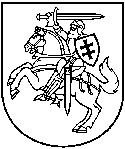 APLINKOS APSAUGOS AGENTŪRATARŠOS INTEGRUOTOS PREVENCIJOS IR KONTROLĖSLEIDIMAS Nr. VR-4.7-V-01-U-25/T-V.6-38/2023[1] [8] [3] [1] [3] [1] [3] [3] [8](Juridinio asmens kodas)UAB „Zujų paukštynas“, Jonuškų g. 14, Leonpolio k., LT-20100 Ukmergės r. sav.Tel. 8 340  40132, el. paštas: info@groward.eu(Veiklos vykdytojo, teikiančio Paraišką, pavadinimas, jo adresas, telefono, fakso Nr., elektroninio pašto adresas)Zujų paukštynas, Jonuškų g. 14, Leonpolio k., LT-20100 Ukmergės r. sav. Tel. (8 528)  27744(Ūkinės veiklos objekto pavadinimas, adresas, telefonas)Aplinkosaugos specialistas Andrius Vizbaras, tel. Nr. (8-694) 08023, el.p., andrius.vizbaras@groward.eu(kontaktinio asmens duomenys, telefono, fakso Nr., el. pašto adresas)Leidimą (be priedų) sudaro 150 puslapiaiIšduotas	2006 m. kovo 24 d.	Vilniaus regiono aplinkos apsaugos departamentoPakeistas	2011 m. lapkričio 24 d.	Vilniaus regiono aplinkos apsaugos departamentoPakeistas	2023 m. rugsėjo        d.	Aplinkos apsaugos agentūrosA.V.Suderinta su Nacionaliniu visuomenės sveikatos centru prie Sveikatos apsaugos ministerijos  Vilniaus departamentu 2023-08-17 Nr. (10-11 14.3.12 Mr)2-37966 su sąlygomis(derinusios institucijos pavadinimas, suderinimo data)I. BENDROJI DALIS1. Įrenginio pavadinimas, gamybos (projektinis) pajėgumas arba vardinė (nominali) šiluminė galia, vieta (adresas).Leonpolio gamybinio padalinio (toliau – Leonpolio GP) veikla vykdoma žemės sklype kad.Nr.8130/0004:194 (plotas 35,2923 ha, pagrindinė naudojimo paskirtis – žemės ūkio, naudojimo būdas – specializuotų sodininkystės, gėlininkystės, šiltnamių, medelynų ir kitų specializuotų ūkių žemės sklypai), adresu Jonuškų g. 14, Leonpolio k., Deltuvos sen., LT-20288 Ukmergės r. sav. Žemės sklypas nuosavybės teise priklauso UAB „Zujų paukštynas“. Dalis sklypo teritorijos ir pastatų išnuomota tai pačiai įmonių grupei, kaip ir paukštynas priklausančiai žemės ūkio bendrovei ŽŪB „VG Ausieniškės“ – vykdančiai grūdinių kultūrų auginimo veiklą iš kurios dalis užaugintų grūdų panaudojama pašarų (lesalų) gamybai.Artimiausias gyvenamasis namas (Dovydiškių k. 2) nuo paukštyno teritorijos ribos nutolęs apie 320 m pietvakarių kryptimi. Iki jo sklypo ribos – apie 220 m. Autotransporto privažiavimas iki PŪV objekto galimas iš vakarinėje pusėje praeinančia Jonuškų g. Atstumai iki artimiausių gyvenamųjų namų Leonpolio GP.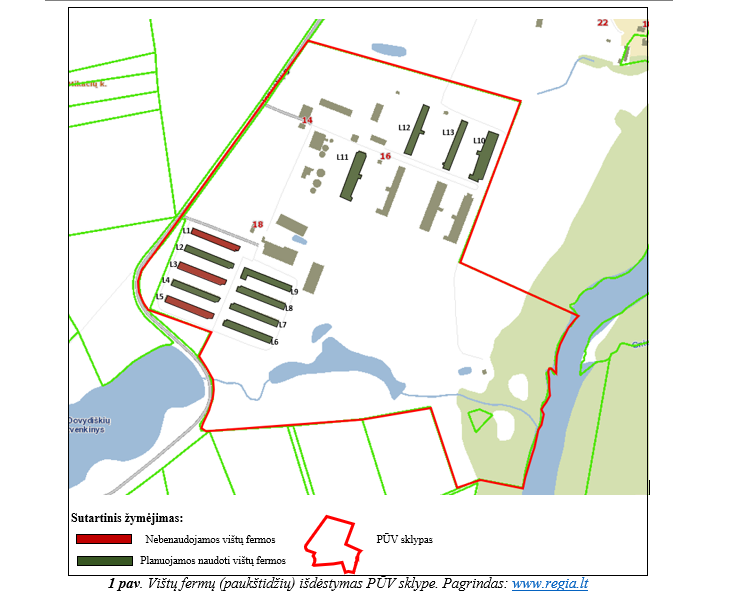 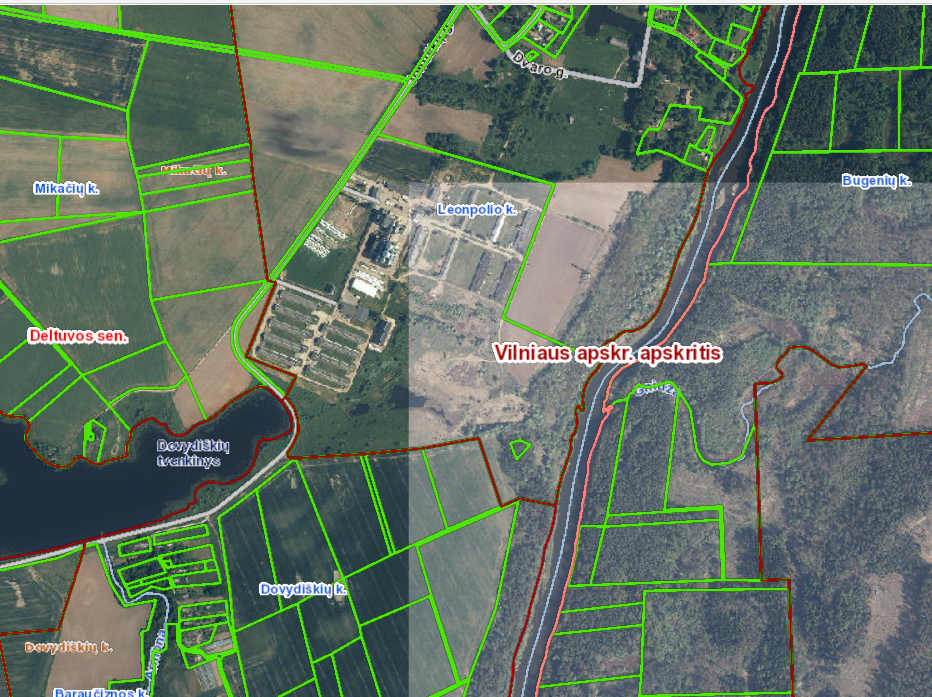 2 pav. Leonpolio GP sklypo padėtis gyvenamųjų namų atžvilgiu. Pagrindas: www.regia.ltSutartinis žymėjimas	PŪV  sklypas                         Gyvenamieji namai                             Sklypų ribos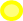 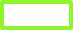 Leonpolio GP teritorija yra pietinėje Leonpolio kaimo dalyje, 1 km atstumu į pietvakarius nuo Ukmergės. Sklypas pietryčių pusėje ribojasi su Šventosios upe, vakarų ir pietvakarių pusėse - su Jonuškų g., pietinėje pusėje – su žemės ūkio paskirties sklypais, šiaurės ir šiaurės rytų pusėse – su sklypu (unikalus Nr. 8130-0004-0120), kuriame registruotas kultūros paveldo objektas – Leonpolio dvaro sodyba, kurios pastatuose yra ir gyvenamųjų patalpų. Jonuškų g. pietvakarinėje pusėje skiria veiklos sklypą nuo Dovydiškių tvenkinio.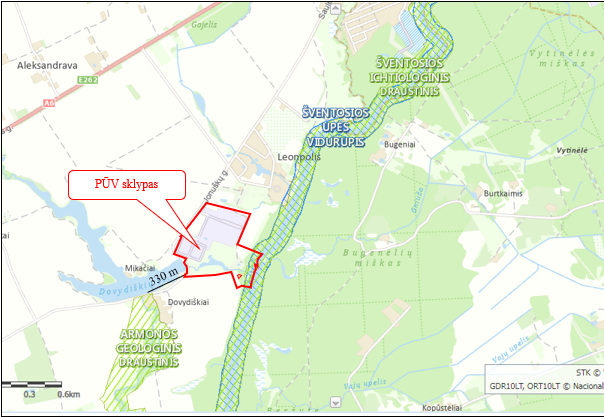 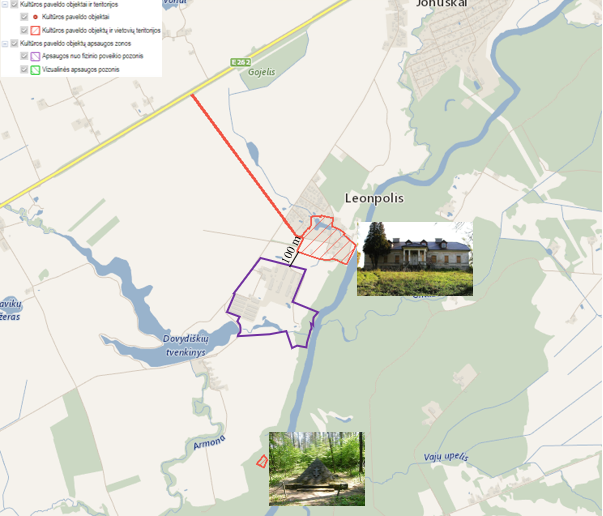 3 pav. Leonpolio GP padėtis Lietuvos Respublikos ir Europos ekologinio tinklo „NATURA 2000“ saugomų teritorijų atžvilgiu bei nekilnojamųjų kultūros vertybių atžvilgiu 2. Ūkinės veiklos aprašymas.Leonpolio GP - numatoma, jog Leonpolio GP 10-tyje planuojamų eksploatuoti paukštidžių, vienu metu bus laikoma 475 000 vnt. vištaičių prieauglio iki 17 savaičių amžiaus.Paukščių kiekis atskirose paukštidėseLeonpolio GP sutartinis sąlyginių gyvūnų (toliau – SG) skaičius nustatytas vadovaujantis LR aplinkos ministro ir LR žemės ūkio ministro 2005 m. liepos 14 d. įsakymu Nr. D1-367/3D-342 patvirtintu Mėšlo ir srutų tvarkymo aplinkosaugos reikalavimų aprašu (Žin., 2005, Nr. 92-3434, su vėlesniais pakeitimais). Numatoma, jog bus auginama 299,25 SG. Auginimo ciklas bus sudarytas iš 4 mėnesių auginimo periodo ir 1-1,5 mėnesio sanitarinio valymo periodo. Visos UAB „Zujų paukštynas“ Leonpolio GB užaugintos vištaitės auginimo ciklo pabaigoje bus iškeliamos į kitus įmonių grupei priklausančius paukštynus kiaušinių gavybai.Vištaičių auginimo technologiniai procesai ir jų trukmėPaukštidžių šildymui numatoma naudoti gamtines dujas, priklausomai nuo pastato dydžio, sumontuojant po 4 vnt. 99,1 kW galios dujinių šildytuvų paukštidėse L2, L4, L6, L7, L8, L9, L10 bei po 2 vnt. 99,1 kW galios dujinių šildytuvų paukštidėse L11, L12, L13.Administracinio pastato šildymui naudojamas dujinis 24 kW našumo vandens šildymo katilas „Junkers ZWC“, t.š. 100. Sandėlio šildymui įrengtas 32 kW našumo vandens šildymo katilas „Junkers ZWC“, t.š. 101.  Vištaičių prieauglio auginimas Zujų paukštyno Leonpolio GPVištaičių auginimui paruoštoje paukštidėje, likus 3-4 dienoms (vasarą – 1-2 dienoms) iki jos užpildymo, įjungiamas šildymas, kad būtų pasiekta +35-36 ºC temperatūra. Šildymui naudojami dujiniai šildytuvai, kuras – gamtinės dujos. Be to, likus kelioms dienoms iki viščiukų įkėlimo, įranga bus užpildoma vienadienėms vištaitėms skirtais lesalais, nipelinės girdyklos pripildomos šviežiu vandeniu. Vienadieniai viščiukai transportavimo dėžutėse į paukštidę atvežami jų transportavimui pritaikytu autotransportu, visi tą pačią dieną ir iškraunami per kuo trumpesnį laiką.Vištaičių auginimo metu griežtai kontroliuojami šie parametrai: temperatūra, šviesos trukmė ir intensyvumas, drėgmė. Be minėtų parametrų, pildomi duomenys ir apie sulestą lesalą, išgertą vandenį, kritusių paukščių kiekį. Kartą per savaitę sekamas paukščių svoris: sveriama po 100 vnt. vištaičių, gauti rezultatai lyginami su standartu, pagal juos sprendžiama apie pulko vienodumą. Paukštyno veterinarijos gydytojas atliks nuolatinę auginamų paukščių apžiūrą. Pagal iš anksto patvirtintą vakcinavimo planą bus vykdoma paukščių vakcinacija. Auginimo ciklas sudarytas iš 4 mėnesių auginimo periodo ir 1-1,5 mėnesio patalpų sanitarinio valymo ir dezinfekcijos, atliekama techninė įrangos ir pastatų priežiūra. Per metus gali būti įvykdomi 2-2,5 vištaičių auginimo ciklai. Vištaičių paukštidėse technologinė įranga išdėstoma eilėmis išilgai pastato ilgio, su vištaitėms laikyti skirtomis iki 1-4 aukštų atviromis sekcijomis bei kapstymosi zona (4 pav.) Tarp aukštų įrengta išilginė juosta, ant kurios kris ir dėl intensyvaus vėdinimo apdžius ekskrementai.Susidaręs mėšlas konvejeriais bus pašalinamas iš paukštidės ne rečiau kaip du kartus per savaitę tiesiai į transporto priekabą ir parduodamas ūkininkams. Mėšlas Leonpolio GP nebus laikomas.  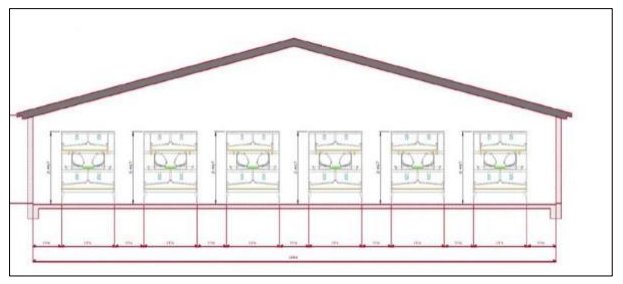 4 pav. Laisvai laikomų vištaičių paukštidės pavyzdysPaukštidės ventiliacijos sistemą sudarys: sieniniai ir stoginiai ventiliatoriai, angos oro pritekėjimui, reguliuojamos automatiškai, priklausomai nuo paukštidėse įrengtų lauko ir vidaus temperatūros daviklių, elektroninis termostatas ventiliatorių valdymui, ventiliacijos kompiuteris visos sistemos valdymui, vėdinimas pilnai automatizuotas.Paukštidėse bus suprojektuota vėdinimo sistema su labai intensyviu vėdinimu. Esant tokiai intensyviai ventiliacijai, po narveliais ir tarp skyrių ant konvejerių besikaupiantis mėšlas nuo didesnio kaip 80 % drėgnumo bus išdžiovinamas iki 40 %. Tai leis ženkliai sumažinti mėšlo tūrį, svorį bei aplinkos oro teršalų ir kvapų emisiją. Esant gerai ventiliacijai, sumažės paukščių kritimas, pastate bus panaikintos drėgnos vietos, kuriose gali veistis mikroorganizmai. Reikiamas deguonies kiekis patalpoje užtikrins paukščių gyvybingumą. Paukštidžių šildymui numatoma naudoti gamtines dujas, priklausomai nuo pastato dydžio, sumontuojant po 4 vnt. 99,1 kW galios dujinių šildytuvų paukštidėse L2, L4, L6, L7, L8, L9, L10 bei po 2 vnt. 99,1 kW galios dujinių šildytuvų paukštidėse L11, L12, L13. Siekiant maksimalaus komforto paukščiams ir perteklinės drėgmės paukštidėje susidarymo, L2, L4, L6, L7, L8, L9, L10 paukštidėse šildymo metu susidarančius degimo produktus ir kondensatą numatoma šalinti per atskirus tam tikslui įrengtus kaminėlius, kas apsaugos nuo papildomos drėgmės paukštidėse susidarymo ir lems geresnį mėšlo apdžiovinimo efektą. L11, L12, L13 paukštidėse numatoma naudoti atviro tipo  dujinius šildytuvus, o šildymo metu išsiskyrusius teršalus numatoma šalinti per ištraukiamuosius ventiliatorius. Pasibaigus auginimo ciklui, vištaitės bus perkeliamos į vištoms dedeklėms auginti pritaikytus kompleksus. Paukštidžių paruošimas Pasibaigus 17 savaičių vištaičių auginimo ciklui, paukštidės bus ištuštinamos, vištaičių prieauglis pagal brandą bus priskiriamas suaugusiai vištai dedeklei ir bus iškeliamas tolimesniam auginimui ir kiaušinių gamybai į vištų dedeklių fermas, kuriose jau įrengta įranga kiaušinių surinkimui (lizdai) ir transportavimui (diržai, konvejeriai). Ištuštinus paukštidę, bus atliekamas pastato sausas valymas. Šie darbai bus vykdomi cikliškai, vienu metu bus vykdomas vienos paukštidės valymas. Sauso valymo metu bus pašalinami visi mobilūs įrengimai ir įrankiai, pašarų likučiai iš lesalų lovelių, pašarų paskirstymo ir laikymo įrengimų, dulkės nuo paviršių, vamzdynų, ventiliacijos sistemos įrenginių, mėšlas nuo transportavimo juostos, išvalomos šiukšlės ir surenkami nereikalingi daiktai iš sunkiai pasiekiamų vietų. Atlikus sausą paukštidės valymą, paukštidės bus plaunamos aukšto spaudimo įrenginiu „Karcher“. Plovimui bus naudojamas geriamasis vanduo iš įmonei priklausančios vandenvietės (aprobuoti ištekliai - 99 m³/d.). Plovimo metu susidarysiančios plovimo nuotekos nuo mėšlinų paviršių į gamtinę aplinką išleidžiamos nebus. Plovimo nuotekos surenkamos į tam skirtas sandarias  talpas ir perduodamos komposto gamyba užsiimančiai įmonei. Planuojamas per ciklą susidarysiančių plovimo nuotekų kiekis – apie 270 m³ (apie 675 m³/metus, vertinant 2,5 ciklo įvykdymą). Vadovaujantis Mėšlo ir srutų tvarkymo aplinkosaugos reikalavimų aprašu, paukštidžių plovimo metu susidarančios gamybinės nuotekos (srutos) taip pat gali būti tvarkomos taikant visus gamybinėms nuotekoms Nuotekų tvarkymo reglamente keliamus reikalavimus arba panaudotos kaip trąšos tręšimo laikotarpiu žemės ūkyje, vadovaujantis Mėšlo ir srutų tvarkymo aprašo reikalavimų, tačiau šie tvarkymo būdai aplinkosauginiu požiūriu mažiau tvarūs, todėl paliekami kaip alternatyvūs. Po valymo ir plovimo ciklo atliekama paukštidžių dezinfekcija. Dezinfekcijai planuojama naudoti biocidus, kurie turi Lietuvos Respublikos valstybinės maisto ir veterinarinės tarnybos išduotus Veterinarinės paskirties autorizacijos liudijimus. Dezinfekcijos metu išvalytas pastatas bus užsandarinamas, siekiant išvengti bet kokio nutekėjimo, kadangi tokiu atveju mažėja proceso efektyvumas. Išlaikius ekspoziciją, kurios metu vyks produktų skilimas, po tam tikro laiko palaipsniui bus atidaromos ventiliacinės angos. Tinkamai naudojant dezinfekcijos produktą pagal pramoninės higienos ir saugaus naudojimo procedūras nutekėjimas į aplinką nenumatomas.Po dezinfekcijos paukštidės bus džiovinamos ir vėdinamos. Esant poreikiui, kartą per metus bus vykdomi balinimo darbai negesintomis kalkėmis.Mėšlo saugojimas ir panaudojimasVištaičių auginimo metu susidarantis paukščių mėšlas yra vertinga trąša, taip pat puiki žaliava biodujų ar komposto gamybai, todėl visas susidarantis mėšlas yra labai paklausus ir lengvai realizuojamas. Visas susidarantis mėšlas iš paukštidžių šalinamas juostiniais konvejeriais tiesiai į auto transportą ir parduodamas. Mėšlo pakrovimo iš paukštidžių į transporto priemones aikštelės įrengtos po mėšlo šalinimo iš paukštidžių konvejeriais, numatant pakankamą plotą net ir sunkiasvorio transporto manevravimui. Aikšteles planuojama įrengti betonuotas, su nuolydžiais į nuotekų surinkimo šulinėlį, iš kurio mėšlo-vandens mišinys savitaka patektų į šalia aikštelių įrengtas apie 7 m³ tūrio talpyklas, iš kurių susikaupęs būtų išsiurbiamas ir tvarkomas analogiškai, kaip ir paukštidžių plovimo nuotekos - perduodamas komposto gamybai.Mėšlo išvežimui tiesiai iš paukštidžių bus naudojamos tvarkingos sunkiasvorės mašinos sandariu kėbulu ir tentu uždengtu viršumi, taip apsaugant, kad mėšlas nebūtų barstomas ant kelių. Pakrovus bus apvalomi mašinos šonai ir ratai, todėl jokio užteršimo teritorijoje, tuo labiau išvažiavus į kitus kelius, nebus. Apsaugai nuo ligų į paukštyno teritoriją atvykstantis ir išvykstantis transportas kirs dezobarjerą.Vištaičių auginimo metu susidarančio mėšlo kiekio skaičiavimasVadovaujantis Paukštininkystės ūkių taisyklių 36 lentele, iš 1000 vištaičių prieauglio susidaro 4,3-4,7 m3 (vidutiniškai – 4,5 m3) mėšlo per mėnesį, kai dėsliųjų vištų jauniklių ekskrementų tankis, vadovaujantis Paukštininkystės ūkių taisyklių 34 lentele – 0,6-0,7 t/m3 (vidutinis – 0,65 t/m3). Įvertinus tai, kad paukštidėse planuojama intensyvi ventiliacija, dėl kurios naudojimo sumažės susidarančio mėšlo drėgnumas, dėsliųjų vištų jauniklių ekskrementų tankis bus iki 0,40 t/m3. Kadangi planuojama, jog per metus vištaitės bus auginamos vidutiniškai 9,6 mėn., per metus susidarysiantis mėšlo kiekis bus: 475 000 · 0,0045 · 9,6 = 20 520 m3/metus (8 208 t/metus).Planuojama naudoti technologija ir kiti gamybos būdai, skirti teršalų išmetimo iš įrenginio (-ių) prevencijai arba, jeigu tai neįmanoma, išmetamų teršalų kiekiui mažinti. Iš paukštidžių išsiskiriančio amoniako sumažinimui, o tuo pačiu ir kvapų suvaldymui Leonpolio GP taikomos oro teršalų išsiskyrimą mažinančios priemonės, užtikrinančios aukštą aplinkos apsaugos standartą  ir tinkamą prevenciją:Teršalų emisiją mažinanti vištų laikymo ir mėšlo tvarkymo technologijaPaukštidėse įrengtos paukščių laikymo sistemos su mėšlo šalinimo konvejeriais ir intensyviu priverstiniu vėdinimu. Tarp kiekvieno aukšto yra išilginė juosta, ant kurios krinta ir apdžiūna laikomų paukščių ekskrementai. Ekskrementai pašalinami kas 2-3 dienas iš paukštidės tiesiai į transporto priekabą ir išvežami iš GP teritorijos.Paukštidėse suprojektuota tunelinio vėdinimo sistema su labai intensyviu vėdinimų. Ventiliatorių kiekis apskaičiuojamas oro pokyčiams maksimaliai 12 m3 oro per valandą kiekvienam, gyvenančiam pastate, paukščiui. Esant tokiai intensyviai ventiliacijai po narveliais ant konvejerių besikaupiantis mėšlas išdžiovinamas iki 40 % drėgnumo. Šviežio mėšlo drėgnumas siekia > 80 %. Tai leidžia ženkliai sumažinti mėšlo tūrį, svorį bei aplinkos oro teršalų ir kvapų emisiją.Kiekvienoje paukštidėje yra įrengtos nipelinės viščiukų girdyklos - vadinamas lašelinis girdymas. Tokia sistema leidžia taupyti vandenį, palaikyti švarą paukštidėse bei vištoms tiekti švarų, ne užsistovėjusį vandenį. Papildomai apsaugai nuo galimų vandens pratekėjimų, po girdymo nipeliais bus įrengtos lėkštutės, kuriomis bus apsaugomas mėšlas jei paukščių girdymo metu iš nipelių nulašėtų vanduo. Mitybos valdymasMitybos valdymo tikslas - siekti, kad pašarai kuo labiau atitiktų gyvūnų poreikius įvairiuose gamybos etapuose ir taip sumažėtų azoto likučių kiekis, susidarantis dėl nesuvirškinto arba katabolizuoto azoto, kuris vėliau pasišalina su mėšlu. Priemonės apima šėrimą ciklais ir šėrimo normų formavimą, naudojant mažai baltymų, turinčius pašarus papildomai praturtintus amino rūgštimis. Technologija, taikoma siekiant sumažinti maistingųjų medžiagų (N ir P) pasišalinimą su naminių paukščių mėšlu.1% sumažinus proteinų kiekį pašaruose, iš paukščių mėšlo išsiskiriančio amoniako kiekis sumažėja 10%., Leonpolio GP vištaitėms lesinti bus naudojami pašarai su 15,5-16,5 % sumažintu baltymų kiekiu. Vištaičių pašarų sudėtyje gali būti iki 20% baltymų. Zujų paukštyne auginamoms vištaitėms lesinti naudojamuose pašaruose grynųjų baltymų kiekis yra ~ 4-5 % mažesnis lyginant su standartiniais kombinuotais pašarais. Žinant, jog 1 % sumažinus baltymų kiekį paukščių pašaruose išsiskiriančio iš mėšlo amoniako kiekis sumažėja 10%, galima daryti prielaidą, jog mitybos valdymo dėka, amoniako emisija iš paukščių mėšlo bus sumažinta apie 40 %.3. Veiklos rūšys, kurioms išduodamas leidimas1 lentelė. Įrenginyje planuojama vykdyti ir (ar) vykdoma ūkinė veikla4. Veiklos rūšys, kurioms priskirta šiltnamio dujas išmetanti ūkinė veikla, įrenginio gamybos (projektinis) pajėgumas. Ūkinė veikla nepatenka į Lietuvos Respublikos klimato kaitos valdymo finansinių instrumentų įstatymo 1 priede nurodytų veiklų sąrašą.Vištų auginimo metu šiltnamio efektą sukeliančių dujų į atmosferą nebus išmetama.5. Informacija apie įdiegtą vadybos sistemą.Įmonėje nėra įdiegtų aplinkos apsaugos vadybos sistemų. Tačiau įmonė vadovaujasi ūkinės veiklos aplinkosauginio valdymo nuostata - vykdyti ūkinę veiklą vengiant pavojaus žmonių sveikatai ir aplinkai, sumažinti į aplinką išmetamų teršalų kiekį, nuolat stebėti tendencijas ir galimybes naujų technologijų įdiegimui. Įmonėje patvirtinta aplinkosaugos politika, deklaruojant siekius ir pagrindines aplinkos apsaugos įgyvendinimo įmonėje kryptis.6. Asmenų atsakomybė pagal pateiktą deklaraciją.UAB „Zujų paukštynas“ ūkinę veiklą vykdo vadovaudamasi Lietuvos Respublikos teisės aktais, reglamentuojančias aplinkos apsaugą ir tarptautiniais aplinkosauginius reikalavimais. Aplinkos apsaugos reikalavimų vykdymo klausimai, įskaitant ir prevencines priemones, yra paskirstyti tarp įmonės darbuotojų pagal jų veiklos specifiką, kompetenciją bei galimybę priimti sprendimus. Bendrai už Zujų paukštyno aplinkosaugą ir veiklą, atsako bendrovės direktorius. 2 lentelė. Įrenginio atitikties GPGB palyginamasis įvertinimasVištų auginimo veikla palyginta su horizontaliais ES GPGB informaciniais dokumentais: II. LEIDIMO SĄLYGOS3 lentelė. Aplinkosaugos veiksmų planasĮmonė dirba pagal geriausiai prieinamą technologiją ir atitinka jai keliamas reikalavimus, todėl aplinkosaugos veiksmų planas nerengiamas.7. Vandens išgavimas.Ūkinėje veikloje numatoma naudoti požeminį gėlą vandenį iš UAB „Zujų paukštynas“ Leonpolio GP esamų gręžinių. Vanduo išgaunamas giluminiais siurbliais ir panaudojamas paukščių girdymo, paukštidžių plovimo bei buities reikmėms. Vandens gręžiniuose įrengti vandens apskaitos prietaisai, atliekama jų periodinė patikra. Kaip ir visoje Lietuvos teritorijoje, Zujų paukštynas požeminiuose gręžiniuose išgaunamas vanduo pasižymi didelėmis geležies ir mangano koncentracijomis, lemiančiomis prastesnes skonines savybes, todėl darbuotojų reikmėms buitinėse patalpose vanduo pristatomas plastikinėje taroje iš UAB „Gelsva“.4 lentelė. Duomenys apie paviršinį vandens telkinį, iš kurio leidžiama išgauti vandenį, vandens išgavimo vietą ir leidžiamą išgauti vandens kiekįIš paviršinio vandens telkinio vandens išgauti nenumatoma, todėl 4 lentelė nepildoma.5 lentelė. Duomenys apie leidžiamą išgauti požeminio vandens kiekį5318* vandenvietės gręžiniai nepilnai įteisinti (nenurodytas gręžinių savininkas, neaprobuoti ištekliai, nenustatyta sanitarinė apsaugos zona). Nurodymas įteisinti gręžinius Lietuvos geologijos tarnyboje prie Aplinkos ministerijos ir pateikti Agentūrai įrodančius dokumentus pateikiamas TIPK leidimo 20 punkto sąlygose.8. Tarša į aplinkos orą.Leonpolio GP paukštides numatoma šildyti dujiniais šildytuvais, todėl į aplinkos orą papildomai išmetami: anglies monoksidas, azoto oksidai, sieros dioksidas, kietosios dalelės. Per sieninius ir stoginius ventiliatorius taip pat išsiskirs tik dėl paukščių auginimo veiklos susidarantys teršalai - amoniakas bei kietosios dalelės, LOJ.6 lentelė. Leidžiami išmesti į aplinkos orą teršalai ir jų kiekis7 lentelė. Leidžiama tarša į aplinkos orą           *** Administracinio pastato ir sandėlio dujinių katilų galingumas mažesnis už 120 kW ir nepatenka į LAND 43-2013 taikymo sritį, CO ir NOx – nenormuojami.Aplinkos oro teršalų valymo įrenginiai ir taršos prevencijos priemonėsUAB „Zujų paukštynas“ Leonpolio GP aplinkos oro valymo įrenginiai neeksploatuojami.Įrenginio pavadinimas UAB „Zujų paukštynas“ Leonpolio GP 8 lentelė. Leidžiama tarša į aplinkos orą esant neįprastoms (neatitiktinėms) veiklos sąlygomsNeatiktinių teršalų  išmetimų į aplinkos orą gamybos stabdymo/paleidimo/remonto metu nėra ir neplanuojama, todėl 8 lentelė nepildoma.9. Šiltnamio efektą sukeliančios dujos (ŠESD).Ūkinė veikla nepatenka į LR klimato kaitos valdymo finansinių instrumentų įstatymo 1 priede nurodytų veiklų sąrašą, skyrius nepildomas.9 lentelė. Veiklos rūšys ir šaltiniai, iš kurių į atmosferą išmetamos ŠESD, nurodytos Lietuvos Respublikos klimato kaitos valdymo finansinių instrumentų įstatymo 1 priede.Vykdant ūkinę veiklą nebus vykdomos veiklos nurodytos Lietuvos Respublikos klimato kaitos valdymo finansinių instrumentų įstatymo 1 priede, todėl 9 lentelė nepildoma.10. Teršalų išleidimas su nuotekomis į aplinką ir (arba) kanalizacijos tinklus.Objekto eksploatavimo metu susidarys nuotekos:• Ūkio buitinės nuotekos iš buitinių patalpų sanitarinių mazgų;• Technologinės (gamybinės) nuotekos po paukštidžių plovimo ir nuo mėšlo pakrovimo aikštelių;• Paviršinės (lietaus ir sniego tirpsmo nuotekos).Zujų paukštyno Leonpolio GP buitinės nuotekos yra surenkamos į 20 m3 talpyklą ir pagal sutartį išsiurbiamos ir asenizaciniu transportu išvežamos į UAB „Ukmergės vandenys“ nuotekų valymo įrenginius. Paukštidžių plovimo metu, susidaro gamybinės nuotekos. Plovimai atliekami po kiekvieno auginimo ciklo, aukšto slėgio įrenginiais, taip taupant vandenį ir rezultatą pasiekiant su mažiausiu įmanomu susidarančių nuotekų kiekiu. Paukštidžių pastato grindys suformuotos su nuolydžiais į išilgai paukštidžių įrengtus nuotekų surinkimo trapus, kuriais nuotekos kanalizuojamos į prie vištidžių esančias sandarias talpas, iš kurių nuotekos išsiurbiamos asenizaciniu transportu ir perduodamos į galutinę jų sutvarkymo vietą – nuotekų valymo ar kompostavimo įmonę. Atitinkamai gamybinėms nuotekoms priskiriamos ir paviršinės nuotekos, susidarančios nuo betonuotų mėšlo pakrovimo aikštelių, ant kurių susidaręs mėšlo-vandens mišinys nuolydžių pagalba surenkamas į tam tikslui skirtą nuotekų surinkimo šulinėlį iš kurio savitaka nuvedamos į šalia aikštelės esančią ~ 7 m3 talpą ir tvarkomos analogiškai paukštidžių plovimo nuotekoms. Pagal pobūdį tiek gamybinės nuotekos iš paukštidžių plovimo proceso, tiek paviršinės nuotekos nuo mėšlo pakrovimo aikštelių, atitinka Mėšlo ir srutų tvarkymo aplinkosaugos reikalavimų apraše įvardintą „srutų“ sąvoką, todėl perspektyvoje tokios nuotekos galės būti panaudojamos ir žemės ūkio reikmėms – laukų tręšimui, laikantis visų su tuo susijusių aplinkosauginių reikalavimų.Paviršinių nuotekų tvarkymo sprendiniai išlieka esami - nuotekas tvarkant neorganizuotai, išskyrus planuojamų rekonstruoti mėšlo pakrovimų aikštelių Leonpolio GP nuotekas, kurios susidarys priklausomai nuo kritulių, patenkančių ant mėšlo pakrovimo aikštelių kiekio ir organizuotai bus nuvedamos į prie šių aikštelių numatytas įrengti sandarias nuotekų surinkimo talpas bei tvarkomos kaip gamybinės – į aplinką jos išleidžiamos nebus. Vadovaujantis LR vandens įstatyme (Žin. 1997, Nr.104-2615, su vėlesniais pakeitimais) apibrėžta „galimai teršiamos teritorijos“ sąvoka, paukštynai nėra priskiriami prie galimai teršiamų teritorijų, todėl paukštyno teritorijoje  susidariusios paviršinės nuotekos nėra organizuotai surenkamos. Lietaus nuotekos nuo pastatų stogų, privažiavimo kelių ir aikštelių tvarkomos neorganizuotai - nuvedant į žaliuosius plotus, kur sąlyginai švarios nuotekos natūraliai susigeria į dirvožemį, infiltracinių sistemų objekte nėra ir neplanuojama įdiegti.10 lentelė. Leidžiama nuotekų priimtuvo apkrova*Leistina priimtuvo apkrova ir tarša – neribojama, viršijus sutartyje nustatytus ribinius teršalų užterštumo verčių rodiklius, nuotekų tvarkymo kaina apskaičiuojama padidintu tarifu – remiantis Valstybinės kainų ir energetikos komisijos sprendimu O3-702 , tačiau didesnio užterštumo nuotekos neįtakoja priimtuvo galimybių šias nuotekas priimti ir tinkamai sutvarkyti. 11 lentelė. Į gamtinę aplinką leidžiamų išleisti nuotekų užterštumasĮ gamtinę aplinką nuotekų išleisti neplanuojama, 11 lentelė nepildoma.Paukštyne nėra nuotekų taršos mažinimo priemonių (valymo įrenginių). Visos nuotekos (buitinės ir gamybinės) iš objekto išvežamos sandariu asenizaciniu transportu. Gamybinių nuotekų mažinimui yra naudojama lašelinė vištų girdymo sistema, leidžianti išvengti vandens nutekėjimo, paukštidžių plovimui naudojami taupūs aukšto slėgio plovimo įrenginiai.Paukštyne nenumatomos naujos vandenų apsaugos nuo taršos mažinimo priemonių, kadangi nuotekos į gamtinę aplinką neišleidžiamos. Taršios ir papildomo tvarkymo reikalaujančios nuotekos atskiriamos į talpas ir tvarkomos atskirai nuo sąlyginai švarių, papildomo tvarkymo nereikalaujančių nuotekų srautų. Visos nuotekos (buitinės ir gamybinės) surenkamos į talpas ir iš objekto išvežamos sandariu asenizaciniu transportu.Nuotekų apskaitos įrenginių nėra. Gamybinės ir buitinės nuotekos apskaitomos pagal jų susidarymo kiekį, kuris nustatomas nuotekų pridavimo metu.11. Dirvožemio apsauga. Reikalavimai, kuriais siekiama užkirsti kelią teršalų išleidimui į dirvožemį.2014 m. spalio mėnesį Mindaugo Čegio individuali įmonė „Geomina“ atliko UAB „Zujų paukštynas“ Leonpolio GB hidrogeologinius tyrimus. Iš tyrimų ataskaitos matyti, kad gruntinio vandens kokybė Leonpolio GB teritorijoje buvo vidutiniška ar prasta. Padidinta, viršijanti gėlo vandens maksimalią, mineralizacija gręžiniuose. Didžiausia vandens mineralizacija nustatyta vakarinėje esamų paukštidžių dalyje. Tarša biogeniniais junginiais, sietinais su tiesiogine teritorijoje vykdoma ūkine veikla, Leonpolio GB nustatyta daugumoje tirtų gręžinių – tai galėjo lemti netinkamai iki 2011 m. vykdyta mėšlo tvarkymo teritorijoje veikla, susidarantį mėšlą laikinai sandėliuojant GP teritorijoje, neturint tam tinkamai pritaikytų vietų. Šiaurės rytinių paukštidžių Leonpolio GB (tuo metu neeksploatuotų) teritorijoje užfiksuotos biogeninių junginių koncentracijos dažniau viršytos nei pietvakarinių (eksploatuotų) paukštidžių teritorijoje. Kadangi šiaurės rytinėje Leonpolio GB teritorijos dalyje esančios paukštidės tyrimų metu buvo kuris laikas neeksploatuojamos, galima teigti, kad tyrimais nustatyta seniau vykdytos veiklos liekamoji tarša. Taip pat šios teritorijos užterštumui biogeniniais junginiais įtaką galėjo daryti seniau greta eksploatuotos galvijų fermos mėšlidės, kurios nuo 2008 m nugriautos.UAB „Zujų paukštynas“ nuo 2014 m. reguliariai vykdo požeminio vandens stebėseną, pagal parengtą Mindaugo Čegio individuali įmonė „Geomina“ Požeminio vandens monitoringo programą Leonpolio GB teritorijoje. Pastarųjų metų 2020 m. - 2022 m. laikotarpyje didesnėje dalyje gręžinių stebima taršos mažėjimo tendencija, tačiau tam tikruose gręžiniuose vis dar pastebima ženkli tarša organinėmis medžiagomis, todėl ir toliau numatoma vykdyti požeminį monitoringą bei taikyti pasiteisinusias mėšlo patekimo į aplinką prevencijos priemones:GP teritorijoje mėšlas nebus laikomas;mėšlas kelis kartus per savaitę tiesiai iš paukštidžių pašalinamas į transporto priemones ir išvežamas į mėšlo pirkėjo nurodytą vietą;mėšlo išvežimui iš paukštidžių naudojamos sunkiasvorės tvarkingos mašinos. Siekiant išvengti mėšlo barstymo ant kelių, jos bus sandariu kėbulu ir tentu uždengtu viršumi. Pakrovus bus apvalomi mašinos šonai ir ratai. Tokiu būdu bus išvengiama užteršimo teritorijoje, tuo labiau jo nebus išvažiavus į kitus kelius;rekonstruojamos mėšlo pakrovimo iš paukštidžių į transporto priemonių aikštelės bus betonuotos, su suformuotais nuolydžiais, taip apsaugant nuo bet kokio mėšlo patekimo į aplinką lyjant lietui, o visas surinkimo šuliniuose susikaupęs mėšlo-vandens mišinys bus periodiškai išsiurbiamas ir perduodamas komposto gamybai;paukštidžių plovimo vandens surinkimo šuliniai, ant mėšlo pakrovimo aikštelių patenkančio lietaus vandens surinkimo talpos sandarūs, įrengti su nelaidžiu skysčiams pagrindu.Vadovaujantis LR aplinkos ministro ūkio subjektų aplinkos monitoringo nuostatais (toliau – Nuostatai), UAB „Zujų paukštynas“ Leonpolio GB toliau bus atliekama:poveikio požeminiam vandeniui monitoringas, vadovaujantis Nuostatų 11.3.1.11 punktu.12. Atliekų susidarymas. Įmonėje susidarančios atliekos (pavadinimas, kodas).Visos įmonėje susidarančios atliekos tvarkomos vadovaujantis Atliekų tvarkymo įstatymu, Atliekų tvarkymo taisyklėmis, taip pat įmonės pasitvirtintomis vidinėmis tvarkomis ir dokumentais.Veiklos Leonpolio GB metu statybinės ir griovimo atliekos (17 09 04) susidarys įrangos keitimo ar pastatų remonto metu. Mišrios komunalinės atliekos (20 03 01), surenkamos konteineriuose ir be papildomo jų apdorojimo perduodamos Ukmergės rajono savivaldybės tarybos pasirinktam mišrių komunalinių atliekų surinkėjui/tvarkytojui, sumokant vietinę rinkliavą už tokių atliekų sutvarkymą. Atliekos išvežamos nustatytu dažnumu pagal grafiką.Popieriaus ir kartono pakuotės (15 01 01) surenkamos į konteinerį, o jam prisipildžius perduodamos atliekas tvarkančioms įmonėms, registruotoms Atliekų tvarkytojų valstybės registre.Vištaičių prieauglio vakcinavimo metu susidarančios atliekos: aštrūs daiktai (išskyrus nurodytus 18 02 02) (18 02 01), vakcinų buteliukai (15 01 10*).Paukštyno transporto priemonių eksploatacijos metu susidarys naudotos padangos (16 01 03) ir kita variklio, pavarų dėžės ir tepamoji alyva (13 02 08*), įvairių remonto darbų metu – geležis ir plienas (17 04 05), mišrios statybinės ir griovimo atliekos, nenurodytos 17 09 01, 17 09 02, 17 09 03 (17 04 05), paukštyno eksploatacijos metu – dienos šviesos lempos (20 01 21 01*), absorbentai, filtrų medžiagos (įskaitant kitaip neapibrėžtus tepalų filtrus), pašluostės, apsauginiai drabužiai, užteršti pavojingosiomis medžiagomis (15 02 02*). Visos jos iki perdavimo Atliekų tvarkytojų valstybės registre registruotoms įmonėms bus laikomos atskiruose konteineriuose ir tam skirtose patalpose.Šalutiniai gyvūniniai produktai (auginimo metu kritę paukščiai, kurių susidarys iki 12 t/metus) bus renkami į specialią tarą ir saugomi šaldytuve. Šalutiniai gyvūniniai produktai bus tvarkomi pagal Valstybinės maisto ir veterinarijos tarnybos direktoriaus 2012-01-20 įsakyme Nr. B1-45 „Dėl Valstybinės maisto ir veterinarijos tarnybos direktoriaus 2005-03-23 įsakymo Nr. B1-190 „Dėl šalutinių gyvūninių produktų ir perdirbtų šalutinių gyvūninių produktų tvarkymo ir apskaitos reikalavimų patvirtinimo“ pakeitimo“ (Žin., 2012, Nr. 13-595, su vėlesniais pakeitimais) nurodytus reikalavimus. Kritusių paukščių apskaitai bus vedamas šalutinių gyvūninių produktų apskaitos žurnalas. Apie kritusius paukštyne gyvūnus nedelsiant bus pranešama šalutinių gyvūninių produktų tvarkytojui, jie bus išvežami tik tam tikslui pritaikytu transportu. Veiklos metu susidarys apie 8,208 t/metus mėšlo, kuris tiesiai iš paukštidžių kraunamas į transportą ir išvežamas pagal sutartis jį priimti įsipareigojusiems ūkininkams ar bendrovėms. Atliekų tvarkymo įstatymo 1 straipsnio 3 dalis nustato specifinius atliekų srautus ar kategorijas, kurioms Atliekų tvarkymo įstatymas nėra taikomas tiek, kiek jiems taikomi kiti teisės aktai, kuriais yra įgyvendinami Europos Sąjungos teisės aktai ar tiesiogiai taikomi Europos Sąjungos teisės aktai. Toks specifinis atliekų srautas yra šalutiniai gyvūniniai produktai ir jų gaminiai, kuriems taikomas Europos Parlamento ir Tarybos reglamentas (EB) Nr. 1069/2009, išskyrus šalutinius gyvūninius produktus ir jų gaminius, kurie skirti sudeginti, pašalinti sąvartyne arba panaudoti biologinių dujų ar komposto gamybos įmonėje. Į reglamento Nr. 1069/2009 taikymo sritį patenka mėšlas, kuris apibrėžiamas kaip ūkinių gyvūnų, išskyrus ūkiuose auginamas žuvis, išmatos ir (arba) šlapimas su kraiku ar be jo), t. y. laikytinas šalutiniu gyvūniniu produktu. Todėl ūkinių gyvūnų mėšlas (išmatos ir (arba) šlapimas su kraiku ar be jo) turi būti renkami, identifikuojami, vežami, tvarkomi, naudojami arba šalinami vadovaujantis Reglamento Nr. 1069/2009 nuostatomis. Vadovaujantis Aplinkos apsaugos įstatymu, mėšlas ar srutos gali būti paskleisti dirvožemio paviršiuje, įterpti į dirvožemį, laikomi ar perduodami kitam asmeniui, transportuojami ar kitaip tvarkomi laikantis Mėšlo ir srutų tvarkymo aplinkosaugos reikalavimų aprašo  reikalavimų. Dėl aukščiau išvardintų priežasčių UAB „Zujų paukštynas“ vištaičių prieauglio metu susidaręs mėšlas nebus laikomas atliekomis ir jis turės būti tvarkomas laikantis Aplinkos apsaugos įstatyme ir Mėšlo ir srutų aplinkosaugos reikalavimų apraše nustatytų reikalavimų.Visos susidarančios atliekos iki perdavimo tolimesniam sutvarkymui bus laikomos jų susidarymo vietoje ne ilgiau kaip: pavojingos atliekos – 6 mėn., nepavojingos – 12 mėn.12.1. Nepavojingųjų atliekų apdorojimas (naudojimas ar šalinimas, įskaitant paruošimą naudoti ar šalinti) ir laikymas:         12 lentelė. Leidžiamos naudoti nepavojingosios atliekos.Įmonėje atliekos naudojamos nebus, todėl lentelė nepildoma.13 lentelė. Leidžiamos šalinti nepavojingosios atliekosŠalinti nepavojingųjų atliekų nenumatoma, lentelė nepildoma 14 lentelė. Leidžiamos paruošti naudoti ir (ar) šalinti nepavojingosios atliekos	   Nepavojingųjų atliekų paruošimas naudoti ar šalinti nenumatomas, lentelė nepildoma.15 lentelė. Leidžiamas laikyti nepavojingųjų atliekų kiekisĮmonėje nepavojingųjų atliekų laikyti ilgiau nei 1 m. nenumatoma, todėl lentelė nepildoma.16 lentelė. Didžiausias leidžiamas laikyti nepavojingųjų atliekų kiekis jų susidarymo vietoje iki surinkimo (S8).Įmonėje nepavojingųjų atliekų laikyti ilgiau nei 1 m. nenumatoma, todėl lentelė nepildoma.12.2. Pavojingųjų atliekų apdorojimas (naudojimas ar šalinimas, įskaitant paruošimą naudoti ar šalinti) ir laikymas:17 lentelė. Leidžiamos naudoti, išskyrus numatomas laikyti ir paruošti naudoti, pavojingosios atliekosNaudoti pavojingųjų atliekų nenumatoma, lentelė nepildoma 18 lentelė. Leidžiamos šalinti, išskyrus numatomas laikyti ir paruošti šalinti, pavojingosios atliekosPavojingųjų atliekų šalinti nenumatoma, lentelė nepildoma. 19 lentelė. Leidžiamos paruošti naudoti ir (ar) šalinti pavojingosios atliekos.	  Pavojingųjų atliekų paruošimas naudoti ar šalinti nenumatomas, lentelė nepildoma.20 lentelė. Didžiausias leidžiamas laikyti pavojingųjų atliekų kiekisObjekte atliekų laikyti ilgiau nei 6 mėn. nenumatoma, todėl lentelė nepildoma.21 lentelė. Didžiausias leidžiamas laikyti pavojingųjų atliekų kiekis jų susidarymo vietoje iki surinkimo (S8).Objekte atliekų laikyti ilgiau nei 6 mėn. nenumatoma, todėl lentelė nepildoma.13. Sąlygos pagal Atliekų deginimo aplinkosauginių reikalavimų, patvirtintų Lietuvos Respublikos aplinkos ministro 2002 m. gruodžio 31 d. įsakymu Nr. 699 „Dėl Atliekų deginimo aplinkosauginių reikalavimų patvirtinimo“, 8, 81 punktuose nurodytą informaciją.Ši dalis nepildoma, nes vykdomos ūkinės veiklos metu  atliekų deginimas nevykdomas.14. Sąlygos pagal Atliekų sąvartynų įrengimo, eksploatavimo, uždarymo ir priežiūros po uždarymo taisyklių, patvirtintų Lietuvos Respublikos aplinkos ministro 2000 m. spalio 18 d. įsakymu Nr. 444 „Dėl Atliekų sąvartynų įrengimo, eksploatavimo, uždarymo ir priežiūros po uždarymo taisyklių patvirtinimo“, 50, 51 ir 52 punktų reikalavimus.Ši dalis nepildoma, nes ūkinės veiklos metu sąvartynas nėra eksploatuojamas.  15. Atliekų stebėsenos priemonės.Atliekų stebėsena turi būti vykdoma laikantis teisės aktų reikalavimų, nustatančių atliekų susidarymą, perdavimą atliekų tvarkytojams. 16. Reikalavimai ūkio subjektų aplinkos monitoringui (stebėsenai), ūkio subjekto monitoringo programai vykdyti. Ūkio subjektų aplinkos monitoringas turi būti vykdomas pagal Ūkio subjektų aplinkos monitoringo nuostatų, patvirtintų Lietuvos Respublikos aplinkos ministro 20019-09-16 įsakymu Nr. D1-546 „Dėl ūkio subjektų aplinkos monitoringo nuostatų patvirtinimo“ reikalavimus parengtą ir nustatyta tvarka suderintą ūkio subjektų aplinkos monitoringo programą.Aplinkos monitoringo ataskaita parengiama vadovaujantis šių Nuostatų 4 priedu. Aplinkos monitoringo ataskaitoje pateikiami praėjusių kalendorinių metų taršos šaltinių išmetamų/išleidžiamų teršalų monitoringo duomenų analizė bei išvados apie ūkio subjekto veiklos poveikį aplinkai. Aplinkos monitoringo ataskaita turi būti pateikiama Aplinkos apsaugos agentūrai kasmet, ne vėliau kaip iki einamųjų metų kovo 1 d., per IS „AIVIKS“, įteikiant ataskaitą ir jos skaitmeninę kopiją tiesiogiai, arba siunčiant paštu, elektroniniu paštu ar kitomis elektroninių ryšių priemonėmis17. Reikalavimai triukšmui valdyti, triukšmo mažinimo priemonės. Paukštyno veiklos metu triukšmą sukelia paukštidžių vėdinimo sistemos ventiliatoriai ir autotransportas. Leonpolio GP kaip fonas vertinti UAB „VG Agrogrūdai“ eksploatuojami triukšmo taršos šaltiniai.Prognozuojamas triukšmo lygis buvo įvertintas 2022 m. informacijoje PAV atrankai. Triukšmo lygis buvo nustatomas įvertinus planuojamų eksploatuoti paukštidžių skleidžiamą triukšmą (ventiliatorių skleidžiamą triukšmą), padidėjusio transporto intensyvumo sukeliamą triukšmą ir foninį triukšmą.Zujų paukštyno Leonpolio GP teritorijoje identifikuoti šie padidinto triukšmo įrenginiai - paukštidžių stoginiai ir sieniniai ventiliatoriai, vertinti kaip taškiniai triukšmo šaltiniai.Leonpolio GP teritorijoje, dienos metu, triukšmą skleis ir atvyksiantis sunkusis autotransportas aptarnausiantis paukštyną (sunkvežimiai atvežantys žaliavas bei vištaičių prieauglį ir išvežantys mėšlą), bei lengvasis autotransportas, kurio pagrindinį srautą sudaro darbuotojų transporto priemonės. Transporto priemonių eismo srautai pateikti žemiau lentelėje. Vakaro metu teritorijoje numatomas tik lengvojo transporto judėjimas, galimas keičiantis darbuotojų pamainoms. Nakties periodais transportas nevažinės.Leonpolio GP lengvųjų ir sunkiųjų autotransporto priemonių srautai1 – UAB „VG Agrogrūdai priklausantys mobilūs triukšmo šaltiniai.Mobili sunkioji technika1 – Garso galios lygis LwA pagal „Noise NavigatorTM Sound Level Database with Over 1700 Measurement Values”;2 – UAB „VG Agrogrūdai priklausantys mobilūs triukšmo šaltiniai.Triukšmo sklaidos skaičiavimaiUAB „Zujų paukštynas“ ūkinės veiklos bei su ja susijusio autotransporto sukeliamo triukšmo sklaidos skaičiavimai atlikti kompiuterine programa „DataKustik“ CadnaA (Computer Aided Noise Abatement) (versija 2019 MR 2).Programa CadnaA, yra įtraukta į Lietuvos Respublikos Aplinkos ministerijos rekomenduojamų modelių, skirtų įvertinti poveikį aplinkai, sąrašą. Programa pagrįsta Europos Sąjungos patvirtintais metodais/standartais. Naudojami metodai/standartai įtraukti į LST ISO 1996-2 „Akustika. Aplinkos triukšmo aprašymas, matavimas ir įvertinimas. 2 dalis. Aplinkos triukšmo lygių nustatymas“ L priedo sąrašą bei 2003/613/EB Komisijos rekomendaciją „Dėl gairių pramonės, orlaivių, kelių ir geležinkelių transporto keliamo triukšmo patikslintiems tarpiniams skaičiavimo metodams“ ir 2002/49/EB Europos Parlamento ir Komisijos direktyvą „Dėl aplinkos triukšmo įvertinimo ir valdymo“. Triukšmo mažinimo priemonėsTriukšmo lygio paukštidėse ir šalia jų sumažinimui įrengta automatizuota vėdinimo sistema - ventiliatoriai dirba minimaliai, palaikant optimalias mikroklimato sąlygas. Reguliariai tikrinami paukštidžių ventiliatorių guoliai ir sparnuočių balansas, valomi ortakiai. Išjungiami visi triukšmą keliantys įrenginiai, kai paukštidės nėra naudojamos. Transporto priemonių stovėjimo metu varikliai laikomi užgesinti. Vakaro ir nakties metu darbai nevykdomi.Kadangi esamos ir planuojamos veiklos metu triukšmo lygių ribinės vertės nebus viršijamos, papildomos triukšmo mažinimo priemonės nenumatomos.18. Įrenginio eksploatavimo laiko ribojimas.Įrenginio eksploatavimo laiko ribojimas nenustatytas.19. Leidžiamas kvapo išmetimas ir kvapų valdymo (mažinimo) priemonės.Kvapas – tai organoleptinė savybė, kurią junta uoslės organas, įkvepiant tam tikrą kiekį lakiųjų medžiagų. Kvapams apibūdinti ir jų intensyvumui nustatyti priimtas kvapų vertinimo kriterijus – Europinis kvapo vienetas.Europinis kvapo vienetas - kvapiosios medžiagos (kvapiųjų medžiagų) kiekis, kuris išgarintas į 1 kubinį metrą neutraliųjų dujų standartinėmis sąlygomis sukelia kvapo vertintojų grupės fiziologinį atsaką (aptikimo slenkstis), ekvivalentišką sukeliamam vienos europinės pamatinės kvapo masės (EROM), išgarintos į vieną kubinį neutraliųjų dujų metrą standartinėmis sąlygomis.Cheminės medžiagos kvapo slenksčio vertė – pati mažiausia cheminės medžiagos koncentracija, kuriai esant 50 % kvapo vertintojų (ekspertų), vadovaudamiesi dinaminės olfaktometrija metodu, nustatytu LST EN 13725:2004/AC:2006 „Oro kokybė. Kvapo stiprumo nustatymas dinamine olfaktometrija“, pajunta kvapą. Cheminių medžiagų kvapo slenksčio vertė prilyginama vienam Europiniam kvapo vienetui (1 OUE/m3). Lietuvoje kvapo koncentracijos ribinės vertės gyvenamosios aplinkos ore yra nustatytos Lietuvos Respublikos sveikatos apsaugos ministro 2010 m. spalio 4 d. įsakymu Nr. V-885 „Dėl Lietuvos higienos normos HN 121:2010 "Kvapo koncentracijos ribinė vertė gyvenamosios aplinkos ore" ir Kvapų kontrolės gyvenamosios aplinkos ore taisyklių patvirtinimo“ (Žin. 2010, Nr. 120-6148 ir vėlesni pakeitimai). Didžiausia leidžiama kvapo koncentracijos ribinė vertė gyvenamosios aplinkos ore yra 8 europiniai kvapo vienetai (8 OUE/m3), nuo 2024 m. 5 europiniai kvapo vienetai (5 OUE/m3).Zujų paukštyno kvapų sklaidos modeliavimas atliktas atmosferos sklaidos modeliavimo sistemos ADMS 4.2. Atmosferos sklaidos modeliavimo sistema ADMS 4.2 yra įtraukta į Ūkinės veiklos poveikiui aplinkos orui vertinti teršalų sklaidos skaičiavimo modelių pasirinkimo rekomendacijas, patvirtintas Aplinkos apsaugos agentūros direktoriaus 2008 m. gruodžio 9 d. įsakymu Nr. AV-220 (Žin., 2008, Nr.143-5768).Lietuvos Respublikos higienos normos HN 121:2010 „Kvapo koncentracijos ribinė vertė gyvenamosios aplinkos ore“ nustatytos perspektyvinės ribinės vertės ( 5 OUE/m3 ) Leonpolio GP artimiausioje gyvenamojoje aplinkoje nėra viršijamos.Stacionarių kvapų šaltinių duomenysKvapų valdymo (mažinimo) priemonės, atsižvelgiant į ES GPGB informaciniuose dokumentuose pateiktas rekomendacijas kvapams mažinti.GPGB intensyvios paukštininkystės ir gyvulininkystės įrenginiams (Integrated pollution prevention and control (IPPC) Reference document on best available techniques for intensive rearing of poultry and pigs July, 2003) (GPGP intensyviai gyvulininkystei) palyginamasis įvertinimas, atsižvelgiant į priemones kvapams mažinti.22 lentelė. Leidžiamas kvapų išmetimasKvapų valdymo (mažinimo) priemonių efektyvumas prie artimiausių jautrių receptorių* – jautrus receptorius, – tai statinys ar teritorija, kurioje gyvena, ilsisi žmonės ar laikinai būna jautrios visuomenės grupės (vaikai, pacientai ir pan.), pvz. gyvenamasis namas, vaikų darželis, mokykla, ligoninė, sanatorija, poilsio, globos namai, gyvenamosios ar rekreacinės teritorijos ir pan.20. Kitos leidimo sąlygos ir reikalavimai pagal Taisyklių 65 punktą.20.1. Leidimo sąlygos, privalomos įvykdyti iki veiklos pradžios.20.1.1. Prieš pradedant numatytą PŪV paukštidėse turi būti sumontuota vėdinimo sistema su labai intensyviu vėdinimu, kuri leis ženkliai sumažinti ant konvejerių besikaupiančio mėšlo tūrį, svorį bei aplinkos oro teršalų ir kvapų emisiją.20.1.2. Prieš pradedant numatytą PŪV paukštidėse turi būti sumontuoti mėšlo šalinimo konvejeriai.20.1.3.  Įrengtos mėšlo pakrovimo konvejeriais iš paukštidžių į transporto priemones aikštelės -  betonuotos, su bortais ir su nuolydžiais į nuotekų surinkimo šulinėlį, iš kurio mėšlo-vandens mišinys pateks į šalia aikštelių įrengtas 7 m3 tūrio talpyklas.20.1.4. Įrengti šalutinių gyvūninių produktų laikymui pritaikyti šaldytuvai.20.1.5. Išbetonuotos paukštidžių grindys, paukštidėse įrengti plovimo vandens surinkimo šuliniai.20.1.6. Dėl ant mėšlo pakrovimo aikštelių patenkančio lietaus vandens, įrengtos surinkimo talpos su sandariu, skysčiams nelaidžiu pagrindu, kad nevyktų nuotekų infiltracijos į gruntą.20.1.7. Leonpolio padalinio teritorija aptverta tinkline tvora, užkertant kelią į ją patekti pašaliniams asmenims bei laukiniams gyvūnams.20.1.8. Įrengtas 400 m3 talpos atviras priešgaisrinis rezervuaras.20.2. Leidimo sąlygos, vykdomos ūkinės veiklos vykdymo etape.   20.2.1. Įrenginio teritorija privalo būti tvarkoma ir prižiūrima taip, kad būtų išvengta neteisėto ir atsitiktinio dirvožemio, paviršinio ir požeminio vandens užteršimo bet kokiais teršalais.20.2.2. Sekti informaciją apie vykdomos ūkinės veiklos geriausiai prieinamus gamybos būdus bei technologijas ir ieškoti galimybių jas pritaikyti.20.2.3. Visi vykdomo aplinkos monitoringo taškai  turi būti saugiai įrengti, pažymėti ir saugojami nuo atsitiktinio jų sunaikinimo.20.2.4. Artimiausioje gyvenamojoje aplinkoje turi būti užtikrinami Lietuvos higienos normos HN 33:2011 „Triukšmo ribiniai dydžiai gyvenamuosiuose ir visuomeninės paskirties pastatuose bei jų aplinkoje“, patvirtintos Lietuvos Respublikos sveikatos apsaugos ministro 2011 m. birželio 13 d. įsakymu Nr. V-604 „Dėl Lietuvos higienos normos HN 33:2011 „Triukšmo ribiniai dydžiai gyvenamuose ir visuomeninės paskirties pastatuose bei jų gyvenamoje aplinkoje“ patvirtinimo“, reglamentuojami įmonės sukeliamo triukšmo lygiai.20.2.5. Artimiausioje gyvenamojoje aplinkoje turi būti užtikrinta Lietuvos higienos normos HN 121:2010 „Kvapo koncentracijos ribinė vertė gyvenamosios aplinkos ore“ ir kvapų kontrolės gyvenamosios aplinkos ore taisyklių patvirtinimo“ reglamentuojama įmonės sukeliamo kvapo vertė.20.2.6. Apskaitos ir matavimo prietaisai turi atitikti jiems keliamus metrologinius reikalavimus.20.2.7. Pasibaigus nuotekų tvarkymo sutarčių terminui, jas pratęsti ir galiojančias sutarties kopijas pateikti Agentūrai arba Departamentui paprašius.20.2.8. Vadovaujantis Lietuvos Respublikos gėlo požeminio vandens gavybos gręžinių įteisinimo laikinojo 2021-12-07 įstatymo Nr. XIV 730 8 straipsnio 1 punkto informacija (galiojimo laikotarpiu nuo 2022-05-01 iki 2025-04-30) iki 2025-04-30 atlikti šio įstatymo apimtyje numatytus veiksmus, pilnai sutvarkant nebeeksploatuojamų gręžinių Nr. 6730 ir Nr. 6731 dokumentaciją ir pateikti informaciją Agentūrai.20.2.9. PŪV metu (nuo 2024 m. II ketv.) naudoti amoniako (NH3) emisijos mažinimo priemones: šėrimas ciklais ir šėrimo normų formavimas, naudojant mažai baltymų turinčius pašarus, papildomai praturtintus amino rūgštimis. Vištaičių iki 17 sav. amžiaus pulkams lesinti naudojant pašarus su 15,5-16,5 % sumažintu baltymų kiekiu, atitinkančiu geriausius prieinamus gamybos būdus (toliau – GPGB). Mitybos valdymo dėka amoniako emisiją iš paukščių mėšlo sumažinti 40 %.20.2.10. Leonpolio GP susidariusį mėšlą konvejeriais šalinti iš paukštidės ne rečiau kaip du kartus per savaitę tiesiai į transporto priekabą. Mėšlo išvežimui iš paukštidžių naudoti tvarkingas sunkiasvores mašinas su sandariu kėbulu ir tentu uždengtu viršumi, pakrovus mėšlą apvalyti mašinos šonus ir ratus, kad mėšlas nebūtų barstomas ant kelių.20.3. Leidimo sąlygos, privalomos įvykdyti veiklos nutraukimo etape.20.3.1. Iki pilno veiklos nutraukimo veiklos vietos būklė turi būti pilnai sutvarkyta, kaip numatyta įrenginio projekte, planuose ir reglamentuose. Galutinai nutraukdamas veiklą, jos vykdytojas privalo įvertinti dirvožemio ir požeminių vandenų užterštumo būklę pavojingų medžiagų atžvilgiu. Jei dėl įrenginio eksploatavimo pastarieji labai užteršiami šiomis medžiagomis, ir jų būklė skiriasi nuo pirminės būklės eksploatavimo pradžioje, veiklos vykdytojas turi imtis būtinų priemonių dėl tos taršos mažinimo, siekdamas atkurti tą eksploatavimo vietos būklę. TARŠOS INTEGRUOTOS PREVENCIJOS IR KONTROLĖS LEIDIMO NR. VR-4.7-V-01-U-25/T-V.6-38/2023 PRIEDAI1. Įmonės 2023-04-21 paraiška TIPK leidimui pakeisti, 125 psl., be priedų.2. Susirašinėjimai su veiklos vykdytoju ir kitomis institucijomis: 2.1. Agentūros 2023-04-25 raštas Nr. (30-1)-A4E-4243 „Dėl UAB „Zujų paukštynas“ paraiškos taršos integruotos prevencijos ir kontrolės leidimui Nr. VR-4.7-V-01-U-25 pakeisti“ Nacionaliniam visuomenės sveikatos centrui prie Sveikatos ministerijos (toliau - NVSC), 2 psl. 2.2. Agentūros 2023-04-25 raštas Nr. (30-1)-A4E-4244 Dėl UAB „Zujų paukštynas“ paraiškos taršos integruotos prevencijos ir kontrolės leidimui Nr. VR-4.7-V-01-U-25 pakeisti“  Ukmergės rajono savivaldybės administracijai (toliau – Ukmergės raj., sav., admin.), 3 psl.2.3. Agentūros 2023-04-26 raštas Nr. (30-1)-A4E-4309 „Dėl skelbimo paskelbimo dienraštyje „Lietuvos Rytas““  UAB „Lietuvos Rytas“, 2 psl.2.4. NVSC 2023-05-12 raštas Nr. (10-11 14.3.12 Mr)2-22605 „Dėl paraiškos taršos integruotos prevencijos ir kontrolės leidimui pakeisti“, 2 psl.2.5. Ukmergės raj., sav., admin., 2023-05-05 raštas Nr. (6.13E) 18-2376 „Dėl UAB ,,Zujų paukštynas“ paraiškos taršos integruotos prevencijos ir kontrolės leidimui Nr. VR-4.7-V-01-U-25 pakeisti“, 2 psl., (paraiška derinama).2.6. Agentūros 2023-05-26 sprendimas Nr. (30-1)-A4E-5523 „Sprendimas nepriimti UAB „Zujų paukštynas“ paraiškos taršos integruotos prevencijos ir kontrolės leidimui pakeisti“. 9 psl.2.7. Įmonės patikslinta paraiška 2023-06-19 Leonpolio padalinio TIPK leidimui pakeisti, 163 psl., (be priedų).2.8. Agentūros 2023-06-22 raštas Nr. (30-1)-A4E-6563 „Dėl UAB „Zujų paukštynas“ Leonpolio padalinio patikslintos paraiškos taršos integruotos prevencijos ir kontrolės leidimui Nr. VR-4.7-V-01-U-25 pakeisti“ NVSC, 2 psl.2.9. NVSC 2023-07-03 raštas Nr. (10-11 14.3.12 Mr)2-31416 „Dėl paraiškos taršos integruotos prevencijos ir kontrolės leidimui pakeisti“, 2 psl.2.10. Agentūros 2023-07-13 sprendimas Nr. (30-1)-A4E-7291 „Sprendimas grąžinti UAB „Zujų paukštynas“ Leonpolio padalinio paraišką taršos integruotos prevencijos ir kontrolės leidimui pakeisti“, 5 psl.2.11. 2.7. Įmonės patikslinta paraiška 2023-07-25 Leonpolio padalinio TIPK leidimui pakeisti, 163 psl., (be priedų).2.12. Agentūros 2023-08-03 raštas Nr. (30-1)-A4E-8011 „Dėl UAB „Zujų paukštynas“ Leonpolio padalinio patikslintos paraiškos taršos integruotos prevencijos ir kontrolės leidimui Nr. VR-4.7-V-01-U-25 pakeisti“ NVSC, 199 psl.2.13. NVSC 2023-08-17 Nr. raštas (10-11 14.3.12 Mr)2-37966 „Dėl paraiškos taršos integruotos prevencijos ir kontrolės leidimui pakeisti derinimo“, 8 psl., (paraiška derinama su sąlygomis).2.14. Agentūros 2023-08-25 sprendimas Nr. (30-1)-A4E-8683 „Sprendimas priimti UAB „Zujų paukštynas“ Leonpolio padalinio patikslintą paraišką taršos TIPK leidimui pakeisti“, 3 psl.3. Įmonės aplinkos monitoringo programa (įmonės įgalioto atstovo 2023-06-02 patvirtinta atsakingo asmens parašu), 80 psl.4. Įmonės Leonpolio padalinio aplinkos oro taršos šaltinių planas, 1 psl.5. Įmonės Leonpolio padalinio nuotekų surinkimo infrastruktūros teritorijoje planas, 1 psl.6. Įmonės Leonpolio padalinio 2021-08-01 nuotekų tvarkymo sutartis Nr. 21/06/10531 su UAB „Ukmergės vandenys“ dėl nuotekų tvarkymo, 4 psl.2023 m. rugsėjo                  d.(Priedų sąrašo sudarymo data)A.V.Direktorė Milda Račienė_________________(Vardas, pavardė)(Parašas)Eil. Nr.AdresasRC registruotas daiktasAtstumas nuo sklypo ribos iki gyvenamojo namo, mAtstumas nuo sklypo ribos iki gyvenamojo namo sklypo, mKryptis nuo sklypo1.Dovydiškių k. 2Gyvenamas pastatas320nesuformuotasPV2.Dovydiškių k. 1Gyvenamas pastatas346345PV3.Dovydiškių k. 3Gyvenamas pastatas351351PV4.Dovydiškių k. 5Gyvenamas pastatas345280PV5.Dovydiškių k. 6Gyvenamas pastatas361nesuformuotasPV6.Dovydiškių k. 7Gyvenamas pastatas377333PV7.Dovydiškių k. 8Gyvenamas pastatas403356PV8.Dovydiškių k. 9Gyvenamas pastatas437383PV9.Mikaičių k. 3Gyvenamas pastatas451290PV10.Sodo g. 10A, Leonpolio k.Gyvenamas pastatas su 2gyvenamosiomis patalpomis315280ŠR11.Sodo g. 18, Leonpolio k.Gyvenamas pastatas su 4gyvenamosiomis patalpomis (Leonpolio dvaro sodybos pastatas)237ribojasiŠR12.Sodo g. 16, Leonpolio k.Gyvenamas pastatas su 4gyvenamosiomis patalpomis (Leonpolio dvaro sodybos pastatas)263FribojasiŠR13.Sodo g. 14, Leonpolio k.Gyvenamas pastatas (Leonpolio dvaro sodybos pastatas)322ribojasiŠR14.Sodo g. 12A, Leonpolio k.Gyvenamas pastatas (Leonpolio dvaro sodybos pastatas)321ribojasiŠR15.Dvaro g. 2, Leonpolio k.Gyvenamas pastatas336317Š16.Tvenkinio g. 16, Leonpolio k.Gyvenamas pastatas306278Š17.Tvenkinio g. 14, Leonpolio k.Gyvenamas pastatas334330Š18.Tvenkinio g. 1, Leonpolio k.Gyvenamas pastatas373342ŠPaukštidėPlanuojamas vištaičių kiekis, vnt.L10L245 000L30L445 000L50L645 000L745 000L845 000L945 000L1060 000L1155 000L1240 000L1350 000Iš viso:475 000Eil. Nr.Technologinis procesas (ciklas)Trumpas aprašymasCiklo trukmė1.Paukščių auginimasAuginamas vištaičių prieauglis nuo 1 d. iki 119 d. (apie 4 mėn.) amžiaus17 sav.2.Paukščių išvežimasPaukščiai išvežami iš paukštidės1 diena3.Paukštidės valymasPašalinami pašarų likučiai, išvalomas visas likęs mėšlas, vykdomas įrangos ir pastato plovimas aukšto slėgio plovimo įrenginiais15 dienų4.Įrangos, pastatų remontasVykdomi įrangos, patalpų remonto darbai5 dienos5.Paukštidės dezinfekavimasDezinfekuojama po visiško išvalymo, profilaktiškai sutvarkius visą įrangą ir užsandarinus pastatą5 dienos6.Erkių naikinimasJei yra būtinybė, atliekamas erkių naikinimas1 diena7.Karšto rūko dezinfekcijaLikus 2-4 dienoms iki naujo pulko atvežimo atliekama karšto rūko dezinfekcija1 dienaĮrenginio pavadinimasĮrenginyje planuojamos vykdyti veiklos rūšies pavadinimas pagal Taisyklių 1 priedą ir kita tiesiogiai susijusi veikla12UAB „Zujų paukštynas“ Leonpolio GP6.6. intensyvus paukščių arba kiaulių auginimas, kai:6.6.1. yra daugiau kaip 40 000 vietų naminiams  paukščiams.UAB „Zujų paukštynas“ Leonpolio GPEil. Nr.Aplinkos komponentai, kuriems daromas poveikisNuoroda į ES GPGB informacinius dokumentus, anotacijasGPGB technologijaSu GPGB taikymu susijusiosvertės, vnt.AtitikimasPastabos1234567Europos Komisijos įgyvendinimo sprendimas (ES) 2017/302, 2017 m. vasario 15 d., kuriuo pagal Europos Parlamento ir Tarybos direktyvą 2010/75/ES nustatomos geriausių prieinamų gamybos būdų (toliau - GPGB) išvados dėl intensyvaus naminių paukščių arba kiaulių auginimoEuropos Komisijos įgyvendinimo sprendimas (ES) 2017/302, 2017 m. vasario 15 d., kuriuo pagal Europos Parlamento ir Tarybos direktyvą 2010/75/ES nustatomos geriausių prieinamų gamybos būdų (toliau - GPGB) išvados dėl intensyvaus naminių paukščių arba kiaulių auginimoEuropos Komisijos įgyvendinimo sprendimas (ES) 2017/302, 2017 m. vasario 15 d., kuriuo pagal Europos Parlamento ir Tarybos direktyvą 2010/75/ES nustatomos geriausių prieinamų gamybos būdų (toliau - GPGB) išvados dėl intensyvaus naminių paukščių arba kiaulių auginimoEuropos Komisijos įgyvendinimo sprendimas (ES) 2017/302, 2017 m. vasario 15 d., kuriuo pagal Europos Parlamento ir Tarybos direktyvą 2010/75/ES nustatomos geriausių prieinamų gamybos būdų (toliau - GPGB) išvados dėl intensyvaus naminių paukščių arba kiaulių auginimoEuropos Komisijos įgyvendinimo sprendimas (ES) 2017/302, 2017 m. vasario 15 d., kuriuo pagal Europos Parlamento ir Tarybos direktyvą 2010/75/ES nustatomos geriausių prieinamų gamybos būdų (toliau - GPGB) išvados dėl intensyvaus naminių paukščių arba kiaulių auginimoEuropos Komisijos įgyvendinimo sprendimas (ES) 2017/302, 2017 m. vasario 15 d., kuriuo pagal Europos Parlamento ir Tarybos direktyvą 2010/75/ES nustatomos geriausių prieinamų gamybos būdų (toliau - GPGB) išvados dėl intensyvaus naminių paukščių arba kiaulių auginimoEuropos Komisijos įgyvendinimo sprendimas (ES) 2017/302, 2017 m. vasario 15 d., kuriuo pagal Europos Parlamento ir Tarybos direktyvą 2010/75/ES nustatomos geriausių prieinamų gamybos būdų (toliau - GPGB) išvados dėl intensyvaus naminių paukščių arba kiaulių auginimo1.Aplinkosaugos vadybos sistemos (AVS)GPGB (1)Siekiant pagerinti bendrą ūkių aplinkosauginį veiksmingumą, GPGB nustatytas reikalavimas įgyvendinti aplinkosaugos vadybos sistemą (AVS), pasižyminčią toliau nurodytomis savybėmis, ir jos laikytis:1. vadovybės, įskaitant aukščiausiąją vadovybę, įsipareigojimas;2. vadovybės nustatoma aplinkosaugos politika, apimanti nuolatinį įrangos aplinkosauginio veiksmingumo gerinimą;3. su finansiniu planavimu ir investicijomis susijusių būtinų procedūrų, tikslų ir uždavinių planavimas ir įgyvendinimas;4. procedūrų įdiegimas, ypatingą dėmesį skiriant:a) struktūrai ir atsakomybei;b) mokymui, informuotumui ir kompetencijai;c) ryšiams;d) darbuotojų dalyvavimui;e) dokumentacijai;f) veiksmingai proceso kontrolei;g)techninės priežiūros programoms;h)avarinei parengčiai ir reagavimui;i) aplinkos teisės aktų vykdymo užtikrinimui;5. veiklos rezultatų tikrinimas ir taisomųjų veiksmų taikymas, ypatingą dėmesį skiriant:a) stebėsenai ir matavimui (taip pat žr. Jungtinio tyrimų centro informacinę ataskaitą apie iš pramoninių išmetamųjų teršalų (PIT) įrenginių išmetamų teršalų kiekio stebėseną (angl. ROM);b) ištaisomiesiems ir prevenciniams veiksmams;c) įrašų tvarkymui; d) nepriklausomam (jei įmanoma) vidaus ar išorės auditui, siekiant nustatyti, ar AVS atitinka planuotus susitarimus, ir yra tinkamai įgyvendinama ir prižiūrima;6. aukščiausiosios vadovybės atliekama AVS ir jos nuolatinio tinkamumo, pakankamumo ir veiksmingumo peržiūra;7. švaresnių technologijų plėtros stebėjimas;8. įrenginio galutinio išmontavimo poveikio aplinkai įvertinimas naujo įrenginio projektavimo ir eksploataciniu laikotarpiu;9. reguliarus atitikties nustatytiems sektoriaus etalonams (pvz., atitikties aplinkosaugos vadybos ir audito sistemos sektoriams skirtame informaciniame dokumente nustatytiems reikalavimams) tikrinimas.Toliau nurodyti AVS aspektai yra įtraukti į GPGB specialiai dėl intensyvaus naminių paukščių arba kiaulių auginimo:10. triukšmo valdymo plano įgyvendinimas (žr. GPGB (9));11. kvapų valdymo plano įgyvendinimas (žr. GPGB (12)).Parengta ir patvirtinta įmonės Aplinkos apsaugos politika, kuria vadovaujamasi vykdant ūkinę veiklą.Reguliariai vykdoma paukštyno aplinkos komponentų stebėsena:- aplinkos monitoringo vykdymas;- vandens tyrimai;- aplinkos kokybės matavimai- duomenų apie paukščių skaičių, maitinimo raciono laikymasis, o taip pat apie gerinimo priemones.Darbuotojai darbus atlieka pagal standartizuotas procedūras ir patvirtintus procesus. Parengti darbo procedūrų aprašymai. Kiekvienais metais atliekami darbuotojų instruktavimai.Ūkyje vykdoma vandens ir energijos apskaita, vedama susidarančių atliekų apskaita. Pildomi vištų lesalų raciono keitimo žurnalai. Pildomi vištų dedeklių dėslumo bei raciono keitimo žurnalai.Ūkyje periodiškai atliekami remonto ir priežiūros darbai, palaikoma švara, patalpos dezinfekuojamos.Atitinka-2.Geras šeimininkavimasGPGB (2)Tinkama įrenginio ir (arba) ūkio vieta ir veiklos erdvinis išdėstymas, siekiant:— sumažinti gyvūnų ir medžiagų (įskaitant mėšlą) vežimą,— užtikrinti tinkamą atstumą nuo apsaugos reikalaujančių jautrių receptorių,— atsižvelgti į vyraujančias klimato sąlygas (pvz., vėją ir kritulius),— atsižvelgti į galimą ūkio pajėgumų plėtrą ateityje,— užkirsti kelią vandens taršai.Pašarais bus pasirūpinama iš anksto; atliekų išvežimas organizuojamas periodiškai pagal sudarytas sutartis; mėšlas vežamas periodiškai 2-3 kartus per savaitę atiduodamas pagal sutartį jį išvežant tiesiai iš paukštidžių (nesaugomas mėšlidėje). Poveikis apsaugos reikalaujantiems jautriems receptoriams nebus daromas, išlaikomas tinkamas atstumas iki jų. Vadovaujantis PAV ataskaita ir informacija atrankai, ribinės užterštumo vertės neišeina už sklypo ribų.Atitinka-3.Geras šeimininkavimasGPGB (2)Šviesti ir mokyti darbuotojus, visų pirma:— apie susijusius reglamentus, gyvulininkystę, gyvūnų sveikatą ir gerovę, mėšlo tvarkymą, darbuotojų saugą,— mėšlo vežimą ir žemės tręšimą juo,— veiklos planavimą,— nepaprastosios padėties planavimą ir valdymą,— įrangos remontą ir priežiūrą.Visiems darbuotojams bus sudarytos galimybės dalyvauti mokymuose, kuriuose bus supažindinama su aplinkosaugos ir kitais veiklai aktualiais reikalavimais. Specialistai dalyvaus paukščių augintojų organizuojamuose seminaruose, kursuose kvalifikacijai kelti. Bus įgyvendinta remonto ir priežiūros programos, kad būtų užtikrinta, jog visos struktūros ir įranga veikia gerai ir kad įrenginyje palaikoma švara. Vandens išsiliejimo nėra. Pritaikyta vištų laikymo sistema: automatizuotai vėdinamas pastatas ir kuriame įrengtos nenutekančios girdymo sistemos.Atitinka-4.Geras šeimininkavimasGPGB (2)Parengti nepaprastosios padėties planą, skirtą veiksmams netikėto išmetamųjų teršalų išsiskyrimo atveju ir įvykus incidentams, pavyzdžiui, vandens telkinių taršai. Tai gali apimti:— ūkio planą, kuriame būtų nurodytos drenažo sistemos ir vandens/nuotekų šaltiniai,— veiksmų planus, skirtus reaguoti į tam tikrus galimus įvykius (pvz., gaisrus, prasisunkimą iš srutų talpyklų, ar jų sugriuvimą, nekontroliuojamą nuotėkį iš mėšlo krūvų, naftos išsiliejimus),— turimą įrangą, skirtą kovoti su taršos incidentu (pvz., įrangą, skirtą užkimšti žemėje esantį drenažą, užtvenkti griovius, arba išsiliejusios alyvos surinkimo sistemą).Paukštyne bus sudaryti gaisro prevencijos bei darbuotojų veiksmų gaisro metu planai. Planuojamas paukštynas neatitinka kriterijų ir nepriskiriamas prie pavojingų įrenginių, todėl avarijų likvidavimo planas nėra numatytas. Vykdomoje veikloje avarijų, kurios stipriai užterštų aplinką nenumatoma, kadangi mėšlas mėšlidėje sandėliuojamas nebus, nuotekos į gamtinę aplinką neišleidžiamos.Atitinka-5.Geras šeimininkavimasGPGB (2)Reguliariai tikrinti, taisyti ir prižiūrėti struktūras ir įrangą, konkrečiai:— srutų saugyklas, siekiant pašalinti visus sugadinimo, būklės suprastėjimo ar srutų nutekėjimo požymius,— srutų siurblius, maišytuvus, separatorius, drėkinimo sistemas,— vandens ir pašarų tiekimo sistemas,— vėdinimo sistemą ir temperatūros jutiklius,— siloso ir transporto įrangą (pvz., sklendes, vamzdžius),— oro valymo sistemas (pvz., atliekant reguliarų jų tikrinimą). Tai gali apimti švarą ūkyje ir kenkėjų kontrolę.Pašarų tiekimo, dozavimo, vandens tiekimo, girdymo įrenginių, ventiliacinės sistemos priežiūra atliekama kasdien, o techninė patikra pagal įrenginių naudojimo instrukciją. Periodiškai tikrinami gamybinių (paukštidžių plovimo) nuotekų rezervuarai.Po kiekvieno vištų auginimo ciklo paukštidėse yra valomos ventiliacijos, vandens tiekimo, nuotekų šalinimo sistemos.Atitinka-6.Geras šeimininkavimasGPGB (2)Nugaišusius gyvūnus sandėliuoti taip, kad būtų išvengta išmetamųjų teršalų arba būtų sumažintas jų kiekis.Kritę paukščiai renkami į specialius konteinerius ir sunešami į šaldymo patalpą. Šioje patalpoje specialiuose konteineriuose laikomi kritę paukščiai bus atiduodami UAB “Tvari energija” tik tam tikslui naudojamu specialiu transportu konteineriams vežti.Atitinka-7.Mitybos valdymasGPGB (3)Siekiant sumažinti bendrą išsiskiriantį azoto kiekį ir, atitinkamai, amoniako išmetamųjų teršalų kiekį, ir tuo pačiu patenkinti gyvūnų maistingųjų medžiagų poreikius, pagal GPGB naudojamas racionas ir maistingumo strategija, apimantys vieną ar kelis toliau nurodytų metodų:1. Sumažinti žaliavinių baltymų kiekį naudojant pašarus, kuriuose yra subalansuotas azoto kiekis, atsižvelgiant į energijos poreikius ir į tai, kokios amino rūgštys yra lengvai virškinamos.2. Taikyti daugiaetapį šėrimą, naudojant pašarus, kurie buvo paruošti atsižvelgiant į specifinius gamybos laikotarpio reikalavimus.3. Pašarus, kuriuose yra mažai žaliavinių baltymų, papildyti pagrindinėmis amino rūgštimis.4. Naudoti patvirtintus pašarų priedus, sumažinančius bendrą išsiskiriantį azoto kiekį.Į pašarų racioną įeina žaliavos ir ingredientai, kurie leidžia sumažinti biogeninių elementų kiekį mėšle. Pašaruose naudojamos pramoninės amino rūgštys (lizinas, triptofanas, metioninas+cistinas). Grynųjų proteinų kiekis:vištaitėms iki 17 savaičių amžiaus–15,87 %, (žr. 3 priedą).Zujų paukštyne, siekiant mitybos valdymo būdu sumažinti susidarančio amoniako ir kvapo emisiją, paukščiai bus lesinami su pašarais, kurių grynųjų baltymų kiekis 4-5 % mažesnis lyginant su standartiniais kombinuotais pašarais.Atitinka-8.Su GPGB siejamas bendras išsiskiriantis fosforo kiekisGPGB (4)Siekiant sumažinti bendrą išsiskiriantį fosforo kiekį ir tuo pačiu patenkinti gyvūnų maistinių medžiagų poreikius, pagal GPGB naudojamam racionui ir taikomai maistingumo strategijai taikomi  vienas ar keli toliau nurodytų metodų:1. Taikyti daugiaetapį šėrimą,  naudojant racioną, kuris buvo sudarytas atsižvelgiant į specifinius gamybos laikotarpio reikalavimus.2. Naudoti patvirtintus pašarų priedus (pvz. fitazę), kuriais  sumažinamas bendras išsiskiriantis fosforo kiekis.3. Naudoti lengvai virškinamus neorganinius fosfatus siekiant iš  dalies pakeisti tradicinius fosforo šaltinius pašaruose.Yra sudarytas subalansuotas šėrimo racionas  (žr. 3 priedą).Atitinka-9.Taupus vandens vartojimasGPGB (5)Suvartojamo vandens kiekio registravimas.Vartojamas vanduo bus apskaitomas registruojant vandens skaitliukų rodmenis.Atitinka-10.Taupus vandens vartojimasGPGB (5)Vandens nutekėjimo aptikimas ir pašalinimas.Periodiškai vykdoma vandentiekio techninė priežiūra, šalinami gedimai. Vandens prietaisai kalibruojami, o pratekėjimai nustatomi kasdien apžiūrint.Atitinka-11.Taupus vandens vartojimasGPGB (5)Tvartų ir įrangos valymas naudojant didelio slėgio valymo įrangą.Paukštidžių vidus ir įrengimai plaunami taupiu mobiliu aukšto slėgio vandens plovimo įrenginiu KARCHER.Tvartų vidus ir įrengimai plaunami aukšto spaudimo vandens valytuvais. Atitinka-12.Taupus vandens vartojimasGPGB (5)Konkrečiai gyvūnų kategorijai tinkamos įrangos (pvz., automatinių girdyklų, apvalių girdyklų, vandens lovių), pasirinkimas ir naudojimas tuo pačiu užtikrinant prieinamumą prie vandens (ad libitum).Paukštyne bus naudojamos nipelinės girdyklos (be vandens protėkio) ir vanduo bus  prieinamas bet kuriuo paros metu.Atitinka-13.Taupus vandens vartojimasGPGB (5)Geriamojo vandens įrangos tikrinimas ir (prireikus) reguliarus kalibravimas.Vandens skaitliukai metrologiškai tikrinami ne rečiau, kaip kartą per 2 metus.Atitinka-14.Taupus vandens vartojimasGPGB (5)Neužteršto lietaus vandens pakartotinis naudojimas valymui.Paviršinės nuotekos nuo pastatų stogų ir kietų dangų nebus surenkamos, o natūraliai infiltruojamos į gruntą. Dėl saugumo reikalavimų lietaus vandens neplanuojama naudoti gamybinėje veikloje.Netaikoma-15.Nuotekų išmetamieji teršalaiGPGB (6)Siekti, kad užterštos kiemo erdvės būtų kuo mažesnės.Pagrindinė vištų dedeklių laikymo veikla bus vykdoma paukštidėse. Mėšlo sandėliavimo teritorijoje atsisakoma. Mėšlas iš paukštidžių kraunamas į transportą ir perduodamas supirkėjams.Atitinka-16.Nuotekų išmetamieji teršalaiGPGB (6)Taupiai naudoti vandenį.Vartojamas vanduo apskaitomas registruojant vandens skaitliukais.Po vištų auginimo ciklo, išvežus vištas iš paukštidžių, paukštidės bus plaunamos aukšto slėgio vandens plovimo įrenginiu, kurio naudojimo metu sunaudojama mažiau vandens.Atitinka-17.Nuotekų išmetamieji teršalaiGPGB (6)Atskirti neužterštą lietaus vandenį nuo nuotekų srautų, kuriuos reikia valyti.Paviršinės nuotekos nuo pastatų stogų ir kietų dangų nebus surenkamos, o infiltruojamos į gruntą. Kadangi paukščiai auginami patalpose, paukštyno teritorija nepriskiriama galimai teršiamai teritorijai.Atitinka-18.Nuotekų išmetamieji teršalaiGPGB (7)Nuotekos turi nutekėti į tam skirtą talpyklą arba į srutų saugyklą.Buitinės nuotekos bus surenkamos atskirai nuo gamybinių (paukštidžių plovimo) nuotekų į buitinių nuotekų rezervuarus. Gamybinės (paukštidžių plovimo) nuotekos surenkamos paukštidžių plovimo metu į rezervuarus. Atitinka-19.Nuotekų išmetamieji teršalaiGPGB (7)Nuotekas reikia išvalyti.Buitinės ir gamybinės nuotekos bus perduodamos tokias nuotekas tvarkančioms įmonėms.Atitinka-20.Nuotekų išmetamieji teršalaiGPGB (7)Nuotekomis tręšiama žemė, pavyzdžiui, naudojant purkštuvų, judriųjų laistymo sistemų, cisternos, vėduoklinio įterptuvo ar panašias drėkinimo sistemas.Nuotekos bus priduodamos jų tvarkytojamsNeaktualu-21.Taupus energijos vartojimasGPGB (8)Taikyti didelio efektyvumo šildymo ir (arba) vėsinimo ir vėdinimo sistemas.Vėdinimo režimo palaikymas paukštidėse automatizuotas, ir užtikrina optimalų vėdinimą; Leonpolio GP paukštidžių šildymui bus naudojami didelio efektyvumo dujiniai šildytuvaiAtitinka-22.Taupus energijos vartojimasGPGB (8)Optimizuoti ir valdyti šildymo ir (arba) vėsinimo ir vėdinimo sistemas, visų pirma, tais atvejais, kai naudojamos oro valymo sistemos.Vėdinimo režimo palaikymas paukštidėse bus automatizuotas. Oro valymas nenaudojamas.Atitinka-23.Taupus energijos vartojimasGPGB (8)Izoliuoti gyvūnams skirtų tvartų sienas, grindis ir (arba) lubas.Paukštidžių sienos ir stogas yra izoliuoti nuo aplinkos poveikio, t. y. apšiltinta termoizoliacinėmis medžiagomis.Atitinka-24.Taupus energijos vartojimasGPGB (8)Naudoti taupiąsias apšvietimo priemones.Apšvietimui bus naudojamos energiją tausojančios šviesos diodų (LED) apšvietimo sistemos.Atitinka-25.Taupus energijos vartojimasGPGB (8)Naudoti šilumokaičius. Gali būti naudojama viena iš šių sistemų:1. oras-oras;2. oras-vanduo;3. oras-žemė.Taikoma administracinėse patalpose. Atitinka-26.Taupus energijos vartojimasGPGB (8)Šilumos atgavimui naudoti šilumos siurblius.Taikoma administracinėse patalpose.Atitinka27.Taupus energijos vartojimasGPGB (8)Atgauti šilumą iš šildomų ir vėsinamų pakreiktų grindų (mišri sistema).Paukščiai nebus auginami naudojant auginimo technologiją ant pakreiktų grindų.Netaikoma-28.Taupus energijos vartojimasGPGB (8)Taikyti natūralųjį vėdinimą.Užtikrinant paukščių gerovę, paukštidėse bus įrengtos automatizuotos ventiliacijos sistemos.Netaikoma-29.Skleidžiamas triukšmasGPGB (9)Siekiant išvengti skleidžiamo triukšmo arba, jei tai neįmanoma, jį sumažinti, pagal GPGB turi būti sudarytas ir įgyvendintas triukšmo valdymo planas, kuris turi būti aplinkos valdymo sistemos (žr. GPGB 1), dalis, ir apimti šiuos elementus:i. Protokolą, kuriame nurodyti reikiami veiksmai ir terminai;ii. triukšmo stebėsenos vykdymo protokolą;iii. reagavimo į nustatytus triukšmo įvykius protokolą;iv. triukšmo sumažinimo programą, skirtą, pavyzdžiui, triukšmo šaltiniui (-ams) nustatyti, triukšmui stebėti, šaltinių poveikiui charakterizuoti, ir triukšmo panaikinimo ir (arba) sumažinimo priemonėms įgyvendinti;v. ankstesnių triukšmo incidentų ir taisomųjų priemonių peržiūrą ir žinių apie triukšmo incidentus skleidimą.GPGB 9 taikoma tik tais atvejais, kai tikimasi ir (arba) yra pagrįsta tikėtis, kad bus sukeltas jautriems receptoriams poveikį darantis triukšmas. PAV informacijoje atliktas triukšmo vertinimas parodė, kad nebus sukeltas jautriems receptoriams poveikį darantis triukšmas.Atitinka-30.Skleidžiamas triukšmasGPGB (10)Pakankamų atstumų tarp įrenginio ir (arba) ūkių ir jautrių receptorių užtikrinimas. Projektuojant įrenginį ir (arba) ūkį, tinkamas atstumas tarp įrenginio ir (arba) ūkio ir jautrių receptorių užtikrinamas taikant minimalius standartinius atstumus.Užtikrinamas pakankamas atstumas tarp įrenginio ir jautrių receptorių. Artimiausias gyvenamasis namas yra ~0,12 km atstumu nuo ūkinės veiklos teritorijos.Atitinka31.Skleidžiamas triukšmasGPGB (10)Įrangos buvimo vieta. Triukšmo lygis gali būti sumažintas:i. padidinus atstumą tarp triukšmo šaltinio ir veikiamo objekto (sumontuojant įrangą kiek praktiškai įmanoma toliau nuo jautrių receptorių);ii. sutrumpinant pašarų tiekimo vamzdžių ilgį;nurodant pašarų dėžių ir pašarų silosinių buvimo vietas, kad transporto priemonių judėjimas ūkyje būtų sumažintas iki minimumo.Lesalų transportavimui naudojami mažai garso skleidžiantis transportas ir transporteriai. Paukštidėse instaliuotos paukščių lesinimo technologinės linijos, iš kurių vištos gali pasiimti tiek pašaro, koks yra poreikis. Paukščių lesinimo technologinės linijos sumontuotos pačia optimaliausia distancija, turi mažai posūkių, kas taip pat prisideda prie triukšmo mažinimo.Atitinka-32.Skleidžiamas triukšmasGPGB (10)Veiklos priemonės: pavyzdžiui, apima:i. durų ir pastato pagrindinių angų uždarymą, ypač šėrimo metu, jei įmanoma;ii. įrangos eksploatavimo pavedimą patyrusiems darbuotojams;iii. triukšmingos veiklos naktį ir savaitgaliais, jei įmanoma, vengimą;iv. triukšmo kontroliavimą atliekant techninę priežiūrą;v. jei įmanoma, pašaro pilnų konvejerių ir sraigtinių separatorių naudojimą;vi. lauke esančių gramdomų plotų maksimalų sumažinimą, siekiant sumažinti skreperių keliamą triukšmą.Paukštyno įrenginius eksploatuoja su įranga supažindinti darbuotojai, veikla vykdoma uždarose paukštidėse. Įmonės specialistai eksploatuoja tvarkingas transporto priemones ir mechanizmus, kurių sukeliamas triukšmas tenkina normas. Transporto maršrutai numatomi vengiant gyvenviečių, judėjimas organizuotas dienos metu. Atitinka-33.Skleidžiamas triukšmasGPGB (10)Mažiau triukšmo skleidžianti įranga. apima tokią įrangą:i. didelio naudingumo ventiliatorius, jei natūralusis vėdinimas yra neįmanomas arba nepakankamas;ii. siurblius ir kompresorius;iii. šėrimo sistemą, kuri sumažina stimulus prieš šėrimą (pavyzdžiui, vertikalius maišytuvus, pasyviąsias ad libitum šėrimo stoteles, pašarų bokštus).Paukštidėse įrengtos automatinės priverstinės ventiliacijos sistemos su optimaliu ventiliatorių veikimu.Esant reguliariam ir dažnam šėrimui sumažinamas stresas šėrimo trūkumui.Atitinka-34.Skleidžiamas triukšmasGPGB (10)Triukšmo kontrolės įranga. Tai apima:i. triukšmo slopintuvus;ii. vibracijos izoliavimą;iii. triukšmą skleidžiančios įrangos (pvz., valcavimo staklynų, pneumatinių konvejerių) atitvėrimą;iv. pastatų garso izoliavimą.Paukštidžių sienos ir stogas yra izoliuoti nuo aplinkos poveikio, t. y. apšiltinta termoizoliacinėmis medžiagomis.Atitinka-35.Skleidžiamas triukšmasGPGB (10)Triukšmo mažinimas. Triukšmo sklidimą galima sumažinti tarp triukšmo šaltinio ir veikiamo objekto įrengiant triukšmo barjerus.Užtikrinamas pakankamas atstumas tarp įrenginio ir (arba) ūkių ir jautrių receptorių. Paukštidžių sienos ir stogas yra izoliuoti nuo aplinkos poveikio, t. y. apšiltinta termoizoliacinėmis medžiagomis.Atitinka-36.Išmetamos dulkėsGPGB (11)Dulkių susidarymo pastatuose, kuriuose laikomi gyvuliai, mažinimas. Tam gali būti taikomas šių metodų derinys:1. Stambesnių pakratų naudojimas (pvz., vietoj smulkintų šiaudų naudoti ilgus šiaudus arba medžio drožles).2. Šviežių pakratų kreikimas taikant mažai dulkių sukeliantį metodą (pvz., rankomis). 3. Ad libitum šėrimo taikymas.4. Drėgnų pašarų arba granuliuotų pašarų naudojimas arba sausųjų pašarų sistemų papildymas riebalų turinčiomis žaliavomis arba rišikliais.5. Dulkių separatorių įmontavimas į pneumatiniu būdu užpildomas sausųjų pašarų saugyklas.6. Lėtai judančio oro vėdinimo sistemos patalpoje įrengimas ir eksploatavimas.Taikomas Ad libitum šėrimas.Naudojami visaverčiai pašarai.Sausųjų pašarų saugykla užpildoma transporterių pagalba.Atitinka-37.Išmetamos dulkėsGPGB (11)Dulkių koncentracijos tvarte sumažinimas taikant vieną iš šių metodų:1. vandens purškimą;2. aliejaus purškimą;3. oro jonizavimąPrieš dezinfekciją paukštidėse vykdomas plovimas taip pat sumažinantis dulkių koncentracijas. Netaikoma-38.Išmetamos dulkėsGPGB (11)Išmetamojo oro apdorojimas taikant oro valymo sistemą, konkrečiai, naudojant:1. vandens gaudyklę;2. sausąjį filtrą;3. drėgnąjį dujų plautuvą (skruberį);4. drėgnąjį rūgštinį plautuvą (skruberį);5. išmetamųjų dujų biologinį valytuvą (arba biologinį lašelinį filtrą);6. dviejų arba trijų etapų oro valymo sistemą;7. biologinį filtrą.Oras paukštidėse nėra valomas, kadangi išmetamų teršalų koncentracijos aplinkoje neviršija ribinių verčiųNetaikoma-39.Skleidžiami kvapaiGPGB (12)Siekiant išvengti arba, jei tai neįmanoma, sumažinti iš ūkio skleidžiamus kvapus, pagal GPGB turi būti parengtas, įgyvendintas ir reguliariai peržiūrimas kvapų valdymo planas, kuris yra aplinkosaugos vadybos sistemos (žr. GPGB 1) dalis, ir apima toliau nurodytus elementus:i. Protokolą, kuriame nurodyti atitinkami veiksmai ir terminai;ii. kvapų stebėsenos vykdymo protokolą;iii. reagavimo į nustatytus kvapų sukeliamus nepatogumus protokolą;iv. kvapų prevencijos ir panaikinimo programą, skirtą, pavyzdžiui, nustatyti šaltinį (-ius), stebėti skleidžiamus kvapus (žr. GPGB 26), apibūdinti skirtingų šaltinių poveikį ir įgyvendinti pašalinimo ir (arba) sumažinimo priemones;v. ankstesnių triukšmo incidentų ir taisomųjų priemonių peržiūrą ir žinių apie triukšmo incidentus skleidimą. Atitinkama stebėsena apibūdinta GPGB 26 reikalavime.GPGB 12 taikoma tik tais atvejais, kai tikimasi ir (arba) yra pagrįsta tikėtis, jog kvapas bus juntamas jautriems receptoriams.Netaikoma-40.Skleidžiami kvapaiGPGB (13)Užtikrinti pakankamus atstumus tarp ūkio/įrenginio ir jautrių receptorių. Užtikrinamas pakankamas atstumas tarp įrenginio ir jautrių receptorių, kadangi artimiausioje gyvenamojoje aplinkoje teršalų, triukšmo ir kvapų koncentracijos neviršys ribinių verčiųAtitinka-41.Skleidžiami kvapaiGPGB (13)Taikyti laikymo sistemą, pagal kurią įgyvendinamas vienas iš toliau nurodytų principų ar jų derinys:— laikyti gyvūnus ir paviršius švarius ir sausus (pavyzdžiui, vengti, kad neišsipiltų pašarai, vengti mėšlo sankaupų guoliui skirtose vietose, kur grindys yra iš dalies dengtos grotelėmis);— sumažinti kvapą išskiriančio mėšlo paviršių (pavyzdžiui, naudoti metalines arba plastikines groteles, kanalus, padedančius sumažinti kvapą išskiriančio mėšlo paviršių);— dažnai pašalinti mėšlą į išorėje esančias (dengtas) mėšlo saugyklas;— sumažinti mėšlo temperatūrą (pvz., vėsinant srutas) ir vidaus aplinkos temperatūrą;— sumažinti virš mėšlo paviršiaus esantį oro srautą ir greitį;— siekti, kad pakratus naudojančiose sistemose pakratai išliktų sausi ir būtų laikomi aerobinėmis sąlygomis.Mėšlas iš paukštidžių pašalinamas kas dvi-tris dienas tiesiai iš paukštidžių ir atiduodamas tvarkytojui pagal sutartį. Ciklo pabaigoje mėšlas pilnai išvalomas iš paukštidžių. Tik tuomet vykdomas paukštidžių plovimas, kurio metu susidariusios gamybinės (paukštidžių plovimo) nuotekos (srutos) bus laikinai kaupiamos uždaruose srutų rezervuaruose. Įrengtos ir reguliariai tikrinamos nipelinės girdymo sistemos neleidžia nenutekėti vandeniui.Paukštidėse numatoma baterinė laikymo sistema su juostiniu transporteriu mėšlui ir intensyviu vėdinimu sistema, o mėšlas pašalinamas tiesiai iš paukštidžių, pakraunamas į transporto priemones ir priduodamas perdirbimui bent du kartus per savaitę.Atitinka-42.Skleidžiami kvapaiGPGB (13)Optimizuoti išmetamojo oro šalinimo iš tvarto sąlygas taikant vieną iš šių metodų ar jų derinį:— paaukštinti angą (pvz., įrengti išmetamojo oro angą virš stogo, kaminų, nukreipti išmetamojo oro angą per stogo kraigą, o ne per žemutinę sienų dalį);— padidinti vertikalios angos vėdinimo greitį;— veiksmingai įdiegti išorės kliūtis, kad susikurtų išmetamojo oro srauto turbulencija (pavyzdžiui, pasodinti augalus);— įrengti oro sklendžių dangčius išmetimo angose, esančiose žemutinėse sienų dalyse, siekiant nukreipti išmetamąjį orą link žemės;— išsklaidyti išmetamąjį orą toje tvarto pusėje, kuri yra priešinga jautraus receptoriaus buvimo vietai;— natūraliai vėdinamo pastato aukščiausią kraigo tašką nukreipti skersai vyraujančiai vėjo krypčiai.Oro greitis reguliuojamas automatiniu būdu. Kur įmanoma, oro išmetimo angos įrengtos virš stogo kraigoAtitinka-43.Skleidžiami kvapaiGPGB (13)Naudoti oro valymo sistemą, konkrečiai:1. išmetamųjų dujų biologinį valytuvą (arba biologinį laistomąjį filtrą);2. biologinį filtrą;3. dviejų arba trijų etapų oro valymo sistemą.Oro valymo sistemos paukštidėse nenaudojamos, kadangi išmetamų teršalų koncentracijos nesiekia ribinių verčiųNetaikoma-44.Skleidžiami kvapaiGPGB (13)Mėšlo sandėliavimui taikyti vieną iš toliau nurodytų metodų ar jų derinį:1. sandėliuojamas srutas arba kietą mėšlą apdengti;2. pasirinkti saugyklos vietą atsižvelgiant į bendrą vėjo kryptį ir (arba) taikyti priemones vėjo greičiui sumažinti prie sandėliavimo vietos ir virš jos (pavyzdžiui, medžius, gamtines kliūtis);3. srutas maišyti kuo mažiau.4. taikyti anaerobinį skaidymą.Mėšlas tiesiai iš paukštidžių išvežamas jo tvarkytojams pagal sutartis. Mėšlas nebus sandėliuojamas. Gamybinių (paukštidžių plovimo) nuotekų rezervuarai bus uždari. Rezervuaruose srutos nėra maišomos.Atitinka-45.Skleidžiami kvapaiGPGB (13)Taikyti vieną iš toliau nurodytų žemės tręšimo mėšlu metodų arba jų derinį:1. naudoti srutų skleistuvą, seklųjį įterptuvą arba giluminį įterptuvą;2. mėšlą įterpti kuo greičiau.Įmonė nevykdys laukų tręšimo mėšluNetaikoma46.Iš sandėliuojamo kieto mėšlo išsiskiriantys išmetamieji teršalaiGPGB (14)Sumažinti išmetamuosius teršalus išskiriančio ploto ir kieto mėšlo krūvos tūrio santykį.Kieto mėšlo krūvas apdengti.Sandėliuoti išdžiovintą kietą mėšlą daržinėje. Mėšlas nebus sandėliuojamas.Netaikoma-47.Iš sandėliuojamo kieto mėšlo išsiskiriantys išmetamieji teršalaiGPGB (15)Siekiant užkirsti kelią sandėliuojant kietą mėšlą susidarančių išmetamųjų teršalų išsiskyrimui į dirvožemį ir vandenį arba, jei tai neįmanoma, juos sumažinti, pagal GPGB taikomas toliau nurodytų metodų derinys toliau nurodyta eilės tvarka:Išdžiovintą kietą mėšlą sandėliuoti daržinėje.Kieto mėšlo sandėliavimui naudoti betonines silosines.Kietą mėšlą sandėliuoti ant tvirtų nelaidžių grindų, kuriose įrengta drenažo sistema ir nuotėkio surinkimo rezervuarasPasirinkti saugyklą, turinčią pakankamus kieto mėšlo saugojimo pajėgumus tais laikotarpiais, kai žemės tręšimas mėšlu yra neįmanomas.Laikyti kietą mėšlą lauke krūvose atokiau nuo paviršinių ir (arba) požeminių vandentakių, į kuriuos galėtų patekti skysčio nuotėkis.Mėšlas nebus sandėliuojamas.Netaikoma-48.Sandėliuojamų srutų išmetamieji teršalaiGPGB (16)Tinkamai sukonstruoti ir valdyti srutų saugyklą, taikant toliau nurodytų metodų derinį:1. sumažinti išmetamuosius teršalus išskiriančio paviršiaus ploto ir srutų saugyklos tūrio santykį;2. sumažinti vėjo greitį ir oro cirkuliavimą srutų paviršiuje užpildant saugyklą srutomis žemesniame lygyje;3. srutas maišyti kuo rečiau.Gamybinių (paukštidžių plovimo) nuotekų rezervuarai yra uždari. Rezervuaruose srutos nėra maišomos.Atitinka-49.Sandėliuojamų srutų išmetamieji teršalaiGPGB (16)Srutų saugyklą uždengti. Šiuo tikslu gali būti taikomas vienas iš šių metodų:1. Kietosios dangos naudojimas2. Lanksčiosios dangos naudojimas;3. Plūdriųjų dangų naudojimas, konkrečiai:— plastiko granulių,— lengvų birių medžiagų,— plūdriųjų lanksčiųjų dangų,— geometrinių plastiko lakštų,— oro pripūstų dangų,— natūraliai susidarančios plutos;— šiaudų.Gamybinių (paukštidžių plovimo) nuotekų (srutų) rezervuarai yra uždari.Atitinka-50.Sandėliuojamų srutų išmetamieji teršalaiGPGB (16)Taikyti srutų rūgštinimą.Išmetamiems teršalams mažinti naudojami uždari gamybinių (paukštidžių plovimo) nuotekų (srutų) rezervuarai.Netaikoma-51.Sandėliuojamų srutų išmetamieji teršalaiGPGB (17)Siekiant sumažinti iš lagūnos tipo srutų saugyklos į orą išsiskiriančius amoniako išmetamuosius teršalus, pagal GPGB taikomas toliau nurodytų metodų derinys:1) Kuo mažiau maišyti srutas.2) Uždengti lagūnos tipo saugyklą lanksčiąją ir (arba) plūdriąja danga, konkrečiai:— lanksčiais plastiko lakštais,— lengvosiomis biriomis medžiagomis,— natūraliai susidarančia pluta,— šiaudais.Lagūnos nebus naudojamos.Netaikoma-52.Sandėliuojamų srutų išmetamieji teršalaiGPGB (18)Kad išmetamieji teršalai iš surenkamų, vamzdžiais tekančių ir saugyklose ir (arba) į lagūnos tipo saugyklose laikomų srutų nepatektų į dirvožemį ir vandenį, pagal GPGB taikomas toliau nurodytų metodų derinys:Naudoti saugyklas, atsparias mechaniniam, cheminiam ir šiluminiam poveikiui.Pasirinkti pakankamai talpią srutų saugyklą tais laikotarpiais, kai žemės tręšimas mėšlu yra neįmanomas.Pastatyti nepralaidžias srutų surinkimo ir perkėlimo patalpas ir instaliuoti atitinkamą įrangą (pavyzdžiui, srutų duobes, kanalus, drenažo vamzdžius, siurblines).Laikyti srutas lagūnos tipo saugyklose, turinčiose hermetišką pagrindą ir sienas, pavyzdžiui, išklotose moliu arba plastiku (arba turinčiose dviejų sluoksnių dugną). Įrengti nutekėjimo aptikimo sistemą, pavyzdžiui, susidedančią iš geomembranos, drenažinio sluoksnio ir drenažo vamzdyno.Mažiausiai kartą metuose tikrinti saugyklų struktūrinį vientisumą.Gamybinių (paukštidžių plovimo) nuotekų rezervuarai atsparūs mechaniniam ir cheminiam poveikiui. Gamybinių  nuotekų Gamybinių (paukštidžių plovimo) nuotekų rezervuarų sienos ir pagrindas yra sandarūs. Rezervuarai yra periodiškai stebimi pagal nustatytą grafiką.Atitinka-53.Mėšlo perdirbimas ūkyjeGPGB (19)Siekiant sumažinti azoto, fosforo, skleidžiamo kvapo ir mikrobinių patogenų išmetamųjų teršalų išsiskyrimą į orą ir vandenį ir palengvinti mėšlo sandėliavimą ir (arba) žemės tręšimą juo, mėšlas yra perdirbimas ūkyje taikant vieną iš toliau nurodytų metodų ar jų derinį.1) Srutų atskyrimas mechaniniu būdu. Tai apima, pavyzdžiui:sraigtinio slegiančio separatoriaus naudojimą;— dekantavimo centrifūgos separatoriaus naudojimą;— koaguliacijos ir flokuliacjos taikymą;— atskyrimą sietais;— filtravimo preso naudojimą.2) Mėšlo skaidymas anaerobiniu būdu biodujų įrenginyje.3) Išorinio tunelio naudojimas mėšlui džiovinti.4) Srutų aerobinis skaidymas (aeravimas).5) Srutų nitrifikacija ir denitrifikacija.6) Kieto mėšlo kompostavimas.Mėšlas paukštyne neperdirbamas.Netaikoma- 54.Žemės tręšimas mėšluGPGB (20)1) Įvertinti žemės tręšimui naudojamo mėšlo sukeliamų nuotėkių riziką, atsižvelgiant į:— dirvožemio tipą, sąlygas ir lauko nuolydį,— klimato sąlygas,— lauko sausinimo ir drėkinimo sistemas,— pasėlių sėjomainą,— vandens išteklius ir saugomas vandens zonas.2) Palikti pakankamą atstumą tarp mėšlu patręštų laukų (netręštą žemės ruožą) ir:1. vietų, kuriose yra nuotėkio patekimo į vandenį, konkrečiai, į vandentakius, šaltinius, gręžinius ir pan., rizika;kaimynystėje esančių nuosavybių (įskaitant gyvatvores).3) Vengti tręšti mėšlu, jei gali būti didelė nuotėkio rizika. Visų pirma, mėšlu netręšiama, kai:1. laukas yra užtvindytas, užšalęs arba apsnigtas;2. dirvožemio sąlygos (pvz., vandens erozija arba dirvožemio suspaudimas) kartu su lauko nuolydžiu ir (arba) lauko drenavimu sudaro didelę nuotėkio arba nusausinimo riziką;3. remiantis lietaus prognozėmis, galima numatyti nuotėkio susidarymą;4) Dirvožemio tręšimo mėšlu dažnumą pasirinkti atsižvelgiant į azoto ir fosforo kiekį mėšle ir į dirvožemio savybes (pavyzdžiui, maistinių medžiagų kiekį), sezoniniams pasėliams keliamus reikalavimus ir į galimą nuotėkio riziką dėl oro ar lauko sąlygų;5) Derinti tręšimą mėšlu su pasėlių maistinių medžiagų poreikiu;6) Reguliariai tikrinti tręšiamus laukus siekiant nustatyti, ar yra kokių nuotėkio požymių, ir, prireikus, imtis atitinkamų veiksmų;7) Užtikrinti tinkamą prieigą prie mėšlo saugyklos ir veiksmingą mėšlo pakrovimą jo neišbarstant;8) Patikrinti, ar tręšimo mėšlu įranga yra gerai veikianti, ir ar mėšlas tręšiamas tinkamu dažnumu.Įmonė nevykdys žemės tręšimo mėšlu ir srutomis.  Netaikoma-55.Žemės tręšimas mėšluGPGB (20)Įvertinti žemės tręšimui naudojamo mėšlo sukeliamų nuotėkių riziką, atsižvelgiant į:— dirvožemio tipą, sąlygas ir lauko nuolydį,— klimato sąlygas,— lauko sausinimo ir drėkinimo sistemas,— pasėlių sėjomainą,— vandens išteklius ir saugomas vandens zonas.Palikti pakankamą atstumą tarp mėšlu patręštų laukų (netręštą žemės ruožą) ir:2. vietų, kuriose yra nuotėkio patekimo į vandenį, konkrečiai, į vandentakius, šaltinius, gręžinius ir pan., rizika;kaimynystėje esančių nuosavybių (įskaitant gyvatvores).Vengti tręšti mėšlu, jei gali būti didelė nuotėkio rizika. Visų pirma, mėšlu netręšiama, kai:laukas yra užtvindytas, užšalęs arba apsnigtas;4. dirvožemio sąlygos (pvz., vandens erozija arba dirvožemio suspaudimas) kartu su lauko nuolydžiu ir (arba) lauko drenavimu sudaro didelę nuotėkio arba nusausinimo riziką;remiantis lietaus prognozėmis, galima numatyti nuotėkio susidarymą.Dirvožemio tręšimo mėšlu dažnumą pasirinkti atsižvelgiant į azoto ir fosforo kiekį mėšle ir į dirvožemio savybes (pavyzdžiui, maistinių medžiagų kiekį), sezoniniams pasėliams keliamus reikalavimus ir į galimą nuotėkio riziką dėl oro ar lauko sąlygų.Derinti tręšimą mėšlu su pasėlių maistinių medžiagų poreikiu.Reguliariai tikrinti tręšiamus laukus siekiant nustatyti, ar yra kokių nuotėkio požymių, ir, prireikus, imtis atitinkamų veiksmų.Užtikrinti tinkamą prieigą prie mėšlo saugyklos ir veiksmingą mėšlo pakrovimą jo neišbarstant.Patikrinti, ar tręšimo mėšlu įranga yra gerai veikianti, ir ar mėšlas tręšiamas tinkamu dažnumu.Įmonė nevykdys žemės tręšimo mėšlu ir srutomis.  Netaikoma-56.Žemės tręšimas mėšluGPGB (21)Siekiant sumažinti iš srutų, kuriomis tręšiama žemė, išsiskiriančius ir į orą patenkančius amoniako išmetamuosius teršalus, taikomas vienas iš toliau nurodytų metodų ar jų derinys:1) Srutų skiedimas, taikant mažo slėgio vandens drėkinimo sistemas arba panašų metodą.2) Srutų skleistuvo naudojimas, taikant vieną iš šių metodų:1. velkamos žarnos;2. velkamo noragėlio.3) (Atviro) sekliojo įterptuvo naudojimas.4) (Uždaro) giluminio įterptuvo naudojimas.5) Srutų rūgštinimas.Įmonė nevykdys žemės tręšimo mėšlu ir srutomis.  Netaikoma-57.Žemės tręšimas mėšluGPGB (22)Siekiant sumažinti iš mėšlo, kuriuo buvo patręšta žemė, išsiskiriančius ir į orą patenkančius amoniako išmetamuosius teršalus, mėšlas turi būti įterptas į dirvožemį kuo greičiau.Žemutinė intervalo riba reiškia, kad įterpiama iškart. Viršutinė intervalo riba gali būti iki 12 valandų, kai sąlygos greitesniam įterpimui nėra palankios, pvz., kai žmogiškųjų išteklių ir įrangos naudojimas yra ekonomiškai nepagrįstas.Įmonė nevykdys žemės tręšimo mėšlu ir srutomis. Netaikoma-58.Per visą gamybos procesą susidarantys išmetamieji teršalaiGPGB (23)Siekiant sumažinti per visą kiaulių (įskaitant paršavedes) arba naminių paukščių auginimo procesą susidarančius amoniako išmetamuosius teršalus, pagal GPGB reikia numatyti arba apskaičiuoti, kiek sumažėjo išsiskiriančių amoniako išmetamųjų teršalų per visą gamybos procesą, remiantis ūkyje įgyvendintu GPGB. Vykdomas ūkio subjekto aplinkos monitoringas.Atitinka-59.Išmetamųjų teršalų ir proceso rodiklių stebėsenaGPGB (24)Į mėšlą išsiskyręs bendrojo azoto ir bendrojo fosforo kiekis stebimas taikant vieną iš toliau nurodytų metodų bent jau toliau nurodytu dažnumu:1) Skaičiavimai pagal azoto ir fosforo masės balansą, atsižvelgiant į sunaudotus pašarus, žalių baltymų kiekį pašaruose, bendrą fosforo kiekį ir gyvūnų produktyvumą. Kartą per metus kiekvienai gyvūnų kategorijai.2) Bendro azoto ir bendro fosforo kiekio apskaičiavimas remiantis mėšlo analize. Kartą per metus kiekvienai gyvūnų kategorijai.Įmonė nenaudoja mėšlo žemės tręšimuiNetaikoma-60.Išmetamųjų teršalų ir proceso rodiklių stebėsenaGPGB (25)Stebimi į orą išsiskiriantys amoniako išmetamieji teršalai bent jau toliau nurodytu dažnumu taikant vieną iš toliau nurodytų metodų:1) Prognozės pagal masės balansą, atsižvelgiant į kiekviename mėšlo tvarkymo etape išsiskiriantį ir bendrą azoto (arba bendrą amoniakinio azoto) kiekį. Kartą per metus kiekvienai gyvūnų kategorijai.2) Skaičiavimai, išmatuojant amoniako koncentraciją ir vėdinimo lygį, taikant ISO, nacionalinius ar tarptautinius standartinius metodus arba kitus metodus, kuriais užtikrinama duomenų lygiavertė mokslinė kokybė. Kiekvieną kartą, kai iš esmės pakeičiamas bent vienas iš šių rodiklių:a) ūkyje auginamų gyvulių tipas;b) laikymo sistemaPrognozės, pagrįstos išmetamųjų teršalų faktoriais. Kartą per metus kiekvienai gyvūnų kategorijai.Vykdoma išsiskiriančio bendro amoniako (amoniakinio azoto) kiekio apskaita kartą į metus.Atitinka-61.Išmetamųjų teršalų ir proceso rodiklių stebėsenaGPGB (26)Skleidžiami kvapai gali būti stebimi remiantis:— EN standartais (pvz., naudojant dinaminę olfaktometriją pagal EN 13725 standartą kvapų koncentracijai nustatyti);— taikant alternatyvius metodus, kuriems EN standartai nėra parengti (pvz., matuojant ir (arba) nustatant ar prognozuojant kvapų poveikį) galima remtis ISO, nacionaliniais arba kitais tarptautiniais standartais, kuriais užtikrinami lygiavertės mokslinės kokybės duomenys.Paukštyno aplinkoje buvo sumodeliuota amoniako ir kvapo sklaida, kurios rezultatai parodė, kad jautrių receptorių buvimo vietoje nebus juntamas nemalonus kvapas. GPGB 26 reikalavimas taikomas tik tais atvejais, kai numatoma ir (arba) yra pagrįsta tikėtis, jog jautrių receptorių buvimo vietoje bus juntamas nemalonus kvapas.Atitinka-62.Išmetamųjų teršalų ir proceso rodiklių stebėsenaGPGB (27)Iš kiekvieno tvarto išmetamos dulkės stebimos taikant vieną iš toliau nurodytų metodų bent jau toliau nurodytu dažnumu: 1) Skaičiavimai, išmatuojant dulkių koncentraciją ir vėdinimo lygį, remiantis EN standartiniais metodais arba kitais metodais (ISO, nacionaliniais ar tarptautiniais), kuriais užtikrinami lygiavertės mokslinės kokybės duomenys. Kartą per metus.2) Prognozės, pagrįstos išmetamųjų teršalų faktoriais. Kartą per metus.Vykdomas ūkio subjekto aplinkos monitoringas. Ūkio subjekto aplinkos monitoringo programa pateikiama paraiškos 4 priede.Atitinka-63.Išmetamųjų teršalų ir proceso rodiklių stebėsenaGPGB (28)Amoniako išmetamųjų teršalų, dulkių ir (arba) skleidžiamo kvapo iš kiekvieno tvarto, kuriame yra įdiegta oro valymo sistema, stebėsena vykdoma taikant visus toliau nurodytus metodus bent jau nurodytu dažnumu:1) Tikrinti oro valymo sistemos veiksmingumą išmatuojant amoniako, kvapų ir (arba) dulkių kiekį praktinėmis ūkio sąlygomis, laikantis nustatyto matavimo protokolo ir remiantis EN standartiniais metodais arba kitais metodais (ISO, nacionaliniais arba tarptautiniais), kuriais užtikrinami lygiavertės mokslinės kokybės duomenys. Vieną kartą.2) Oro valymo sistemos veiksmingumo tikrinimas (pvz., nuolat registruojant veiklos rodiklius arba taikant pavojaus signalo sistemas). Kasdien.Paukštidėse nėra įdiegtos oro valymo sistemos.Netaikoma-64.Išmetamųjų teršalų ir proceso rodiklių stebėsenaGPGB (29)Bent kartą kiekvienais metais stebimi toliau nurodyti proceso rodikliai:Vandens suvartojimas. Registruojama naudojantis, pavyzdžiui, tinkamais matuokliais arba remiantis sąskaitomis faktūromis.Pagrindiniai vandens vartojimo procesai tvartuose (valymas, šėrimas, ir t. t.) gali būti stebimi atskirai.Elektros energijos suvartojimas. Registruojama naudojantis, pavyzdžiui, tinkamais skaitikliais arba remiantis sąskaitomis faktūromis. Elektros suvartojimas tvartuose stebimas atskirai nuo kitų ūkio įrenginių. Pagrindiniai energiją vartojantys procesai tvartuose (šildymas, vėdinimas, apšvietimas, ir t. t.) gali būti stebimi atskirai.Degalų suvartojimas. Registruojama naudojantis, pavyzdžiui, tinkamais matuokliais arba remiantis sąskaitomis faktūromis.Paukštyne vykdoma vandens apskaita vandens skaitikliais. Elektros suvartojimas stebimas bendras nuo visų procesų kartu (vėdinimo ir t.t.).Atitinka-65.Išmetamųjų teršalų ir proceso rodiklių stebėsenaGPGB (29)Atvežtų ir išvežtų gyvūnų skaičius, įskaitant, atitinkamais atvejais, gimimus ir nugaišimus. Registravimas remiantis, pavyzdžiui, esamais registrais.Registruojamas auginamų, kritusių vištų skaičius, deklaruojamas esamas paukščių skaičiusAtitinka-66.Išmetamųjų teršalų ir proceso rodiklių stebėsenaGPGB (29)Pašarų suvartojimas. Registravimas remiantis, pavyzdžiui, sąskaitomis faktūromis arba esamais registrais.Paukštyne pašarų suvartojimas registruojamas, remiantis sąskaitos faktūromis, pašarų suvartojimo žiniaraščiais.Atitinka-67.Išmetamųjų teršalų ir proceso rodiklių stebėsenaGPGB (29)Mėšlo kaupimas. Registravimas remiantis, pavyzdžiui, esamais registrais.Mėšlo susidarymas įmonėje registruojamas perduodant mėšlą tolimesniam tvarkytojui.Atitinka-68.Iš paukštynų išsiskiriantys amoniako išmetamieji teršalaiGPGB (30)Siekiant sumažinti iš  kiekvieno tvarto,  kuriame laikomos vištos dedeklės, veisliniai broileriai  arba vištaitės, į orą išsiskiriančius amoniako išmetamuosius teršalus, taikomas vienas iš toliau nurodytų metodų ar jų derinys:1) Mėšlo šalinimas konvejeriais (jei  naudojamos pagerintų arba  nepagerintų gardų sistemos) šalinant mažiausiai: —  kartą  per  savaitę,  jei  mėšlas džiovinamas oru; arba — du kartus per savaitę, jei mėšlas nėra džiovinamas oru.2) Jei taikomos auginimo ne narvuose sistemos:0. Dirbtinio vėdinimo sistema ir retas mėšlo šalinimas (jei gausiai naudojami pakratai ir yra mėšladuobė) taikomi tik su papildoma poveikio mažinimo priemone, pvz.: —  pasiekiant, kad  mėšle būtų daug sausosios medžiagos; —  naudojant oro valymo sistemą.1. Naudojamas mėšlo konvejeris arba grandyklė (jei gausiai naudojami pakratai ir  yra mėšladuobė).2. Mėšlas dirbtinai džiovinamas vamzdžiais nukreipiamu oru (jei  gausiai naudojami pakratai ir yra mėšladuobė)3. Mėšlas dirbtinai džiovinamas oru, pučiamu per perforuotas grindis (jei gausiai naudojami pakratai ir yra mėšladuobė).4. Naudojami mėšlo konvejeriai (paukštidėje).5. Pakratai džiovinami dirbtiniu būdu naudojat patalpų orą (jei  grindys yra tvirtos ir gausiai kreikiamos).3) Naudojama oro valymo sistema, konkrečiai: 1.  drėgnojo rūgštinio plautuvo (skruberio); 2.  dviejų arba trijų etapų oro valymo sistemos; 3.  biologinio valytuvo (arba biologinio laistomojo filtro).Amoniakas, išreikštas NH3 – 0,01–0,08 kg/metus vienoje gyvūno laikymo vietoje. Paukštyne bus taikoma GPGB laikoma technologija – vertikalios baterinės sistemos su juostiniu transporteriu mėšlui ir automatizuota vėdinimo sistema, o mėšlas pašalinamas tiesiai iš paukštidžių pakraunant į transporto priemones ir priduodamas perdirbimui bent du kartus per savaitę. Paukštidėse susidaręs tirštasis mėšlas paukštidėse (kuriose įdiegta automatinė vėdinimo sistema) nebus laikomas, o kiekvieno mėšlo vežimo metu bus pakraunamas į priekabą ir išvežamas jo tvarkytojams. Atitinka-Eil. Nr.Poveikio aplinkai kategorijaNuoroda į ES GPGB informacinius dokumentus, anotacijasGPGB technologijaSu GPGB taikymu susijusios vertės, vnt.AtitikimasPastabos1234567Integrated Pollution Prevention and Control (IPPC) Reference Document on the General Principles of Monitoring (toliau – RDGPM)Taršos integruota prevencija ir kontrolė (TIPK) Informacinis dokumentas Bendrieji stebėsenos (monitoringo) principai (toliau – IDBSP)Integrated Pollution Prevention and Control (IPPC) Reference Document on the General Principles of Monitoring (toliau – RDGPM)Taršos integruota prevencija ir kontrolė (TIPK) Informacinis dokumentas Bendrieji stebėsenos (monitoringo) principai (toliau – IDBSP)Integrated Pollution Prevention and Control (IPPC) Reference Document on the General Principles of Monitoring (toliau – RDGPM)Taršos integruota prevencija ir kontrolė (TIPK) Informacinis dokumentas Bendrieji stebėsenos (monitoringo) principai (toliau – IDBSP)Integrated Pollution Prevention and Control (IPPC) Reference Document on the General Principles of Monitoring (toliau – RDGPM)Taršos integruota prevencija ir kontrolė (TIPK) Informacinis dokumentas Bendrieji stebėsenos (monitoringo) principai (toliau – IDBSP)Integrated Pollution Prevention and Control (IPPC) Reference Document on the General Principles of Monitoring (toliau – RDGPM)Taršos integruota prevencija ir kontrolė (TIPK) Informacinis dokumentas Bendrieji stebėsenos (monitoringo) principai (toliau – IDBSP)Integrated Pollution Prevention and Control (IPPC) Reference Document on the General Principles of Monitoring (toliau – RDGPM)Taršos integruota prevencija ir kontrolė (TIPK) Informacinis dokumentas Bendrieji stebėsenos (monitoringo) principai (toliau – IDBSP)Integrated Pollution Prevention and Control (IPPC) Reference Document on the General Principles of Monitoring (toliau – RDGPM)Taršos integruota prevencija ir kontrolė (TIPK) Informacinis dokumentas Bendrieji stebėsenos (monitoringo) principai (toliau – IDBSP)1.Monitoringo klausimai, svarstytini rengiant TIPK leidimusRDGPMhttp://193.219.133.6/aaa/Tipk/tipk200702/monitoringas%20%28en%29.pdf  ir IDBSPhttp://193.219.133.6/aaa/Anotacijos%20%28LT%29/bendriems%20monitoringo%20principams.pdfLeidimuose nustatant išmetamos taršos ribines vertes (TRV) leidimų rengėjai turi apsvarstyti, kaip vyks atsiskaitymas dėl aplinkos apsaugos, kaip bus vertinamas reikalavimų laikymasis ir užtikrinti, kad surinkta svarbiausia informacija būtų patikima bei kokybiška. Be to reikia užtikrinti, kad viso proceso metu būtų laikomasi kaštų efektyvumo principo. Objekto paraiška TIPK leidimui atnaujinti bus parengta pagal Taršos integruotos prevencijos ir kontrolės leidimų išdavimo, atnaujinimo ir panaikinimo taisykles. Ūkio subjektų aplinkos monitoringo programa parengta vadovaujantis Ūkio subjektų aplinkos monitoringo nuostatais. Atitinka-2.Bendro išmetamų teršalų kiekio apskaita RDGPMhttp://193.219.133.6/aaa/Tipk/tipk200702/monitoringas%20%28en%29.pdf  ir IDBSPhttp://193.219.133.6/aaa/Anotacijos%20%28LT%29/bendriems%20monitoringo%20principams.pdfInformacijos apie bendrą pramonės įrenginio išmetamų teršalų kiekį gali reikėti tada, kai: - tikrinama, ar laikomasi veiklos vykdymo leidimų aplinkos apsaugos reikalavimų; - pateikiami duomenys apie išmetamus teršalus (pvz., EPER registrui); - lyginamas įrenginio ekologiškumas su atitinkamu informaciniu dokumentu apie GPGB (BREF) ar kito įrenginio informaciniu dokumentu (tame pačiame ar kitame pramonės sektoriuje). Vykdomi paukštyno stacionarių aplinkos oro taršos šaltinių išmetamų teršalų apskaita, gamybinių ir buitinių nuotekų apskaita, rengiamos taršos šaltinių išmetamų į orą ir požeminio vandens monitoringo ataskaitos, vedamas atliekų susidarymo apskaitos, mėšlo susidarymo žurnalai. Atitinka-Eil. Nr.Poveikio aplinkai kategorijaNuoroda į ES GPGB informacinius dokumentus, anotacijasGPGB technologijaSu GPGB taikymu susijusios vertės, vnt.AtitikimasPastabos12345673.Bendras išmetamų teršalų kiekis skaičiuojamas = „VAMZDŽIO GALO“ TERŠALAI (normalios eksploatavimo sąlygos) + PASKLIDIEJI ir NEORGANIZUOTI TERŠALAI  (normalios eksploatavimo sąlygos) +  ATSITIKTINIAI IŠMETAMI TERŠALAI Paukštyne aplinkos oro taršos šaltinių išmetamų teršalų balansas skaičiuojamas  vertinant organizuotus stacionarius taršos šaltinius (ventiliatorius). Atsitiktinių išmetimų objekte nenumatoma.Atitinka-4.Duomenų paruošimo grandinė 1. Duomenų palyginamumas ir patikimumas duomenų paruošimo grandinėje 2. Duomenų paruošimo grandinės etapai 3. Duomenų apie įvairias terpes paruošimo grandinė Požeminio vandens monitoringą vykdo (ima mėginius, tiria ir išrašo tyrimų rezultatus) pagal Lietuvos geologijos tarnybos 2005-12-09 Nr. 78 išduotą Leidimą tirti žemės gelmes Mindaugo Čegio ind. įmononė. Aplinkos oro taršos šaltinių išmetamų teršalų monitoringas vykdomas skaičiavimo būdu, pagal Lietuvos Respublikos aplinkos ministerijos patvirtintas metodikas.Atitinka-5. Skirtingi monitoringo būdai Tiesioginiai matavimai: b) pertraukiamas monitoringas.Skaičiavimai.Išmetimo koeficientai.Požeminio vandens monitoringą vykdo (ima mėginius, tiria ir išrašo tyrimų rezultatus) pagal Lietuvos geologijos tarnybos 2005-12-09 Nr. 78 išduotą Leidimą tirti žemės gelmes Mindaugo Čegio ind. įmononė. Aplinkos oro taršos šaltinių išmetamų teršalų monitoringas vykdomas skaičiavimo būdu, pagal Lietuvos Respublikos aplinkos ministerijos patvirtintas metodikas.Atitinka-6.Reikalavimų laikymosi vertinimas Reikalavimų laikymosi vertinimas paprastai apima statistinį palyginimą tarp tokių punktų: matavimai ar pagal matavimus apskaičiuoti suminiai statistiniai dydžiai; b) matavimų paklaida; c) atitinkama išmetamo teršalo ribinė vertė ar lygiavertis parametras. Požeminio vandens monitoringo mėginius ima ir jų analizę atlieka sertifikuotais instrumentais vadovaujantis Lietuvos Respublikos aplinkos ministerijos patvirtintais standartiniais tyrimų metodais Mindaugo Čegio ind. įmonės atestuoti darbuotojai, o aplinkos oro taršos šaltinių išmetamų teršalų monitoringas vykdomas skaičiavimo būdu.Atitinka-Eil. Nr.Poveikio aplinkai kategorijaNuoroda į ES GPGB informacinius dokumentus, anotacijasGPGB technologijaSu GPGB taikymu susijusios vertės, vnt.AtitikimasPastabos12345677.Monitoringo rezultatų ataskaitos Monitoringo rezultatų ataskaitose tinkama forma pateikiami apibendrinti monitoringo rezultatai, susijusi informacija bei išvados apie nustatytų reikalavimų laikymąsi. Objekto ūkio subjekto taršos šaltinių į aplinkos orą išmetamų teršalų ir poveikio požeminiam vandeniui monitoringo duomenų ataskaitą rengia Mindaugo Čegio ind. įmononė vadovaujantis Ūkio subjektų aplinkos monitoringo nuostatuose nustatyta tvarka ir teikia Aplinkos apsaugos agentūrai ir LGT.Atitinka-8.Išmetamų teršalų monitoringo kaštai Vykdant išmetamų teršalų monitoringą, visuomet reikėtų stengtis optimizuoti būtinus kaštus, tačiau tuo pat metu nepamiršti bendrojo monitoringo tikslo. Monitoringo apimtys nustatomos Zujų paukštyno ūkio subjekto aplinkos monitoringo programą derinant su Agentūra. Tyrimų įkainiai nustatomi Mindaugo Čegio ind. įmonės sutartyje. Tyrimų išlaidas apmoka veiklos vykdytojas.Atitinka-Integrated Pollution Prevention and Control Reference Document on Economics and Cross-Media Effects July 2006 (toliau –RDECE 2006)Taršos integruota prevencija ir kontrolė Ekonominio poveikio ir poveikio aplinkos terpėms informacinis dokumentas (toliau – EPAID 2005)Integrated Pollution Prevention and Control Reference Document on Economics and Cross-Media Effects July 2006 (toliau –RDECE 2006)Taršos integruota prevencija ir kontrolė Ekonominio poveikio ir poveikio aplinkos terpėms informacinis dokumentas (toliau – EPAID 2005)Integrated Pollution Prevention and Control Reference Document on Economics and Cross-Media Effects July 2006 (toliau –RDECE 2006)Taršos integruota prevencija ir kontrolė Ekonominio poveikio ir poveikio aplinkos terpėms informacinis dokumentas (toliau – EPAID 2005)Integrated Pollution Prevention and Control Reference Document on Economics and Cross-Media Effects July 2006 (toliau –RDECE 2006)Taršos integruota prevencija ir kontrolė Ekonominio poveikio ir poveikio aplinkos terpėms informacinis dokumentas (toliau – EPAID 2005)Integrated Pollution Prevention and Control Reference Document on Economics and Cross-Media Effects July 2006 (toliau –RDECE 2006)Taršos integruota prevencija ir kontrolė Ekonominio poveikio ir poveikio aplinkos terpėms informacinis dokumentas (toliau – EPAID 2005)Integrated Pollution Prevention and Control Reference Document on Economics and Cross-Media Effects July 2006 (toliau –RDECE 2006)Taršos integruota prevencija ir kontrolė Ekonominio poveikio ir poveikio aplinkos terpėms informacinis dokumentas (toliau – EPAID 2005)Integrated Pollution Prevention and Control Reference Document on Economics and Cross-Media Effects July 2006 (toliau –RDECE 2006)Taršos integruota prevencija ir kontrolė Ekonominio poveikio ir poveikio aplinkos terpėms informacinis dokumentas (toliau – EPAID 2005)1.Ekonominio poveikio ir poveikio aplinkos terpėms informacinis dokumentas RDECE 2006http://193.219.133.6/aaa/Tipk/tipk200702/ekonominis%20poveikis%20aplinkos%20terpems%20%28en%29.pdf ir EPAID 2005http://193.219.133.6/aaa/Anotacijos%20%28LT%29/poveikio%20ekonomikai%20ir%20aplinkos%20terpems.pdf1. Ekonominis poveikis. Vertinant ekonominį poveikį turėtų būti svarstomos alternatyvos, lyginant gamybos metodų sąnaudas, kurios pagrinde skirstomos į: Investicijų sąnaudas; Eksploatacijos sąnaudas; Pajamos, nauda ir išvengtos sąnaudos. 2. Poveikis aplinkos terpėms. Zujų paukštyno plėtros technologinių įrenginių alternatyvų analizė bivo išnagrinėta PAV dokumentacijoje. AtitinkaEil. Nr.Poveikio aplinkai kategorijaNuoroda į ES GPGB informacinius dokumentus, anotacijas2GPGB technologijaSu GPGB taikymu susijusios vertės, vnt.AtitikimasPastabos1234567Integrated Pollution Prevention and Control Reference Document on Best Available Techniques on Emissions from Storage, 2006.Taršos integruota prevencija ir kontrolė Informacinis dokumentas apie geriausius prieinamus gamybos būdus vykstant teršalų išmetimui iš saugojimo vietų, 2005.Integrated Pollution Prevention and Control Reference Document on Best Available Techniques on Emissions from Storage, 2006.Taršos integruota prevencija ir kontrolė Informacinis dokumentas apie geriausius prieinamus gamybos būdus vykstant teršalų išmetimui iš saugojimo vietų, 2005.Integrated Pollution Prevention and Control Reference Document on Best Available Techniques on Emissions from Storage, 2006.Taršos integruota prevencija ir kontrolė Informacinis dokumentas apie geriausius prieinamus gamybos būdus vykstant teršalų išmetimui iš saugojimo vietų, 2005.Integrated Pollution Prevention and Control Reference Document on Best Available Techniques on Emissions from Storage, 2006.Taršos integruota prevencija ir kontrolė Informacinis dokumentas apie geriausius prieinamus gamybos būdus vykstant teršalų išmetimui iš saugojimo vietų, 2005.Integrated Pollution Prevention and Control Reference Document on Best Available Techniques on Emissions from Storage, 2006.Taršos integruota prevencija ir kontrolė Informacinis dokumentas apie geriausius prieinamus gamybos būdus vykstant teršalų išmetimui iš saugojimo vietų, 2005.Integrated Pollution Prevention and Control Reference Document on Best Available Techniques on Emissions from Storage, 2006.Taršos integruota prevencija ir kontrolė Informacinis dokumentas apie geriausius prieinamus gamybos būdus vykstant teršalų išmetimui iš saugojimo vietų, 2005.Integrated Pollution Prevention and Control Reference Document on Best Available Techniques on Emissions from Storage, 2006.Taršos integruota prevencija ir kontrolė Informacinis dokumentas apie geriausius prieinamus gamybos būdus vykstant teršalų išmetimui iš saugojimo vietų, 2005.1.Teršalų išmetimai iš medžiagų saugojimo vietųIntegrated Pollution Prevention and Control Reference Document on Best Available Techniques on Emissions from Storage July 2006 http://193.219.133.6/aaa/Tipk/tipk200702/tersalu%20ismetimas%20is%20medziagu%20saugyklu%20%28en%29.pdf ir Taršos integruota prevencija ir kontrolė Informacinis dokumentas apie geriausius prieinamus gamybos būdus vykstant teršalų išmetimui iš saugojimo vietų 2005 m. sausis Šis horizontalus GPGB numato skysčių, suskystintų dujų ir sausųjų medžiagų saugojimą ir perkėlimą (tvarkymą), nepriklausomai nuo sektoriaus ar pramonės šakos.Skysčių ir suskystintų dujų saugojimas. Objekte skysčių ir suskystintų dujų nebus saugojama.  Neaktualu-1.Teršalų išmetimai iš medžiagų saugojimo vietųIntegrated Pollution Prevention and Control Reference Document on Best Available Techniques on Emissions from Storage July 2006 http://193.219.133.6/aaa/Tipk/tipk200702/tersalu%20ismetimas%20is%20medziagu%20saugyklu%20%28en%29.pdf ir Taršos integruota prevencija ir kontrolė Informacinis dokumentas apie geriausius prieinamus gamybos būdus vykstant teršalų išmetimui iš saugojimo vietų 2005 m. sausis Sausųjų medžiagų saugojimas: GPGB yra naudoti uždarą saugojimą, pvz., silosines, bunkerius, hoperius ir konteinerius, taip pat pirminėmis priemonėmis kuo labiau apsaugoti nuo vėjo ir neleisti vėjui sukelti dulkių. GPGB yra neleisti atvirame ore išsisklaidyti dulkėms, susidarančioms pakrovimo ir iškrovimo metu, kiek įmanoma numatant atlikti perkėlimo veiksmus tuo metu, kada vėjo greitis yra nedidelis. Pašarai saugomi ant bokštelių įrengtuose uždaruose silosuose iš kurių pašarai uždaromis linijomis, automatiškai patenka į paukštidėse esančias lesyklas.Pašarai atvežami uždaru autotransportu iš kurio izoliuotu nuo aplinkos iškrovimo vamzdžių perkraunami į silosą. Atitinka-Eil. Nr.Poveikio aplinkai kategorija1Nuoroda į ES GPGB informacinius dokumentus, anotacijas2GPGB technologijaGPGB technologijaSu GPGB taikymu susijusios vertės, vnt.AtitikimasAtitikimasPastabos123445667Integrated Pollution Prevention and Control Draft Reference Document on Best Available Techniques on Energy Efficiency –  (EF 2007)Taršos integruota prevencija ir kontrolė informacinio dokumento projekto apie geriausius prieinamus gamybos būdus energijos efektyvumui anotacija (toliau – EFA 2007)Integrated Pollution Prevention and Control Draft Reference Document on Best Available Techniques on Energy Efficiency –  (EF 2007)Taršos integruota prevencija ir kontrolė informacinio dokumento projekto apie geriausius prieinamus gamybos būdus energijos efektyvumui anotacija (toliau – EFA 2007)Integrated Pollution Prevention and Control Draft Reference Document on Best Available Techniques on Energy Efficiency –  (EF 2007)Taršos integruota prevencija ir kontrolė informacinio dokumento projekto apie geriausius prieinamus gamybos būdus energijos efektyvumui anotacija (toliau – EFA 2007)Integrated Pollution Prevention and Control Draft Reference Document on Best Available Techniques on Energy Efficiency –  (EF 2007)Taršos integruota prevencija ir kontrolė informacinio dokumento projekto apie geriausius prieinamus gamybos būdus energijos efektyvumui anotacija (toliau – EFA 2007)Integrated Pollution Prevention and Control Draft Reference Document on Best Available Techniques on Energy Efficiency –  (EF 2007)Taršos integruota prevencija ir kontrolė informacinio dokumento projekto apie geriausius prieinamus gamybos būdus energijos efektyvumui anotacija (toliau – EFA 2007)Integrated Pollution Prevention and Control Draft Reference Document on Best Available Techniques on Energy Efficiency –  (EF 2007)Taršos integruota prevencija ir kontrolė informacinio dokumento projekto apie geriausius prieinamus gamybos būdus energijos efektyvumui anotacija (toliau – EFA 2007)Integrated Pollution Prevention and Control Draft Reference Document on Best Available Techniques on Energy Efficiency –  (EF 2007)Taršos integruota prevencija ir kontrolė informacinio dokumento projekto apie geriausius prieinamus gamybos būdus energijos efektyvumui anotacija (toliau – EFA 2007)Integrated Pollution Prevention and Control Draft Reference Document on Best Available Techniques on Energy Efficiency –  (EF 2007)Taršos integruota prevencija ir kontrolė informacinio dokumento projekto apie geriausius prieinamus gamybos būdus energijos efektyvumui anotacija (toliau – EFA 2007)Integrated Pollution Prevention and Control Draft Reference Document on Best Available Techniques on Energy Efficiency –  (EF 2007)Taršos integruota prevencija ir kontrolė informacinio dokumento projekto apie geriausius prieinamus gamybos būdus energijos efektyvumui anotacija (toliau – EFA 2007)1.Energijos efektyvumasEF 2007http://193.219.133.6/aaa/Tipk/GPGB/33._energijos_efektyvumui.pdfirEFA 2007http://gamta.lt/files/LT_GPGB_ENERGIJOS_EFEKT.docSisteminis požiūris į energijos valdymą:3. GPGB yra energijos efektyvumo optimizavimas, energijos valdymui įrenginyje visuotinai taikant sisteminį požiūrį.Optimizuojamas energiją naudojančių įrenginių (ventiliatorių) darbo laikas.  Vėdinimo sistema automatizuota, ventiliatoriai dirba minimaliai, palaikant optimalias mikroklimato sąlygas.Optimizuojamas energiją naudojančių įrenginių (ventiliatorių) darbo laikas.  Vėdinimo sistema automatizuota, ventiliatoriai dirba minimaliai, palaikant optimalias mikroklimato sąlygas.Optimizuojamas energiją naudojančių įrenginių (ventiliatorių) darbo laikas.  Vėdinimo sistema automatizuota, ventiliatoriai dirba minimaliai, palaikant optimalias mikroklimato sąlygas.Atitinka-1.Energijos efektyvumasEF 2007http://193.219.133.6/aaa/Tipk/GPGB/33._energijos_efektyvumui.pdfirEFA 2007http://gamta.lt/files/LT_GPGB_ENERGIJOS_EFEKT.docEnergijos efektyvumo tikslų ir rodiklių nustatymas ir peržiūrėjimas:4. Identifikuoti tinkamus energijos efektyvumo rodiklius įrenginiams, ir, kur reikalinga, - atskiriems procesams, sistemoms ir (arba) padaliniams, ir priemones jiems keisti laikui bėgant arba įdiegus energijos efektyvumo priemones. Bendrovės yra nusimačiusios tikslus ir užduotis įskaitant energijos ir gamtos išteklių taupymą. Pradėjus vykdyti veiklą ir išanalizavus sunaudotos energijos efektyvumą, bus reguliariai peržiūrimi numatyti planai ir tikslai. Bus tikrinama ar numatytu energijos efektyvumo kontrolės sistema yra aiški ir yra jos laikomas. Bendrovės yra nusimačiusios tikslus ir užduotis įskaitant energijos ir gamtos išteklių taupymą. Pradėjus vykdyti veiklą ir išanalizavus sunaudotos energijos efektyvumą, bus reguliariai peržiūrimi numatyti planai ir tikslai. Bus tikrinama ar numatytu energijos efektyvumo kontrolės sistema yra aiški ir yra jos laikomas. Bendrovės yra nusimačiusios tikslus ir užduotis įskaitant energijos ir gamtos išteklių taupymą. Pradėjus vykdyti veiklą ir išanalizavus sunaudotos energijos efektyvumą, bus reguliariai peržiūrimi numatyti planai ir tikslai. Bus tikrinama ar numatytu energijos efektyvumo kontrolės sistema yra aiški ir yra jos laikomas. Atitinka-1.Energijos efektyvumasEF 2007http://193.219.133.6/aaa/Tipk/GPGB/33._energijos_efektyvumui.pdfirEFA 2007http://gamta.lt/files/LT_GPGB_ENERGIJOS_EFEKT.doc5. Užtikrinti, kad efektyvi proceso kontrolė būtų įgyvendinta tokiais būdais: a) įdiegiant sistemas, užtikrinančias, kad procedūros būtų žinomos, suprastos ir jų būtų laikomasi;b) užtikrinant, kad pagrindiniai veiksmingumo parametrai būtų nustatyti, parinkti optimaliam energijos efektyvumui ir būtų atliekamas jų monitoringas;c) dokumentuojant šiuos parametrus. Bendrovės yra nusimačiusios tikslus ir užduotis įskaitant energijos ir gamtos išteklių taupymą. Pradėjus vykdyti veiklą ir išanalizavus sunaudotos energijos efektyvumą, bus reguliariai peržiūrimi numatyti planai ir tikslai. Bus tikrinama ar numatytu energijos efektyvumo kontrolės sistema yra aiški ir yra jos laikomas. Bendrovės yra nusimačiusios tikslus ir užduotis įskaitant energijos ir gamtos išteklių taupymą. Pradėjus vykdyti veiklą ir išanalizavus sunaudotos energijos efektyvumą, bus reguliariai peržiūrimi numatyti planai ir tikslai. Bus tikrinama ar numatytu energijos efektyvumo kontrolės sistema yra aiški ir yra jos laikomas. Bendrovės yra nusimačiusios tikslus ir užduotis įskaitant energijos ir gamtos išteklių taupymą. Pradėjus vykdyti veiklą ir išanalizavus sunaudotos energijos efektyvumą, bus reguliariai peržiūrimi numatyti planai ir tikslai. Bus tikrinama ar numatytu energijos efektyvumo kontrolės sistema yra aiški ir yra jos laikomas. Atitinka-1.Energijos efektyvumasEF 2007http://193.219.133.6/aaa/Tipk/GPGB/33._energijos_efektyvumui.pdfirEFA 2007http://gamta.lt/files/LT_GPGB_ENERGIJOS_EFEKT.docPalyginamoji analizė:6. GPGB yra sistemingo ir reguliaraus palyginimo su sektoriaus nacionalinėmis ar regioninėmis gairėmis atlikimasEnergijos išteklių sąnaudos ir išlaidos bus lyginamos su ankstesnio periodo duomenimis, bei kitų paukštynų rodikliais.Energijos išteklių sąnaudos ir išlaidos bus lyginamos su ankstesnio periodo duomenimis, bei kitų paukštynų rodikliais.Energijos išteklių sąnaudos ir išlaidos bus lyginamos su ankstesnio periodo duomenimis, bei kitų paukštynų rodikliais.Atitinka-Eil. Nr.Poveikio aplinkai kategorija1Nuoroda į ES GPGB informacinius dokumentus, anotacijas2GPGB technologijaSu GPGB taikymu susijusios vertės, vnt.AtitikimasPastabos1234567Energijos efektyvumasEF 2007http://193.219.133.6/aaa/Tipk/GPGB/33._energijos_efektyvumui.pdfirEFA 2007http://gamta.lt/files/LT_GPGB_ENERGIJOS_EFEKT.docEnergijos efektyvumo projektavimas:7. Energijos efektyvumo optimizavimas planuojant naują įrenginį, padalinį ar sistemą arba ženkliai juos modernizuojant.Prieš įsigyjant naujus technologinius įrenginius atliekamas techninis ekonominis pagrindimas, įvertinamos įsigijimo ir naudojimo sąnaudos.Atitinka-Energijos efektyvumasEF 2007http://193.219.133.6/aaa/Tipk/GPGB/33._energijos_efektyvumui.pdfirEFA 2007http://gamta.lt/files/LT_GPGB_ENERGIJOS_EFEKT.docMonitoringas ir matavimai:8. GPGB yra sukurti dokumentuotas procedūras, skirtas reguliariai stebėti ir matuoti pagrindines veikimo ir veiklų, kurios gali turėti reikšmingą poveikį energijos efektyvumui, charakteristikasElektros energijos, dujų, geriamo vandens sąnaudos matuojamos skaitikliais ar apskaitomos buhalteriškai ir kontroliuojami ne rečiau kaip vieną kartą per mėnesį.Atitinka-Energijos efektyvumasEF 2007http://193.219.133.6/aaa/Tipk/GPGB/33._energijos_efektyvumui.pdfirEFA 2007http://gamta.lt/files/LT_GPGB_ENERGIJOS_EFEKT.docGPGB energijos efektyvumui pasiekti energiją naudojančiose sistemose, procesuose ir veiklose: 1. Degimas.GPGB yra degimo proceso energijos efektyvumo optimizavimas 2. Ventiliacija.GPGB yra ventiliavimo sistemų optimizavimas.3. Apšvietimas. GPGB yra dirbtinio apšvietimo sistemų optimizavimas.4. Elektros motorais varomos posistemės optimizavimą.Paukštyne naudojami kurą deginantys įrengimai nepriskiriami prie didelių kurą deginančių įrenginių, todėl GPGB taikomi degimui neaktualūs.Paukštidėse įrengti klimato valdymo kontrolieriai, jie valdo šonines oro sklendes bei išmetimo ventiliatorius, tai užtikrina optimalų vėdinimą ir energijos taupymą. Ortakiai valomi po kiekvieno auginimo ciklo.Pagal nustatytus reikalavimus parenkami lempų tipai ir galingumas, naudojamos energiją taupantys LED šviestuvai. Įrenginių gamintojų nurodytu periodiškumu atliekamas įrenginių tepimas, derinimas ir kt. aptarnavimo darbai.Atitinka-Eil. Nr.Poveikio aplinkai kategorija1Nuoroda į ES GPGB informacinius dokumentus, anotacijas2GPGB technologijaSu GPGB taikymu susijusios vertės, vnt.AtitikimasPastabos1234567Integrated Pollution Prevention and Control Draft Horizontal Guidance for Odour Part 1 – Regulation and Permitting (toliau – Part 1)Integrated Pollution Prevention and Control Draft Horizontal Guidance for Odour Part 2 -Assessment and Control (toliau – Part 2)Integrated Pollution Prevention and Control Draft Horizontal Guidance for Odour Part 1 – Regulation and Permitting (toliau – Part 1)Integrated Pollution Prevention and Control Draft Horizontal Guidance for Odour Part 2 -Assessment and Control (toliau – Part 2)Integrated Pollution Prevention and Control Draft Horizontal Guidance for Odour Part 1 – Regulation and Permitting (toliau – Part 1)Integrated Pollution Prevention and Control Draft Horizontal Guidance for Odour Part 2 -Assessment and Control (toliau – Part 2)Integrated Pollution Prevention and Control Draft Horizontal Guidance for Odour Part 1 – Regulation and Permitting (toliau – Part 1)Integrated Pollution Prevention and Control Draft Horizontal Guidance for Odour Part 2 -Assessment and Control (toliau – Part 2)Integrated Pollution Prevention and Control Draft Horizontal Guidance for Odour Part 1 – Regulation and Permitting (toliau – Part 1)Integrated Pollution Prevention and Control Draft Horizontal Guidance for Odour Part 2 -Assessment and Control (toliau – Part 2)Integrated Pollution Prevention and Control Draft Horizontal Guidance for Odour Part 1 – Regulation and Permitting (toliau – Part 1)Integrated Pollution Prevention and Control Draft Horizontal Guidance for Odour Part 2 -Assessment and Control (toliau – Part 2)Integrated Pollution Prevention and Control Draft Horizontal Guidance for Odour Part 1 – Regulation and Permitting (toliau – Part 1)Integrated Pollution Prevention and Control Draft Horizontal Guidance for Odour Part 2 -Assessment and Control (toliau – Part 2)1.Kvapų sklaidaPart 1http://193.219.133.6/aaa/Tipk/tipk/5_apacioje%20lenteles/70.pdfirPart 2http://www.sepa.org.uk/air/process_industry_regulation/pollution_prevention__control/uk_technical_guidance/uk_horizontal_guidance/idoc.ashx?docid=55dc3a8b-4502-4859-9d5b-2dd0c226147e&version=-1GPGB kvapų mažinimui:Naudojamų žaliavų pakeitimas mažiau kvapą sukeliančiomis medžiagomis.Parametrų (temperatūros, slėgio, vėdinimo laiko) optimizavimas, siekiant sumažint sumažinti kvapų turinčių medžiagų išmetimus.Medžiagų, galinčių išskirti kvapus, šaldymas apsaugant jas nuo aerobinio puvimo.Darbuotojų apmokymas susijęs su kvapų prevencija darbo vietoje.Paukštyne naudojami skirtingi pašarai skirtingo amžiaus vištos, reguliuojant juose grynųjų baltymu kiekį, taip sumažinant amoniako emisiją.Paukštidėse įrengti klimato valdymo kontrolieriai, jie valdo išmetimo ventiliatorius, tai užtikrina optimalų vėdinimą ir kvapų išmetimą iš paukštidžių pro ventiliacines angas. Kritę paukščiai laikomi specialiame šaldymo konteineryje. Darbuotojams pravedamas instruktažas dėl ūkyje privalomų priemonių taikymą siekiant mažinti kvapų emisiją.Atitinka-Integrated Pollution Prevention and Control Horizontal Guidance for Noiser Part 1 – Regulation and Permitting (toliau – GN Part 1)Integrated Pollution Prevention and Control Horizontal Guidance for Noise Part 2 –Nose Assessment and Control (toliau – GN Part 2)Integrated Pollution Prevention and Control Horizontal Guidance for Noiser Part 1 – Regulation and Permitting (toliau – GN Part 1)Integrated Pollution Prevention and Control Horizontal Guidance for Noise Part 2 –Nose Assessment and Control (toliau – GN Part 2)Integrated Pollution Prevention and Control Horizontal Guidance for Noiser Part 1 – Regulation and Permitting (toliau – GN Part 1)Integrated Pollution Prevention and Control Horizontal Guidance for Noise Part 2 –Nose Assessment and Control (toliau – GN Part 2)Integrated Pollution Prevention and Control Horizontal Guidance for Noiser Part 1 – Regulation and Permitting (toliau – GN Part 1)Integrated Pollution Prevention and Control Horizontal Guidance for Noise Part 2 –Nose Assessment and Control (toliau – GN Part 2)Integrated Pollution Prevention and Control Horizontal Guidance for Noiser Part 1 – Regulation and Permitting (toliau – GN Part 1)Integrated Pollution Prevention and Control Horizontal Guidance for Noise Part 2 –Nose Assessment and Control (toliau – GN Part 2)Integrated Pollution Prevention and Control Horizontal Guidance for Noiser Part 1 – Regulation and Permitting (toliau – GN Part 1)Integrated Pollution Prevention and Control Horizontal Guidance for Noise Part 2 –Nose Assessment and Control (toliau – GN Part 2)Integrated Pollution Prevention and Control Horizontal Guidance for Noiser Part 1 – Regulation and Permitting (toliau – GN Part 1)Integrated Pollution Prevention and Control Horizontal Guidance for Noise Part 2 –Nose Assessment and Control (toliau – GN Part 2)1.Triukšmo sklaidaGN Part 1http://193.219.133.6/aaa/Tipk/tipk/5_apacioje%20lenteles/72.pdfirGN Part 2http://www.environmentagency.gov.uk/static/documents/Business/ippc_h3_part_2_1916903.pdfGPGB triukšmo mažinimui:Nuolatinė įrenginių priežiūra.Gera vykdomos veiklos praktika.Veiklos laiko ribojimas.Reguliariai tikrinami paukštidžių ventiliatorių guoliai ir sparnuočių balansas, valomi ortakiai.Išjungiami visi triukšmą keliantys įrenginiai, kai paukštidės nėra naudojamos. Transporto priemonių stovėjimo metu varikliai laikomi užgesinti. Vakaro ir nakties metu nevykdomi darbai, kuri gali būti atlikti dienos metu.Atitinka-Eil. Nr.VandenvietėsVandenvietėsVandenvietėsVandenvietėsVandenvietėsEksploataciniai gręžiniaiEksploataciniai gręžiniaiPavadinimasAdresasCentro koordinatės (LKS 94)PogrupisKodas Žemės gelmių registreNr. žemės gelmių registreProjektinis našumas m3/h123456781UAB "Zujų paukštynas" LeonpolioJonuškų g., Leonpolio k., Deltuvos sen. Ukmergės r. sav.X - 6119798                           Y - 544804II559776440101UAB "Zujų paukštynas" LeonpolioJonuškų g., Leonpolio k., Deltuvos sen. Ukmergės r. sav.X - 6119798                           Y - 544804II559776441102Zujų paukštynas (Ukmergės r.)Leonpolio k., Deltuvos sen. Ukmergės r. sav.X- 6119782                        Y - 545365II5318*6730*20*2Zujų paukštynas (Ukmergės r.)Leonpolio k., Deltuvos sen. Ukmergės r. sav.X- 6119782                        Y - 545365II5318*6731*12*Teršalo pavadinimasTeršalo kodasLeidžiama išmesti, t/m.123anglies monoksidas (A) [anglies (II) oksidas (A) (anglies monoksidas, smalkės]1772,96azoto oksidai (NOx) (A)2507,552kietosios dalelės deginant kietąjį, skystąjį arba dujinį kurą ar atliekas (dulkės) [kietosios dalelės (A)]64930,08sieros dioksidas (SO2) (A) [sieros dioksidas, sieros anhidridas (A)]17530,068kietosios dalelės (organinės ir neorganinės), išskyrus kietąsias daleles, deginant kietąjį, skystąjį arba dujinį kurą ar atliekas, ir asbesto turinčias kietąsias daleles) (dulkės) [kietosios dalelės (C)]42813,800amoniakas (NH3)1342,8819Lakieji organiniai junginiai (abėcėlės tvarka):XXXXXXXXlakieji organiniai junginiai, išskyrus metaną, nediferencijuoti pagal sudėtį (atskirus junginius) [lakieji organiniai junginiai (nepaminėti šiame sąraše)]30878,375Kiti teršalai (abėcėlės tvarka):XXXXXXXXXXXXXXXXXIš viso:95,7169LEONPOLIO GAMYBINIS PADALINYSLEONPOLIO GAMYBINIS PADALINYSLEONPOLIO GAMYBINIS PADALINYSLEONPOLIO GAMYBINIS PADALINYSLEONPOLIO GAMYBINIS PADALINYSLEONPOLIO GAMYBINIS PADALINYSLEONPOLIO GAMYBINIS PADALINYSLEONPOLIO GAMYBINIS PADALINYSCecho ar kt. pavadinimas arba Nr.Taršos šaltiniaiTaršos šaltiniaiTeršalaiTeršalaiLeidžiama  taršaLeidžiama  taršaLeidžiama  taršaCecho ar kt. pavadinimas arba Nr.PavadinimasNr.PavadinimasKodasVienkartinis dydisVienkartinis dydisMetinė, t/metusCecho ar kt. pavadinimas arba Nr.PavadinimasNr.PavadinimasKodasvnt.maks.Metinė, t/metus12345678Administracinio pastatasKatilinės dūmtraukis100anglies monoksidas (A) [anglies (II) oksidas (A) (anglies monoksidas, smalkės]177mg/Nm3***0,0031Administracinio pastatasKatilinės dūmtraukis100azoto oksidai (NOx) (A)250mg/Nm3***0,0058SandėlisKatilinės dūmtraukis101anglies monoksidas (A) [anglies (II) oksidas (A) (anglies monoksidas, smalkės]177mg/Nm3***0,0068SandėlisKatilinės dūmtraukis101azoto oksidai (NOx) (A)250mg/Nm3***0,0130Paukštidė L2Stoginis ventiliatorius102amoniakas (NH3)134g/s0,00200,0481Paukštidė L2Stoginis ventiliatorius102kietosios dalelės (organinės ir neorganinės), išskyrus kietąsias daleles, deginant kietąjį, skystąjį arba dujinį kurą ar atliekas, ir asbesto turinčias kietąsias daleles) (dulkės) [kietosios dalelės (C)]4281g/s0,00420,1001Paukštidė L2Stoginis ventiliatorius102lakieji organiniai junginiai, išskyrus metaną, nediferencijuoti pagal sudėtį (atskirus junginius) [lakieji organiniai junginiai (nepaminėti šiame sąraše)]308g/s0,05771,3741Paukštidė L2Stoginis ventiliatorius103amoniakas (NH3)134g/s0,00200,0481Paukštidė L2Stoginis ventiliatorius103kietosios dalelės (organinės ir neorganinės), išskyrus kietąsias daleles, deginant kietąjį, skystąjį arba dujinį kurą ar atliekas, ir asbesto turinčias kietąsias daleles) (dulkės) [kietosios dalelės (C)]4281g/s0,00420,1001Paukštidė L2Stoginis ventiliatorius103lakieji organiniai junginiai, išskyrus metaną, nediferencijuoti pagal sudėtį (atskirus junginius) [lakieji organiniai junginiai (nepaminėti šiame sąraše)]308g/s0,05771,3741Paukštidė L2Stoginis ventiliatorius104amoniakas (NH3)134g/s0,00200,0481Paukštidė L2Stoginis ventiliatorius104kietosios dalelės (organinės ir neorganinės), išskyrus kietąsias daleles, deginant kietąjį, skystąjį arba dujinį kurą ar atliekas, ir asbesto turinčias kietąsias daleles) (dulkės) [kietosios dalelės (C)]4281g/s0,00420,1001Paukštidė L2Stoginis ventiliatorius104lakieji organiniai junginiai, išskyrus metaną, nediferencijuoti pagal sudėtį (atskirus junginius) [lakieji organiniai junginiai (nepaminėti šiame sąraše)]308g/s0,05771,3741Paukštidė L2Stoginis ventiliatorius105amoniakas (NH3)134g/s0,00200,0481Paukštidė L2Stoginis ventiliatorius105kietosios dalelės (organinės ir neorganinės), išskyrus kietąsias daleles, deginant kietąjį, skystąjį arba dujinį kurą ar atliekas, ir asbesto turinčias kietąsias daleles) (dulkės) [kietosios dalelės (C)]4281g/s0,00420,1001Paukštidė L2Stoginis ventiliatorius105lakieji organiniai junginiai, išskyrus metaną, nediferencijuoti pagal sudėtį (atskirus junginius) [lakieji organiniai junginiai (nepaminėti šiame sąraše)]308g/s0,05771,3741Paukštidė L2Stoginis ventiliatorius106amoniakas (NH3)134g/s0,00200,0481Paukštidė L2Stoginis ventiliatorius106kietosios dalelės (organinės ir neorganinės), išskyrus kietąsias daleles, deginant kietąjį, skystąjį arba dujinį kurą ar atliekas, ir asbesto turinčias kietąsias daleles) (dulkės) [kietosios dalelės (C)]4281g/s0,00420,1001Paukštidė L2Stoginis ventiliatorius106lakieji organiniai junginiai, išskyrus metaną, nediferencijuoti pagal sudėtį (atskirus junginius) [lakieji organiniai junginiai (nepaminėti šiame sąraše)]308g/s0,05771,3741Paukštidė L2Sieninis ventiliatorius107amoniakas (NH3)134g/s0,00150,0039Paukštidė L2Sieninis ventiliatorius107kietosios dalelės (organinės ir neorganinės), išskyrus kietąsias daleles, deginant kietąjį, skystąjį arba dujinį kurą ar atliekas, ir asbesto turinčias kietąsias daleles) (dulkės) [kietosios dalelės (C)]4281g/s0,00300,0081Paukštidė L2Sieninis ventiliatorius107lakieji organiniai junginiai, išskyrus metaną, nediferencijuoti pagal sudėtį (atskirus junginius) [lakieji organiniai junginiai (nepaminėti šiame sąraše)]308g/s0,04210,1110Paukštidė L2Sieninis ventiliatorius108amoniakas (NH3)134g/s0,00150,0039Paukštidė L2Sieninis ventiliatorius108kietosios dalelės (organinės ir neorganinės), išskyrus kietąsias daleles, deginant kietąjį, skystąjį arba dujinį kurą ar atliekas, ir asbesto turinčias kietąsias daleles) (dulkės) [kietosios dalelės (C)]4281g/s0,00300,0081Paukštidė L2Sieninis ventiliatorius108lakieji organiniai junginiai, išskyrus metaną, nediferencijuoti pagal sudėtį (atskirus junginius) [lakieji organiniai junginiai (nepaminėti šiame sąraše)]308g/s0,04210,1110Paukštidė L2Sieninis ventiliatorius109amoniakas (NH3)134g/s0,00150,0039Paukštidė L2Sieninis ventiliatorius109kietosios dalelės (organinės ir neorganinės), išskyrus kietąsias daleles, deginant kietąjį, skystąjį arba dujinį kurą ar atliekas, ir asbesto turinčias kietąsias daleles) (dulkės) [kietosios dalelės (C)]4281g/s0,00300,0081Paukštidė L2Sieninis ventiliatorius109lakieji organiniai junginiai, išskyrus metaną, nediferencijuoti pagal sudėtį (atskirus junginius) [lakieji organiniai junginiai (nepaminėti šiame sąraše)]308g/s0,04210,1110Paukštidė L2Sieninis ventiliatorius110amoniakas (NH3)134g/s0,00150,0039Paukštidė L2Sieninis ventiliatorius110kietosios dalelės (organinės ir neorganinės), išskyrus kietąsias daleles, deginant kietąjį, skystąjį arba dujinį kurą ar atliekas, ir asbesto turinčias kietąsias daleles) (dulkės) [kietosios dalelės (C)]4281g/s0,00300,0081Paukštidė L2Sieninis ventiliatorius110lakieji organiniai junginiai, išskyrus metaną, nediferencijuoti pagal sudėtį (atskirus junginius) [lakieji organiniai junginiai (nepaminėti šiame sąraše)]308g/s0,04210,1110Paukštidė L2Sieninis ventiliatorius111amoniakas (NH3)134g/s0,00150,0039Paukštidė L2Sieninis ventiliatorius111kietosios dalelės (organinės ir neorganinės), išskyrus kietąsias daleles, deginant kietąjį, skystąjį arba dujinį kurą ar atliekas, ir asbesto turinčias kietąsias daleles) (dulkės) [kietosios dalelės (C)]4281g/s0,00300,0081Paukštidė L2Sieninis ventiliatorius111lakieji organiniai junginiai, išskyrus metaną, nediferencijuoti pagal sudėtį (atskirus junginius) [lakieji organiniai junginiai (nepaminėti šiame sąraše)]308g/s0,04210,1110Paukštidė L4Stoginis ventiliatorius112amoniakas (NH3)134g/s0,00200,0481Paukštidė L4Stoginis ventiliatorius112kietosios dalelės (organinės ir neorganinės), išskyrus kietąsias daleles, deginant kietąjį, skystąjį arba dujinį kurą ar atliekas, ir asbesto turinčias kietąsias daleles) (dulkės) [kietosios dalelės (C)]4281g/s0,00420,1001Paukštidė L4Stoginis ventiliatorius112lakieji organiniai junginiai, išskyrus metaną, nediferencijuoti pagal sudėtį (atskirus junginius) [lakieji organiniai junginiai (nepaminėti šiame sąraše)]308g/s0,05771,3741Paukštidė L4Stoginis ventiliatorius113amoniakas (NH3)134g/s0,00200,0481Paukštidė L4Stoginis ventiliatorius113kietosios dalelės (organinės ir neorganinės), išskyrus kietąsias daleles, deginant kietąjį, skystąjį arba dujinį kurą ar atliekas, ir asbesto turinčias kietąsias daleles) (dulkės) [kietosios dalelės (C)]4281g/s0,00420,1001Paukštidė L4Stoginis ventiliatorius113lakieji organiniai junginiai, išskyrus metaną, nediferencijuoti pagal sudėtį (atskirus junginius) [lakieji organiniai junginiai (nepaminėti šiame sąraše)]308g/s0,05771,3741Paukštidė L4Stoginis ventiliatorius114amoniakas (NH3)134g/s0,00200,0481Paukštidė L4Stoginis ventiliatorius114kietosios dalelės (organinės ir neorganinės), išskyrus kietąsias daleles, deginant kietąjį, skystąjį arba dujinį kurą ar atliekas, ir asbesto turinčias kietąsias daleles) (dulkės) [kietosios dalelės (C)]4281g/s0,00420,1001Paukštidė L4Stoginis ventiliatorius114lakieji organiniai junginiai, išskyrus metaną, nediferencijuoti pagal sudėtį (atskirus junginius) [lakieji organiniai junginiai (nepaminėti šiame sąraše)]308g/s0,05771,3741Paukštidė L4Stoginis ventiliatorius115amoniakas (NH3)134g/s0,00200,0481Paukštidė L4Stoginis ventiliatorius115kietosios dalelės (organinės ir neorganinės), išskyrus kietąsias daleles, deginant kietąjį, skystąjį arba dujinį kurą ar atliekas, ir asbesto turinčias kietąsias daleles) (dulkės) [kietosios dalelės (C)]4281g/s0,00420,1001Paukštidė L4Stoginis ventiliatorius115lakieji organiniai junginiai, išskyrus metaną, nediferencijuoti pagal sudėtį (atskirus junginius) [lakieji organiniai junginiai (nepaminėti šiame sąraše)]308g/s0,05771,3741Paukštidė L4Stoginis ventiliatorius116amoniakas (NH3)134g/s0,00200,0481Paukštidė L4Stoginis ventiliatorius116kietosios dalelės (organinės ir neorganinės), išskyrus kietąsias daleles, deginant kietąjį, skystąjį arba dujinį kurą ar atliekas, ir asbesto turinčias kietąsias daleles) (dulkės) [kietosios dalelės (C)]4281g/s0,00420,1001Paukštidė L4Stoginis ventiliatorius116lakieji organiniai junginiai, išskyrus metaną, nediferencijuoti pagal sudėtį (atskirus junginius) [lakieji organiniai junginiai (nepaminėti šiame sąraše)]308g/s0,05771,3741Paukštidė L4Sieninis ventiliatorius117amoniakas (NH3)134g/s0,00150,0039Paukštidė L4Sieninis ventiliatorius117kietosios dalelės (organinės ir neorganinės), išskyrus kietąsias daleles, deginant kietąjį, skystąjį arba dujinį kurą ar atliekas, ir asbesto turinčias kietąsias daleles) (dulkės) [kietosios dalelės (C)]4281g/s0,00300,0081Paukštidė L4Sieninis ventiliatorius117lakieji organiniai junginiai, išskyrus metaną, nediferencijuoti pagal sudėtį (atskirus junginius) [lakieji organiniai junginiai (nepaminėti šiame sąraše)]308g/s0,04210,1110Paukštidė L4Sieninis ventiliatorius118amoniakas (NH3)134g/s0,00150,0039Paukštidė L4Sieninis ventiliatorius118kietosios dalelės (organinės ir neorganinės), išskyrus kietąsias daleles, deginant kietąjį, skystąjį arba dujinį kurą ar atliekas, ir asbesto turinčias kietąsias daleles) (dulkės) [kietosios dalelės (C)]4281g/s0,00300,0081Paukštidė L4Sieninis ventiliatorius118lakieji organiniai junginiai, išskyrus metaną, nediferencijuoti pagal sudėtį (atskirus junginius) [lakieji organiniai junginiai (nepaminėti šiame sąraše)]308g/s0,04210,1110Paukštidė L4Sieninis ventiliatorius119amoniakas (NH3)134g/s0,00150,0039Paukštidė L4Sieninis ventiliatorius119kietosios dalelės (organinės ir neorganinės), išskyrus kietąsias daleles, deginant kietąjį, skystąjį arba dujinį kurą ar atliekas, ir asbesto turinčias kietąsias daleles) (dulkės) [kietosios dalelės (C)]4281g/s0,00300,0081Paukštidė L4Sieninis ventiliatorius119lakieji organiniai junginiai, išskyrus metaną, nediferencijuoti pagal sudėtį (atskirus junginius) [lakieji organiniai junginiai (nepaminėti šiame sąraše)]308g/s0,04210,1110Paukštidė L4Sieninis ventiliatorius120amoniakas (NH3)134g/s0,00150,0039Paukštidė L4Sieninis ventiliatorius120kietosios dalelės (organinės ir neorganinės), išskyrus kietąsias daleles, deginant kietąjį, skystąjį arba dujinį kurą ar atliekas, ir asbesto turinčias kietąsias daleles) (dulkės) [kietosios dalelės (C)]4281g/s0,00300,0081Paukštidė L4Sieninis ventiliatorius120lakieji organiniai junginiai, išskyrus metaną, nediferencijuoti pagal sudėtį (atskirus junginius) [lakieji organiniai junginiai (nepaminėti šiame sąraše)]308g/s0,04210,1110Paukštidė L4Sieninis ventiliatorius121amoniakas (NH3)134g/s0,00150,0039Paukštidė L4Sieninis ventiliatorius121kietosios dalelės (organinės ir neorganinės), išskyrus kietąsias daleles, deginant kietąjį, skystąjį arba dujinį kurą ar atliekas, ir asbesto turinčias kietąsias daleles) (dulkės) [kietosios dalelės (C)]4281g/s0,00300,0081Paukštidė L4Sieninis ventiliatorius121lakieji organiniai junginiai, išskyrus metaną, nediferencijuoti pagal sudėtį (atskirus junginius) [lakieji organiniai junginiai (nepaminėti šiame sąraše)]308g/s0,04210,1110Paukštidė L6Stoginis ventiliatorius122amoniakas (NH3)134g/s0,00200,0481Paukštidė L6Stoginis ventiliatorius122kietosios dalelės (organinės ir neorganinės), išskyrus kietąsias daleles, deginant kietąjį, skystąjį arba dujinį kurą ar atliekas, ir asbesto turinčias kietąsias daleles) (dulkės) [kietosios dalelės (C)]4281g/s0,00420,1001Paukštidė L6Stoginis ventiliatorius122lakieji organiniai junginiai, išskyrus metaną, nediferencijuoti pagal sudėtį (atskirus junginius) [lakieji organiniai junginiai (nepaminėti šiame sąraše)]308g/s0,05771,3741Paukštidė L6Stoginis ventiliatorius123amoniakas (NH3)134g/s0,00200,0481Paukštidė L6Stoginis ventiliatorius123kietosios dalelės (organinės ir neorganinės), išskyrus kietąsias daleles, deginant kietąjį, skystąjį arba dujinį kurą ar atliekas, ir asbesto turinčias kietąsias daleles) (dulkės) [kietosios dalelės (C)]4281g/s0,00420,1001Paukštidė L6Stoginis ventiliatorius123lakieji organiniai junginiai, išskyrus metaną, nediferencijuoti pagal sudėtį (atskirus junginius) [lakieji organiniai junginiai (nepaminėti šiame sąraše)]308g/s0,05771,3741Paukštidė L6Stoginis ventiliatorius124amoniakas (NH3)134g/s0,00200,0481Paukštidė L6Stoginis ventiliatorius124kietosios dalelės (organinės ir neorganinės), išskyrus kietąsias daleles, deginant kietąjį, skystąjį arba dujinį kurą ar atliekas, ir asbesto turinčias kietąsias daleles) (dulkės) [kietosios dalelės (C)]4281g/s0,00420,1001Paukštidė L6Stoginis ventiliatorius124lakieji organiniai junginiai, išskyrus metaną, nediferencijuoti pagal sudėtį (atskirus junginius) [lakieji organiniai junginiai (nepaminėti šiame sąraše)]308g/s0,05771,3741Paukštidė L6Stoginis ventiliatorius125amoniakas (NH3)134g/s0,00200,0481Paukštidė L6Stoginis ventiliatorius125kietosios dalelės (organinės ir neorganinės), išskyrus kietąsias daleles, deginant kietąjį, skystąjį arba dujinį kurą ar atliekas, ir asbesto turinčias kietąsias daleles) (dulkės) [kietosios dalelės (C)]4281g/s0,00420,1001Paukštidė L6Stoginis ventiliatorius125lakieji organiniai junginiai, išskyrus metaną, nediferencijuoti pagal sudėtį (atskirus junginius) [lakieji organiniai junginiai (nepaminėti šiame sąraše)]308g/s0,05771,3741Paukštidė L6Stoginis ventiliatorius126amoniakas (NH3)134g/s0,00200,0481Paukštidė L6Stoginis ventiliatorius126kietosios dalelės (organinės ir neorganinės), išskyrus kietąsias daleles, deginant kietąjį, skystąjį arba dujinį kurą ar atliekas, ir asbesto turinčias kietąsias daleles) (dulkės) [kietosios dalelės (C)]4281g/s0,00420,1001Paukštidė L6Stoginis ventiliatorius126lakieji organiniai junginiai, išskyrus metaną, nediferencijuoti pagal sudėtį (atskirus junginius) [lakieji organiniai junginiai (nepaminėti šiame sąraše)]308g/s0,05771,3741Paukštidė L6Sieninis ventiliatorius127amoniakas (NH3)134g/s0,00150,0039Paukštidė L6Sieninis ventiliatorius127kietosios dalelės (organinės ir neorganinės), išskyrus kietąsias daleles, deginant kietąjį, skystąjį arba dujinį kurą ar atliekas, ir asbesto turinčias kietąsias daleles) (dulkės) [kietosios dalelės (C)]4281g/s0,00300,0081Paukštidė L6Sieninis ventiliatorius127lakieji organiniai junginiai, išskyrus metaną, nediferencijuoti pagal sudėtį (atskirus junginius) [lakieji organiniai junginiai (nepaminėti šiame sąraše)]308g/s0,04210,1110Paukštidė L6Sieninis ventiliatorius128amoniakas (NH3)134g/s0,00150,0039Paukštidė L6Sieninis ventiliatorius128kietosios dalelės (organinės ir neorganinės), išskyrus kietąsias daleles, deginant kietąjį, skystąjį arba dujinį kurą ar atliekas, ir asbesto turinčias kietąsias daleles) (dulkės) [kietosios dalelės (C)]4281g/s0,00300,0081Paukštidė L6Sieninis ventiliatorius128lakieji organiniai junginiai, išskyrus metaną, nediferencijuoti pagal sudėtį (atskirus junginius) [lakieji organiniai junginiai (nepaminėti šiame sąraše)]308g/s0,04210,1110Paukštidė L6Sieninis ventiliatorius129amoniakas (NH3)134g/s0,00150,0039Paukštidė L6Sieninis ventiliatorius129kietosios dalelės (organinės ir neorganinės), išskyrus kietąsias daleles, deginant kietąjį, skystąjį arba dujinį kurą ar atliekas, ir asbesto turinčias kietąsias daleles) (dulkės) [kietosios dalelės (C)]4281g/s0,00300,0081Paukštidė L6Sieninis ventiliatorius129lakieji organiniai junginiai, išskyrus metaną, nediferencijuoti pagal sudėtį (atskirus junginius) [lakieji organiniai junginiai (nepaminėti šiame sąraše)]308g/s0,04210,1110Paukštidė L6Sieninis ventiliatorius130amoniakas (NH3)134g/s0,00150,0039Paukštidė L6Sieninis ventiliatorius130kietosios dalelės (organinės ir neorganinės), išskyrus kietąsias daleles, deginant kietąjį, skystąjį arba dujinį kurą ar atliekas, ir asbesto turinčias kietąsias daleles) (dulkės) [kietosios dalelės (C)]4281g/s0,00300,0081Paukštidė L6Sieninis ventiliatorius130lakieji organiniai junginiai, išskyrus metaną, nediferencijuoti pagal sudėtį (atskirus junginius) [lakieji organiniai junginiai (nepaminėti šiame sąraše)]308g/s0,04210,1110Paukštidė L6Sieninis ventiliatorius131amoniakas (NH3)134g/s0,00150,0039Paukštidė L6Sieninis ventiliatorius131kietosios dalelės (organinės ir neorganinės), išskyrus kietąsias daleles, deginant kietąjį, skystąjį arba dujinį kurą ar atliekas, ir asbesto turinčias kietąsias daleles) (dulkės) [kietosios dalelės (C)]4281g/s0,00300,0081Paukštidė L6Sieninis ventiliatorius131lakieji organiniai junginiai, išskyrus metaną, nediferencijuoti pagal sudėtį (atskirus junginius) [lakieji organiniai junginiai (nepaminėti šiame sąraše)]308g/s0,04210,1110Paukštidė L7Stoginis ventiliatorius132amoniakas (NH3)134g/s0,00200,0481Paukštidė L7Stoginis ventiliatorius132kietosios dalelės (organinės ir neorganinės), išskyrus kietąsias daleles, deginant kietąjį, skystąjį arba dujinį kurą ar atliekas, ir asbesto turinčias kietąsias daleles) (dulkės) [kietosios dalelės (C)]4281g/s0,00420,1001Paukštidė L7Stoginis ventiliatorius132lakieji organiniai junginiai, išskyrus metaną, nediferencijuoti pagal sudėtį (atskirus junginius) [lakieji organiniai junginiai (nepaminėti šiame sąraše)]308g/s0,05771,3741Paukštidė L7Stoginis ventiliatorius133amoniakas (NH3)134g/s0,00200,0481Paukštidė L7Stoginis ventiliatorius133kietosios dalelės (organinės ir neorganinės), išskyrus kietąsias daleles, deginant kietąjį, skystąjį arba dujinį kurą ar atliekas, ir asbesto turinčias kietąsias daleles) (dulkės) [kietosios dalelės (C)]4281g/s0,00420,1001Paukštidė L7Stoginis ventiliatorius133lakieji organiniai junginiai, išskyrus metaną, nediferencijuoti pagal sudėtį (atskirus junginius) [lakieji organiniai junginiai (nepaminėti šiame sąraše)]308g/s0,05771,3741Paukštidė L7Stoginis ventiliatorius134amoniakas (NH3)134g/s0,00200,0481Paukštidė L7Stoginis ventiliatorius134kietosios dalelės (organinės ir neorganinės), išskyrus kietąsias daleles, deginant kietąjį, skystąjį arba dujinį kurą ar atliekas, ir asbesto turinčias kietąsias daleles) (dulkės) [kietosios dalelės (C)]4281g/s0,00420,1001Paukštidė L7Stoginis ventiliatorius134lakieji organiniai junginiai, išskyrus metaną, nediferencijuoti pagal sudėtį (atskirus junginius) [lakieji organiniai junginiai (nepaminėti šiame sąraše)]308g/s0,05771,3741Paukštidė L7Stoginis ventiliatorius135amoniakas (NH3)134g/s0,00200,0481Paukštidė L7Stoginis ventiliatorius135kietosios dalelės (organinės ir neorganinės), išskyrus kietąsias daleles, deginant kietąjį, skystąjį arba dujinį kurą ar atliekas, ir asbesto turinčias kietąsias daleles) (dulkės) [kietosios dalelės (C)]4281g/s0,00420,1001Paukštidė L7Stoginis ventiliatorius135lakieji organiniai junginiai, išskyrus metaną, nediferencijuoti pagal sudėtį (atskirus junginius) [lakieji organiniai junginiai (nepaminėti šiame sąraše)]308g/s0,05771,3741Paukštidė L7Stoginis ventiliatorius136amoniakas (NH3)134g/s0,00200,0481Paukštidė L7Stoginis ventiliatorius136kietosios dalelės (organinės ir neorganinės), išskyrus kietąsias daleles, deginant kietąjį, skystąjį arba dujinį kurą ar atliekas, ir asbesto turinčias kietąsias daleles) (dulkės) [kietosios dalelės (C)]4281g/s0,00420,1001Paukštidė L7Stoginis ventiliatorius136lakieji organiniai junginiai, išskyrus metaną, nediferencijuoti pagal sudėtį (atskirus junginius) [lakieji organiniai junginiai (nepaminėti šiame sąraše)]308g/s0,05771,3741Paukštidė L7Sieninis ventiliatorius137amoniakas (NH3)134g/s0,00150,0039Paukštidė L7Sieninis ventiliatorius137kietosios dalelės (organinės ir neorganinės), išskyrus kietąsias daleles, deginant kietąjį, skystąjį arba dujinį kurą ar atliekas, ir asbesto turinčias kietąsias daleles) (dulkės) [kietosios dalelės (C)]4281g/s0,00300,0081Paukštidė L7Sieninis ventiliatorius137lakieji organiniai junginiai, išskyrus metaną, nediferencijuoti pagal sudėtį (atskirus junginius) [lakieji organiniai junginiai (nepaminėti šiame sąraše)]308g/s0,04210,1110Paukštidė L7Sieninis ventiliatorius138amoniakas (NH3)134g/s0,00150,0039Paukštidė L7Sieninis ventiliatorius138kietosios dalelės (organinės ir neorganinės), išskyrus kietąsias daleles, deginant kietąjį, skystąjį arba dujinį kurą ar atliekas, ir asbesto turinčias kietąsias daleles) (dulkės) [kietosios dalelės (C)]4281g/s0,00300,0081Paukštidė L7Sieninis ventiliatorius138lakieji organiniai junginiai, išskyrus metaną, nediferencijuoti pagal sudėtį (atskirus junginius) [lakieji organiniai junginiai (nepaminėti šiame sąraše)]308g/s0,04210,1110Paukštidė L7Sieninis ventiliatorius139amoniakas (NH3)134g/s0,00150,0039Paukštidė L7Sieninis ventiliatorius139kietosios dalelės (organinės ir neorganinės), išskyrus kietąsias daleles, deginant kietąjį, skystąjį arba dujinį kurą ar atliekas, ir asbesto turinčias kietąsias daleles) (dulkės) [kietosios dalelės (C)]4281g/s0,00300,0081Paukštidė L7Sieninis ventiliatorius139lakieji organiniai junginiai, išskyrus metaną, nediferencijuoti pagal sudėtį (atskirus junginius) [lakieji organiniai junginiai (nepaminėti šiame sąraše)]308g/s0,04210,1110Paukštidė L7Sieninis ventiliatorius140amoniakas (NH3)134g/s0,00150,0039Paukštidė L7Sieninis ventiliatorius140kietosios dalelės (organinės ir neorganinės), išskyrus kietąsias daleles, deginant kietąjį, skystąjį arba dujinį kurą ar atliekas, ir asbesto turinčias kietąsias daleles) (dulkės) [kietosios dalelės (C)]4281g/s0,00300,0081Paukštidė L7Sieninis ventiliatorius140lakieji organiniai junginiai, išskyrus metaną, nediferencijuoti pagal sudėtį (atskirus junginius) [lakieji organiniai junginiai (nepaminėti šiame sąraše)]308g/s0,04210,1110Paukštidė L7Sieninis ventiliatorius141amoniakas (NH3)134g/s0,00150,0039Paukštidė L7Sieninis ventiliatorius141kietosios dalelės (organinės ir neorganinės), išskyrus kietąsias daleles, deginant kietąjį, skystąjį arba dujinį kurą ar atliekas, ir asbesto turinčias kietąsias daleles) (dulkės) [kietosios dalelės (C)]4281g/s0,00300,0081Paukštidė L7Sieninis ventiliatorius141lakieji organiniai junginiai, išskyrus metaną, nediferencijuoti pagal sudėtį (atskirus junginius) [lakieji organiniai junginiai (nepaminėti šiame sąraše)]308g/s0,04210,1110Paukštidė L8Stoginis ventiliatorius142amoniakas (NH3)134g/s0,00200,0481Paukštidė L8Stoginis ventiliatorius142kietosios dalelės (organinės ir neorganinės), išskyrus kietąsias daleles, deginant kietąjį, skystąjį arba dujinį kurą ar atliekas, ir asbesto turinčias kietąsias daleles) (dulkės) [kietosios dalelės (C)]4281g/s0,00420,1001Paukštidė L8Stoginis ventiliatorius142lakieji organiniai junginiai, išskyrus metaną, nediferencijuoti pagal sudėtį (atskirus junginius) [lakieji organiniai junginiai (nepaminėti šiame sąraše)]308g/s0,05771,3741Paukštidė L8Stoginis ventiliatorius143amoniakas (NH3)134g/s0,00200,0481Paukštidė L8Stoginis ventiliatorius143kietosios dalelės (organinės ir neorganinės), išskyrus kietąsias daleles, deginant kietąjį, skystąjį arba dujinį kurą ar atliekas, ir asbesto turinčias kietąsias daleles) (dulkės) [kietosios dalelės (C)]4281g/s0,00420,1001Paukštidė L8Stoginis ventiliatorius143lakieji organiniai junginiai, išskyrus metaną, nediferencijuoti pagal sudėtį (atskirus junginius) [lakieji organiniai junginiai (nepaminėti šiame sąraše)]308g/s0,05771,3741Paukštidė L8Stoginis ventiliatorius144amoniakas (NH3)134g/s0,00200,0481Paukštidė L8Stoginis ventiliatorius144kietosios dalelės (organinės ir neorganinės), išskyrus kietąsias daleles, deginant kietąjį, skystąjį arba dujinį kurą ar atliekas, ir asbesto turinčias kietąsias daleles) (dulkės) [kietosios dalelės (C)]4281g/s0,00420,1001Paukštidė L8Stoginis ventiliatorius144lakieji organiniai junginiai, išskyrus metaną, nediferencijuoti pagal sudėtį (atskirus junginius) [lakieji organiniai junginiai (nepaminėti šiame sąraše)]308g/s0,05771,3741Paukštidė L8Stoginis ventiliatorius145amoniakas (NH3)134g/s0,00200,0481Paukštidė L8Stoginis ventiliatorius145kietosios dalelės (organinės ir neorganinės), išskyrus kietąsias daleles, deginant kietąjį, skystąjį arba dujinį kurą ar atliekas, ir asbesto turinčias kietąsias daleles) (dulkės) [kietosios dalelės (C)]4281g/s0,00420,1001Paukštidė L8Stoginis ventiliatorius145lakieji organiniai junginiai, išskyrus metaną, nediferencijuoti pagal sudėtį (atskirus junginius) [lakieji organiniai junginiai (nepaminėti šiame sąraše)]308g/s0,05771,3741Paukštidė L8Stoginis ventiliatorius146amoniakas (NH3)134g/s0,00200,0481Paukštidė L8Stoginis ventiliatorius146kietosios dalelės (organinės ir neorganinės), išskyrus kietąsias daleles, deginant kietąjį, skystąjį arba dujinį kurą ar atliekas, ir asbesto turinčias kietąsias daleles) (dulkės) [kietosios dalelės (C)]4281g/s0,00420,1001Paukštidė L8Stoginis ventiliatorius146lakieji organiniai junginiai, išskyrus metaną, nediferencijuoti pagal sudėtį (atskirus junginius) [lakieji organiniai junginiai (nepaminėti šiame sąraše)]308g/s0,05771,3741Paukštidė L8Sieninis ventiliatorius147amoniakas (NH3)134g/s0,00150,0039Paukštidė L8Sieninis ventiliatorius147kietosios dalelės (organinės ir neorganinės), išskyrus kietąsias daleles, deginant kietąjį, skystąjį arba dujinį kurą ar atliekas, ir asbesto turinčias kietąsias daleles) (dulkės) [kietosios dalelės (C)]4281g/s0,00300,0081Paukštidė L8Sieninis ventiliatorius147lakieji organiniai junginiai, išskyrus metaną, nediferencijuoti pagal sudėtį (atskirus junginius) [lakieji organiniai junginiai (nepaminėti šiame sąraše)]308g/s0,04210,1110Paukštidė L8Sieninis ventiliatorius148amoniakas (NH3)134g/s0,00150,0039Paukštidė L8Sieninis ventiliatorius148kietosios dalelės (organinės ir neorganinės), išskyrus kietąsias daleles, deginant kietąjį, skystąjį arba dujinį kurą ar atliekas, ir asbesto turinčias kietąsias daleles) (dulkės) [kietosios dalelės (C)]4281g/s0,00300,0081Paukštidė L8Sieninis ventiliatorius148lakieji organiniai junginiai, išskyrus metaną, nediferencijuoti pagal sudėtį (atskirus junginius) [lakieji organiniai junginiai (nepaminėti šiame sąraše)]308g/s0,04210,1110Paukštidė L8Sieninis ventiliatorius149amoniakas (NH3)134g/s0,00150,0039Paukštidė L8Sieninis ventiliatorius149kietosios dalelės (organinės ir neorganinės), išskyrus kietąsias daleles, deginant kietąjį, skystąjį arba dujinį kurą ar atliekas, ir asbesto turinčias kietąsias daleles) (dulkės) [kietosios dalelės (C)]4281g/s0,00300,0081Paukštidė L8Sieninis ventiliatorius149lakieji organiniai junginiai, išskyrus metaną, nediferencijuoti pagal sudėtį (atskirus junginius) [lakieji organiniai junginiai (nepaminėti šiame sąraše)]308g/s0,04210,1110Paukštidė L8Sieninis ventiliatorius150amoniakas (NH3)134g/s0,00150,0039Paukštidė L8Sieninis ventiliatorius150kietosios dalelės (organinės ir neorganinės), išskyrus kietąsias daleles, deginant kietąjį, skystąjį arba dujinį kurą ar atliekas, ir asbesto turinčias kietąsias daleles) (dulkės) [kietosios dalelės (C)]4281g/s0,00300,0081Paukštidė L8Sieninis ventiliatorius150lakieji organiniai junginiai, išskyrus metaną, nediferencijuoti pagal sudėtį (atskirus junginius) [lakieji organiniai junginiai (nepaminėti šiame sąraše)]308g/s0,04210,1110Paukštidė L8Sieninis ventiliatorius151amoniakas (NH3)134g/s0,00150,0039Paukštidė L8Sieninis ventiliatorius151kietosios dalelės (organinės ir neorganinės), išskyrus kietąsias daleles, deginant kietąjį, skystąjį arba dujinį kurą ar atliekas, ir asbesto turinčias kietąsias daleles) (dulkės) [kietosios dalelės (C)]4281g/s0,00300,0081Paukštidė L8Sieninis ventiliatorius151lakieji organiniai junginiai, išskyrus metaną, nediferencijuoti pagal sudėtį (atskirus junginius) [lakieji organiniai junginiai (nepaminėti šiame sąraše)]308g/s0,04210,1110Paukštidė L9Stoginis ventiliatorius152amoniakas (NH3)134g/s0,00200,0481Paukštidė L9Stoginis ventiliatorius152kietosios dalelės (organinės ir neorganinės), išskyrus kietąsias daleles, deginant kietąjį, skystąjį arba dujinį kurą ar atliekas, ir asbesto turinčias kietąsias daleles) (dulkės) [kietosios dalelės (C)]4281g/s0,00420,1001Paukštidė L9Stoginis ventiliatorius152lakieji organiniai junginiai, išskyrus metaną, nediferencijuoti pagal sudėtį (atskirus junginius) [lakieji organiniai junginiai (nepaminėti šiame sąraše)]308g/s0,05771,3741Paukštidė L9Stoginis ventiliatorius153amoniakas (NH3)134g/s0,00200,0481Paukštidė L9Stoginis ventiliatorius153kietosios dalelės (organinės ir neorganinės), išskyrus kietąsias daleles, deginant kietąjį, skystąjį arba dujinį kurą ar atliekas, ir asbesto turinčias kietąsias daleles) (dulkės) [kietosios dalelės (C)]4281g/s0,00420,1001Paukštidė L9Stoginis ventiliatorius153lakieji organiniai junginiai, išskyrus metaną, nediferencijuoti pagal sudėtį (atskirus junginius) [lakieji organiniai junginiai (nepaminėti šiame sąraše)]308g/s0,05771,3741Paukštidė L9Stoginis ventiliatorius154amoniakas (NH3)134g/s0,00200,0481Paukštidė L9Stoginis ventiliatorius154kietosios dalelės (organinės ir neorganinės), išskyrus kietąsias daleles, deginant kietąjį, skystąjį arba dujinį kurą ar atliekas, ir asbesto turinčias kietąsias daleles) (dulkės) [kietosios dalelės (C)]4281g/s0,00420,1001Paukštidė L9Stoginis ventiliatorius154lakieji organiniai junginiai, išskyrus metaną, nediferencijuoti pagal sudėtį (atskirus junginius) [lakieji organiniai junginiai (nepaminėti šiame sąraše)]308g/s0,05771,3741Paukštidė L9Stoginis ventiliatorius155amoniakas (NH3)134g/s0,00200,0481Paukštidė L9Stoginis ventiliatorius155kietosios dalelės (organinės ir neorganinės), išskyrus kietąsias daleles, deginant kietąjį, skystąjį arba dujinį kurą ar atliekas, ir asbesto turinčias kietąsias daleles) (dulkės) [kietosios dalelės (C)]4281g/s0,00420,1001Paukštidė L9Stoginis ventiliatorius155lakieji organiniai junginiai, išskyrus metaną, nediferencijuoti pagal sudėtį (atskirus junginius) [lakieji organiniai junginiai (nepaminėti šiame sąraše)]308g/s0,05771,3741Paukštidė L9Stoginis ventiliatorius156amoniakas (NH3)134g/s0,00200,0481Paukštidė L9Stoginis ventiliatorius156kietosios dalelės (organinės ir neorganinės), išskyrus kietąsias daleles, deginant kietąjį, skystąjį arba dujinį kurą ar atliekas, ir asbesto turinčias kietąsias daleles) (dulkės) [kietosios dalelės (C)]4281g/s0,00420,1001Paukštidė L9Stoginis ventiliatorius156lakieji organiniai junginiai, išskyrus metaną, nediferencijuoti pagal sudėtį (atskirus junginius) [lakieji organiniai junginiai (nepaminėti šiame sąraše)]308g/s0,05771,3741Paukštidė L9Sieninis ventiliatorius157amoniakas (NH3)134g/s0,00150,0039Paukštidė L9Sieninis ventiliatorius157kietosios dalelės (organinės ir neorganinės), išskyrus kietąsias daleles, deginant kietąjį, skystąjį arba dujinį kurą ar atliekas, ir asbesto turinčias kietąsias daleles) (dulkės) [kietosios dalelės (C)]4281g/s0,00300,0081Paukštidė L9Sieninis ventiliatorius157lakieji organiniai junginiai, išskyrus metaną, nediferencijuoti pagal sudėtį (atskirus junginius) [lakieji organiniai junginiai (nepaminėti šiame sąraše)]308g/s0,04210,1110Paukštidė L9Sieninis ventiliatorius158amoniakas (NH3)134g/s0,00150,0039Paukštidė L9Sieninis ventiliatorius158kietosios dalelės (organinės ir neorganinės), išskyrus kietąsias daleles, deginant kietąjį, skystąjį arba dujinį kurą ar atliekas, ir asbesto turinčias kietąsias daleles) (dulkės) [kietosios dalelės (C)]4281g/s0,00300,0081Paukštidė L9Sieninis ventiliatorius158lakieji organiniai junginiai, išskyrus metaną, nediferencijuoti pagal sudėtį (atskirus junginius) [lakieji organiniai junginiai (nepaminėti šiame sąraše)]308g/s0,04210,1110Paukštidė L9Sieninis ventiliatorius159amoniakas (NH3)134g/s0,00150,0039Paukštidė L9Sieninis ventiliatorius159kietosios dalelės (organinės ir neorganinės), išskyrus kietąsias daleles, deginant kietąjį, skystąjį arba dujinį kurą ar atliekas, ir asbesto turinčias kietąsias daleles) (dulkės) [kietosios dalelės (C)]4281g/s0,00300,0081Paukštidė L9Sieninis ventiliatorius159lakieji organiniai junginiai, išskyrus metaną, nediferencijuoti pagal sudėtį (atskirus junginius) [lakieji organiniai junginiai (nepaminėti šiame sąraše)]308g/s0,04210,1110Paukštidė L9Sieninis ventiliatorius160amoniakas (NH3)134g/s0,00150,0039Paukštidė L9Sieninis ventiliatorius160kietosios dalelės (organinės ir neorganinės), išskyrus kietąsias daleles, deginant kietąjį, skystąjį arba dujinį kurą ar atliekas, ir asbesto turinčias kietąsias daleles) (dulkės) [kietosios dalelės (C)]4281g/s0,00300,0081Paukštidė L9Sieninis ventiliatorius160lakieji organiniai junginiai, išskyrus metaną, nediferencijuoti pagal sudėtį (atskirus junginius) [lakieji organiniai junginiai (nepaminėti šiame sąraše)]308g/s0,04210,1110Paukštidė L9Sieninis ventiliatorius161amoniakas (NH3)134g/s0,00150,0039Paukštidė L9Sieninis ventiliatorius161kietosios dalelės (organinės ir neorganinės), išskyrus kietąsias daleles, deginant kietąjį, skystąjį arba dujinį kurą ar atliekas, ir asbesto turinčias kietąsias daleles) (dulkės) [kietosios dalelės (C)]4281g/s0,00300,0081Paukštidė L9Sieninis ventiliatorius161lakieji organiniai junginiai, išskyrus metaną, nediferencijuoti pagal sudėtį (atskirus junginius) [lakieji organiniai junginiai (nepaminėti šiame sąraše)]308g/s0,04210,1110Paukštidė L10Stoginis ventiliatorius162amoniakas (NH3)134g/s0,00190,0462Paukštidė L10Stoginis ventiliatorius162kietosios dalelės (organinės ir neorganinės), išskyrus kietąsias daleles, deginant kietąjį, skystąjį arba dujinį kurą ar atliekas, ir asbesto turinčias kietąsias daleles) (dulkės) [kietosios dalelės (C)]4281g/s0,00410,0962Paukštidė L10Stoginis ventiliatorius162lakieji organiniai junginiai, išskyrus metaną, nediferencijuoti pagal sudėtį (atskirus junginius) [lakieji organiniai junginiai (nepaminėti šiame sąraše)]308g/s0,05491,3260Paukštidė L10Stoginis ventiliatorius163amoniakas (NH3)134g/s0,00190,0462Paukštidė L10Stoginis ventiliatorius163kietosios dalelės (organinės ir neorganinės), išskyrus kietąsias daleles, deginant kietąjį, skystąjį arba dujinį kurą ar atliekas, ir asbesto turinčias kietąsias daleles) (dulkės) [kietosios dalelės (C)]4281g/s0,00410,0962Paukštidė L10Stoginis ventiliatorius163lakieji organiniai junginiai, išskyrus metaną, nediferencijuoti pagal sudėtį (atskirus junginius) [lakieji organiniai junginiai (nepaminėti šiame sąraše)]308g/s0,05491,3260Paukštidė L10Stoginis ventiliatorius164amoniakas (NH3)134g/s0,00190,0462Paukštidė L10Stoginis ventiliatorius164kietosios dalelės (organinės ir neorganinės), išskyrus kietąsias daleles, deginant kietąjį, skystąjį arba dujinį kurą ar atliekas, ir asbesto turinčias kietąsias daleles) (dulkės) [kietosios dalelės (C)]4281g/s0,00410,0962Paukštidė L10Stoginis ventiliatorius164lakieji organiniai junginiai, išskyrus metaną, nediferencijuoti pagal sudėtį (atskirus junginius) [lakieji organiniai junginiai (nepaminėti šiame sąraše)]308g/s0,05491,3260Paukštidė L10Stoginis ventiliatorius165amoniakas (NH3)134g/s0,00190,0462Paukštidė L10Stoginis ventiliatorius165kietosios dalelės (organinės ir neorganinės), išskyrus kietąsias daleles, deginant kietąjį, skystąjį arba dujinį kurą ar atliekas, ir asbesto turinčias kietąsias daleles) (dulkės) [kietosios dalelės (C)]4281g/s0,00410,0962Paukštidė L10Stoginis ventiliatorius165lakieji organiniai junginiai, išskyrus metaną, nediferencijuoti pagal sudėtį (atskirus junginius) [lakieji organiniai junginiai (nepaminėti šiame sąraše)]308g/s0,05491,3260Paukštidė L10Stoginis ventiliatorius166amoniakas (NH3)134g/s0,00190,0462Paukštidė L10Stoginis ventiliatorius166kietosios dalelės (organinės ir neorganinės), išskyrus kietąsias daleles, deginant kietąjį, skystąjį arba dujinį kurą ar atliekas, ir asbesto turinčias kietąsias daleles) (dulkės) [kietosios dalelės (C)]4281g/s0,00410,0962Paukštidė L10Stoginis ventiliatorius166lakieji organiniai junginiai, išskyrus metaną, nediferencijuoti pagal sudėtį (atskirus junginius) [lakieji organiniai junginiai (nepaminėti šiame sąraše)]308g/s0,05491,3260Paukštidė L10Stoginis ventiliatorius167amoniakas (NH3)134g/s0,00190,0462Paukštidė L10Stoginis ventiliatorius167kietosios dalelės (organinės ir neorganinės), išskyrus kietąsias daleles, deginant kietąjį, skystąjį arba dujinį kurą ar atliekas, ir asbesto turinčias kietąsias daleles) (dulkės) [kietosios dalelės (C)]4281g/s0,00410,0962Paukštidė L10Stoginis ventiliatorius167lakieji organiniai junginiai, išskyrus metaną, nediferencijuoti pagal sudėtį (atskirus junginius) [lakieji organiniai junginiai (nepaminėti šiame sąraše)]308g/s0,05491,3260Paukštidė L10Stoginis ventiliatorius168amoniakas (NH3)134g/s0,00190,0462Paukštidė L10Stoginis ventiliatorius168kietosios dalelės (organinės ir neorganinės), išskyrus kietąsias daleles, deginant kietąjį, skystąjį arba dujinį kurą ar atliekas, ir asbesto turinčias kietąsias daleles) (dulkės) [kietosios dalelės (C)]4281g/s0,00410,0962Paukštidė L10Stoginis ventiliatorius168lakieji organiniai junginiai, išskyrus metaną, nediferencijuoti pagal sudėtį (atskirus junginius) [lakieji organiniai junginiai (nepaminėti šiame sąraše)]308g/s0,05491,3260Paukštidė L10Sieninis ventiliatorius169amoniakas (NH3)134g/s0,00140,0036Paukštidė L10Sieninis ventiliatorius169kietosios dalelės (organinės ir neorganinės), išskyrus kietąsias daleles, deginant kietąjį, skystąjį arba dujinį kurą ar atliekas, ir asbesto turinčias kietąsias daleles) (dulkės) [kietosios dalelės (C)]4281g/s0,00290,0075Paukštidė L10Sieninis ventiliatorius169lakieji organiniai junginiai, išskyrus metaną, nediferencijuoti pagal sudėtį (atskirus junginius) [lakieji organiniai junginiai (nepaminėti šiame sąraše)]308g/s0,03910,1030Paukštidė L10Sieninis ventiliatorius170amoniakas (NH3)134g/s0,00140,0036Paukštidė L10Sieninis ventiliatorius170kietosios dalelės (organinės ir neorganinės), išskyrus kietąsias daleles, deginant kietąjį, skystąjį arba dujinį kurą ar atliekas, ir asbesto turinčias kietąsias daleles) (dulkės) [kietosios dalelės (C)]4281g/s0,00290,0075Paukštidė L10Sieninis ventiliatorius170lakieji organiniai junginiai, išskyrus metaną, nediferencijuoti pagal sudėtį (atskirus junginius) [lakieji organiniai junginiai (nepaminėti šiame sąraše)]308g/s0,03910,1030Paukštidė L10Sieninis ventiliatorius171amoniakas (NH3)134g/s0,00140,0036Paukštidė L10Sieninis ventiliatorius171kietosios dalelės (organinės ir neorganinės), išskyrus kietąsias daleles, deginant kietąjį, skystąjį arba dujinį kurą ar atliekas, ir asbesto turinčias kietąsias daleles) (dulkės) [kietosios dalelės (C)]4281g/s0,00290,0075Paukštidė L10Sieninis ventiliatorius171lakieji organiniai junginiai, išskyrus metaną, nediferencijuoti pagal sudėtį (atskirus junginius) [lakieji organiniai junginiai (nepaminėti šiame sąraše)]308g/s0,03910,1030Paukštidė L10Sieninis ventiliatorius172amoniakas (NH3)134g/s0,00140,0036Paukštidė L10Sieninis ventiliatorius172kietosios dalelės (organinės ir neorganinės), išskyrus kietąsias daleles, deginant kietąjį, skystąjį arba dujinį kurą ar atliekas, ir asbesto turinčias kietąsias daleles) (dulkės) [kietosios dalelės (C)]4281g/s0,00290,0075Paukštidė L10Sieninis ventiliatorius172lakieji organiniai junginiai, išskyrus metaną, nediferencijuoti pagal sudėtį (atskirus junginius) [lakieji organiniai junginiai (nepaminėti šiame sąraše)]308g/s0,03910,1030Paukštidė L10Sieninis ventiliatorius173amoniakas (NH3)134g/s0,00140,0036Paukštidė L10Sieninis ventiliatorius173kietosios dalelės (organinės ir neorganinės), išskyrus kietąsias daleles, deginant kietąjį, skystąjį arba dujinį kurą ar atliekas, ir asbesto turinčias kietąsias daleles) (dulkės) [kietosios dalelės (C)]4281g/s0,00290,0075Paukštidė L10Sieninis ventiliatorius173lakieji organiniai junginiai, išskyrus metaną, nediferencijuoti pagal sudėtį (atskirus junginius) [lakieji organiniai junginiai (nepaminėti šiame sąraše)]308g/s0,03910,1030Paukštidė L10Sieninis ventiliatorius174amoniakas (NH3)134g/s0,00140,0036Paukštidė L10Sieninis ventiliatorius174kietosios dalelės (organinės ir neorganinės), išskyrus kietąsias daleles, deginant kietąjį, skystąjį arba dujinį kurą ar atliekas, ir asbesto turinčias kietąsias daleles) (dulkės) [kietosios dalelės (C)]4281g/s0,00290,0075Paukštidė L10Sieninis ventiliatorius174lakieji organiniai junginiai, išskyrus metaną, nediferencijuoti pagal sudėtį (atskirus junginius) [lakieji organiniai junginiai (nepaminėti šiame sąraše)]308g/s0,03910,1030Paukštidė L11Stoginis ventiliatorius175amoniakas (NH3)134g/s0,00200,0488Paukštidė L11Stoginis ventiliatorius175kietosios dalelės (organinės ir neorganinės), išskyrus kietąsias daleles, deginant kietąjį, skystąjį arba dujinį kurą ar atliekas, ir asbesto turinčias kietąsias daleles) (dulkės) [kietosios dalelės (C)]4281g/s0,00440,1017Paukštidė L11Stoginis ventiliatorius175lakieji organiniai junginiai, išskyrus metaną, nediferencijuoti pagal sudėtį (atskirus junginius) [lakieji organiniai junginiai (nepaminėti šiame sąraše)]308g/s0,05881,3981Paukštidė L11Stoginis ventiliatorius175anglies monoksidas (A) [anglies (II) oksidas (A) (anglies monoksidas, smalkės]177g/s0,00160,0381Paukštidė L11Stoginis ventiliatorius175azoto oksidai (NOx) (A)250g/s0,00240,0579Paukštidė L11Stoginis ventiliatorius175kietosios dalelės deginant kietąjį, skystąjį arba dujinį kurą ar atliekas (dulkės) [kietosios dalelės (A)]6493g/s0,000030,0008Paukštidė L11Stoginis ventiliatorius175sieros dioksidas (SO2) (A) [sieros dioksidas, sieros anhidridas (A)]1753g/s0,000030,0008Paukštidė L11Stoginis ventiliatorius176amoniakas (NH3)134g/s0,00200,0488Paukštidė L11Stoginis ventiliatorius176kietosios dalelės (organinės ir neorganinės), išskyrus kietąsias daleles, deginant kietąjį, skystąjį arba dujinį kurą ar atliekas, ir asbesto turinčias kietąsias daleles) (dulkės) [kietosios dalelės (C)]4281g/s0,00440,1017Paukštidė L11Stoginis ventiliatorius176lakieji organiniai junginiai, išskyrus metaną, nediferencijuoti pagal sudėtį (atskirus junginius) [lakieji organiniai junginiai (nepaminėti šiame sąraše)]308g/s0,05881,3981Paukštidė L11Stoginis ventiliatorius176anglies monoksidas (A) [anglies (II) oksidas (A) (anglies monoksidas, smalkės]177g/s0,00160,0381Paukštidė L11Stoginis ventiliatorius176azoto oksidai (NOx) (A)250g/s0,00240,0579Paukštidė L11Stoginis ventiliatorius176kietosios dalelės deginant kietąjį, skystąjį arba dujinį kurą ar atliekas (dulkės) [kietosios dalelės (A)]6493g/s0,000030,0008Paukštidė L11Stoginis ventiliatorius176sieros dioksidas (SO2) (A) [sieros dioksidas, sieros anhidridas (A)]1753g/s0,000030,0008Paukštidė L11Stoginis ventiliatorius177amoniakas (NH3)134g/s0,00200,0488Paukštidė L11Stoginis ventiliatorius177kietosios dalelės (organinės ir neorganinės), išskyrus kietąsias daleles, deginant kietąjį, skystąjį arba dujinį kurą ar atliekas, ir asbesto turinčias kietąsias daleles) (dulkės) [kietosios dalelės (C)]4281g/s0,00440,1017Paukštidė L11Stoginis ventiliatorius177lakieji organiniai junginiai, išskyrus metaną, nediferencijuoti pagal sudėtį (atskirus junginius) [lakieji organiniai junginiai (nepaminėti šiame sąraše)]308g/s0,05881,3981Paukštidė L11Stoginis ventiliatorius177anglies monoksidas (A) [anglies (II) oksidas (A) (anglies monoksidas, smalkės]177g/s0,00160,0381Paukštidė L11Stoginis ventiliatorius177azoto oksidai (NOx) (A)250g/s0,00240,0579Paukštidė L11Stoginis ventiliatorius177kietosios dalelės deginant kietąjį, skystąjį arba dujinį kurą ar atliekas (dulkės) [kietosios dalelės (A)]6493g/s0,000030,0008Paukštidė L11Stoginis ventiliatorius177sieros dioksidas (SO2) (A) [sieros dioksidas, sieros anhidridas (A)]1753g/s0,000030,0008Paukštidė L11Stoginis ventiliatorius178amoniakas (NH3)134g/s0,00200,0488Paukštidė L11Stoginis ventiliatorius178kietosios dalelės (organinės ir neorganinės), išskyrus kietąsias daleles, deginant kietąjį, skystąjį arba dujinį kurą ar atliekas, ir asbesto turinčias kietąsias daleles) (dulkės) [kietosios dalelės (C)]4281g/s0,00440,1017Paukštidė L11Stoginis ventiliatorius178lakieji organiniai junginiai, išskyrus metaną, nediferencijuoti pagal sudėtį (atskirus junginius) [lakieji organiniai junginiai (nepaminėti šiame sąraše)]308g/s0,05881,3981Paukštidė L11Stoginis ventiliatorius178anglies monoksidas (A) [anglies (II) oksidas (A) (anglies monoksidas, smalkės]177g/s0,00160,0381Paukštidė L11Stoginis ventiliatorius178azoto oksidai (NOx) (A)250g/s0,00240,0579Paukštidė L11Stoginis ventiliatorius178kietosios dalelės deginant kietąjį, skystąjį arba dujinį kurą ar atliekas (dulkės) [kietosios dalelės (A)]6493g/s0,000030,0008Paukštidė L11Stoginis ventiliatorius178sieros dioksidas (SO2) (A) [sieros dioksidas, sieros anhidridas (A)]1753g/s0,000030,0008Paukštidė L11Stoginis ventiliatorius179amoniakas (NH3)134g/s0,00200,0488Paukštidė L11Stoginis ventiliatorius179kietosios dalelės (organinės ir neorganinės), išskyrus kietąsias daleles, deginant kietąjį, skystąjį arba dujinį kurą ar atliekas, ir asbesto turinčias kietąsias daleles) (dulkės) [kietosios dalelės (C)]4281g/s0,00440,1017Paukštidė L11Stoginis ventiliatorius179lakieji organiniai junginiai, išskyrus metaną, nediferencijuoti pagal sudėtį (atskirus junginius) [lakieji organiniai junginiai (nepaminėti šiame sąraše)]308g/s0,05881,3981Paukštidė L11Stoginis ventiliatorius179anglies monoksidas (A) [anglies (II) oksidas (A) (anglies monoksidas, smalkės]177g/s0,00160,0381Paukštidė L11Stoginis ventiliatorius179azoto oksidai (NOx) (A)250g/s0,00240,0579Paukštidė L11Stoginis ventiliatorius179kietosios dalelės deginant kietąjį, skystąjį arba dujinį kurą ar atliekas (dulkės) [kietosios dalelės (A)]6493g/s0,000030,0008Paukštidė L11Stoginis ventiliatorius179sieros dioksidas (SO2) (A) [sieros dioksidas, sieros anhidridas (A)]1753g/s0,000030,0008Paukštidė L11Stoginis ventiliatorius180amoniakas (NH3)134g/s0,00200,0488Paukštidė L11Stoginis ventiliatorius180kietosios dalelės (organinės ir neorganinės), išskyrus kietąsias daleles, deginant kietąjį, skystąjį arba dujinį kurą ar atliekas, ir asbesto turinčias kietąsias daleles) (dulkės) [kietosios dalelės (C)]4281g/s0,00440,1017Paukštidė L11Stoginis ventiliatorius180lakieji organiniai junginiai, išskyrus metaną, nediferencijuoti pagal sudėtį (atskirus junginius) [lakieji organiniai junginiai (nepaminėti šiame sąraše)]308g/s0,05881,3981Paukštidė L11Stoginis ventiliatorius180anglies monoksidas (A) [anglies (II) oksidas (A) (anglies monoksidas, smalkės]177g/s0,00160,0381Paukštidė L11Stoginis ventiliatorius180azoto oksidai (NOx) (A)250g/s0,00240,0579Paukštidė L11Stoginis ventiliatorius180kietosios dalelės deginant kietąjį, skystąjį arba dujinį kurą ar atliekas (dulkės) [kietosios dalelės (A)]6493g/s0,000030,0008Paukštidė L11Stoginis ventiliatorius180sieros dioksidas (SO2) (A) [sieros dioksidas, sieros anhidridas (A)]1753g/s0,000030,0008Paukštidė L11Sieninis ventiliatorius181amoniakas (NH3)134g/s0,00150,0040Paukštidė L11Sieninis ventiliatorius181kietosios dalelės (organinės ir neorganinės), išskyrus kietąsias daleles, deginant kietąjį, skystąjį arba dujinį kurą ar atliekas, ir asbesto turinčias kietąsias daleles) (dulkės) [kietosios dalelės (C)]4281g/s0,00320,0084Paukštidė L11Sieninis ventiliatorius181lakieji organiniai junginiai, išskyrus metaną, nediferencijuoti pagal sudėtį (atskirus junginius) [lakieji organiniai junginiai (nepaminėti šiame sąraše)]308g/s0,04350,1146Paukštidė L11Sieninis ventiliatorius181anglies monoksidas (A) [anglies (II) oksidas (A) (anglies monoksidas, smalkės]177g/s0,00120,0031Paukštidė L11Sieninis ventiliatorius181azoto oksidai (NOx) (A)250g/s0,00180,0047Paukštidė L11Sieninis ventiliatorius181kietosios dalelės deginant kietąjį, skystąjį arba dujinį kurą ar atliekas (dulkės) [kietosios dalelės (A)]6493g/s0,000020,0001Paukštidė L11Sieninis ventiliatorius181sieros dioksidas (SO2) (A) [sieros dioksidas, sieros anhidridas (A)]1753g/s0,000020,0001Paukštidė L11Sieninis ventiliatorius182amoniakas (NH3)134g/s0,00150,0040Paukštidė L11Sieninis ventiliatorius182kietosios dalelės (organinės ir neorganinės), išskyrus kietąsias daleles, deginant kietąjį, skystąjį arba dujinį kurą ar atliekas, ir asbesto turinčias kietąsias daleles) (dulkės) [kietosios dalelės (C)]4281g/s0,00320,0084Paukštidė L11Sieninis ventiliatorius182lakieji organiniai junginiai, išskyrus metaną, nediferencijuoti pagal sudėtį (atskirus junginius) [lakieji organiniai junginiai (nepaminėti šiame sąraše)]308g/s0,04350,1146Paukštidė L11Sieninis ventiliatorius182anglies monoksidas (A) [anglies (II) oksidas (A) (anglies monoksidas, smalkės]177g/s0,00120,0031Paukštidė L11Sieninis ventiliatorius182azoto oksidai (NOx) (A)250g/s0,00180,0047Paukštidė L11Sieninis ventiliatorius182kietosios dalelės deginant kietąjį, skystąjį arba dujinį kurą ar atliekas (dulkės) [kietosios dalelės (A)]6493g/s0,000020,0001Paukštidė L11Sieninis ventiliatorius182sieros dioksidas (SO2) (A) [sieros dioksidas, sieros anhidridas (A)]1753g/s0,000020,0001Paukštidė L11Sieninis ventiliatorius183amoniakas (NH3)134g/s0,00150,0040Paukštidė L11Sieninis ventiliatorius183kietosios dalelės (organinės ir neorganinės), išskyrus kietąsias daleles, deginant kietąjį, skystąjį arba dujinį kurą ar atliekas, ir asbesto turinčias kietąsias daleles) (dulkės) [kietosios dalelės (C)]4281g/s0,00320,0084Paukštidė L11Sieninis ventiliatorius183lakieji organiniai junginiai, išskyrus metaną, nediferencijuoti pagal sudėtį (atskirus junginius) [lakieji organiniai junginiai (nepaminėti šiame sąraše)]308g/s0,04350,1146Paukštidė L11Sieninis ventiliatorius183anglies monoksidas (A) [anglies (II) oksidas (A) (anglies monoksidas, smalkės]177g/s0,00120,0031Paukštidė L11Sieninis ventiliatorius183azoto oksidai (NOx) (A)250g/s0,00180,0047Paukštidė L11Sieninis ventiliatorius183kietosios dalelės deginant kietąjį, skystąjį arba dujinį kurą ar atliekas (dulkės) [kietosios dalelės (A)]6493g/s0,000020,0001Paukštidė L11Sieninis ventiliatorius183sieros dioksidas (SO2) (A) [sieros dioksidas, sieros anhidridas (A)]1753g/s0,000020,0001Paukštidė L11Sieninis ventiliatorius184amoniakas (NH3)134g/s0,00150,0040Paukštidė L11Sieninis ventiliatorius184kietosios dalelės (organinės ir neorganinės), išskyrus kietąsias daleles, deginant kietąjį, skystąjį arba dujinį kurą ar atliekas, ir asbesto turinčias kietąsias daleles) (dulkės) [kietosios dalelės (C)]4281g/s0,00320,0084Paukštidė L11Sieninis ventiliatorius184lakieji organiniai junginiai, išskyrus metaną, nediferencijuoti pagal sudėtį (atskirus junginius) [lakieji organiniai junginiai (nepaminėti šiame sąraše)]308g/s0,04350,1146Paukštidė L11Sieninis ventiliatorius184anglies monoksidas (A) [anglies (II) oksidas (A) (anglies monoksidas, smalkės]177g/s0,00120,0031Paukštidė L11Sieninis ventiliatorius184azoto oksidai (NOx) (A)250g/s0,00180,0047Paukštidė L11Sieninis ventiliatorius184kietosios dalelės deginant kietąjį, skystąjį arba dujinį kurą ar atliekas (dulkės) [kietosios dalelės (A)]6493g/s0,000020,0001Paukštidė L11Sieninis ventiliatorius184sieros dioksidas (SO2) (A) [sieros dioksidas, sieros anhidridas (A)]1753g/s0,000020,0001Paukštidė L11Sieninis ventiliatorius185amoniakas (NH3)134g/s0,00150,0040Paukštidė L11Sieninis ventiliatorius185kietosios dalelės (organinės ir neorganinės), išskyrus kietąsias daleles, deginant kietąjį, skystąjį arba dujinį kurą ar atliekas, ir asbesto turinčias kietąsias daleles) (dulkės) [kietosios dalelės (C)]4281g/s0,00320,0084Paukštidė L11Sieninis ventiliatorius185lakieji organiniai junginiai, išskyrus metaną, nediferencijuoti pagal sudėtį (atskirus junginius) [lakieji organiniai junginiai (nepaminėti šiame sąraše)]308g/s0,04350,1146Paukštidė L11Sieninis ventiliatorius185anglies monoksidas (A) [anglies (II) oksidas (A) (anglies monoksidas, smalkės]177g/s0,00120,0031Paukštidė L11Sieninis ventiliatorius185azoto oksidai (NOx) (A)250g/s0,00180,0047Paukštidė L11Sieninis ventiliatorius185kietosios dalelės deginant kietąjį, skystąjį arba dujinį kurą ar atliekas (dulkės) [kietosios dalelės (A)]6493g/s0,000020,0001Paukštidė L11Sieninis ventiliatorius185sieros dioksidas (SO2) (A) [sieros dioksidas, sieros anhidridas (A)]1753g/s0,000020,0001Paukštidė L11Sieninis ventiliatorius186amoniakas (NH3)134g/s0,00150,0040Paukštidė L11Sieninis ventiliatorius186kietosios dalelės (organinės ir neorganinės), išskyrus kietąsias daleles, deginant kietąjį, skystąjį arba dujinį kurą ar atliekas, ir asbesto turinčias kietąsias daleles) (dulkės) [kietosios dalelės (C)]4281g/s0,00320,0084Paukštidė L11Sieninis ventiliatorius186lakieji organiniai junginiai, išskyrus metaną, nediferencijuoti pagal sudėtį (atskirus junginius) [lakieji organiniai junginiai (nepaminėti šiame sąraše)]308g/s0,04350,1146Paukštidė L11Sieninis ventiliatorius186anglies monoksidas (A) [anglies (II) oksidas (A) (anglies monoksidas, smalkės]177g/s0,00120,0031Paukštidė L11Sieninis ventiliatorius186azoto oksidai (NOx) (A)250g/s0,00180,0047Paukštidė L11Sieninis ventiliatorius186kietosios dalelės deginant kietąjį, skystąjį arba dujinį kurą ar atliekas (dulkės) [kietosios dalelės (A)]6493g/s0,000020,0001Paukštidė L11Sieninis ventiliatorius186sieros dioksidas (SO2) (A) [sieros dioksidas, sieros anhidridas (A)]1753g/s0,000020,0001Paukštidė L12Stoginis ventiliatorius187amoniakas (NH3)134g/s0,00150,0357Paukštidė L12Stoginis ventiliatorius187kietosios dalelės (organinės ir neorganinės), išskyrus kietąsias daleles, deginant kietąjį, skystąjį arba dujinį kurą ar atliekas, ir asbesto turinčias kietąsias daleles) (dulkės) [kietosios dalelės (C)]4281g/s0,00320,0738Paukštidė L12Stoginis ventiliatorius187lakieji organiniai junginiai, išskyrus metaną, nediferencijuoti pagal sudėtį (atskirus junginius) [lakieji organiniai junginiai (nepaminėti šiame sąraše)]308g/s0,04271,0165Paukštidė L12Stoginis ventiliatorius187anglies monoksidas (A) [anglies (II) oksidas (A) (anglies monoksidas, smalkės]177g/s0,00160,0381Paukštidė L12Stoginis ventiliatorius187azoto oksidai (NOx) (A)250g/s0,00240,0579Paukštidė L12Stoginis ventiliatorius187kietosios dalelės deginant kietąjį, skystąjį arba dujinį kurą ar atliekas (dulkės) [kietosios dalelės (A)]6493g/s0,000030,0008Paukštidė L12Stoginis ventiliatorius187sieros dioksidas (SO2) (A) [sieros dioksidas, sieros anhidridas (A)]1753g/s0,000030,0008Paukštidė L12Stoginis ventiliatorius188amoniakas (NH3)134g/s0,00150,0357Paukštidė L12Stoginis ventiliatorius188kietosios dalelės (organinės ir neorganinės), išskyrus kietąsias daleles, deginant kietąjį, skystąjį arba dujinį kurą ar atliekas, ir asbesto turinčias kietąsias daleles) (dulkės) [kietosios dalelės (C)]4281g/s0,00320,0738Paukštidė L12Stoginis ventiliatorius188lakieji organiniai junginiai, išskyrus metaną, nediferencijuoti pagal sudėtį (atskirus junginius) [lakieji organiniai junginiai (nepaminėti šiame sąraše)]308g/s0,04271,0165Paukštidė L12Stoginis ventiliatorius188anglies monoksidas (A) [anglies (II) oksidas (A) (anglies monoksidas, smalkės]177g/s0,00160,0381Paukštidė L12Stoginis ventiliatorius188azoto oksidai (NOx) (A)250g/s0,00240,0579Paukštidė L12Stoginis ventiliatorius188kietosios dalelės deginant kietąjį, skystąjį arba dujinį kurą ar atliekas (dulkės) [kietosios dalelės (A)]6493g/s0,000030,0008Paukštidė L12Stoginis ventiliatorius188sieros dioksidas (SO2) (A) [sieros dioksidas, sieros anhidridas (A)]1753g/s0,000030,0008Paukštidė L12Stoginis ventiliatorius189amoniakas (NH3)134g/s0,00150,0357Paukštidė L12Stoginis ventiliatorius189kietosios dalelės (organinės ir neorganinės), išskyrus kietąsias daleles, deginant kietąjį, skystąjį arba dujinį kurą ar atliekas, ir asbesto turinčias kietąsias daleles) (dulkės) [kietosios dalelės (C)]4281g/s0,00320,0738Paukštidė L12Stoginis ventiliatorius189lakieji organiniai junginiai, išskyrus metaną, nediferencijuoti pagal sudėtį (atskirus junginius) [lakieji organiniai junginiai (nepaminėti šiame sąraše)]308g/s0,04271,0165Paukštidė L12Stoginis ventiliatorius189anglies monoksidas (A) [anglies (II) oksidas (A) (anglies monoksidas, smalkės]177g/s0,00160,0381Paukštidė L12Stoginis ventiliatorius189azoto oksidai (NOx) (A)250g/s0,00240,0579Paukštidė L12Stoginis ventiliatorius189kietosios dalelės deginant kietąjį, skystąjį arba dujinį kurą ar atliekas (dulkės) [kietosios dalelės (A)]6493g/s0,000030,0008Paukštidė L12Stoginis ventiliatorius189sieros dioksidas (SO2) (A) [sieros dioksidas, sieros anhidridas (A)]1753g/s0,000030,0008Paukštidė L12Stoginis ventiliatorius190amoniakas (NH3)134g/s0,00150,0357Paukštidė L12Stoginis ventiliatorius190kietosios dalelės (organinės ir neorganinės), išskyrus kietąsias daleles, deginant kietąjį, skystąjį arba dujinį kurą ar atliekas, ir asbesto turinčias kietąsias daleles) (dulkės) [kietosios dalelės (C)]4281g/s0,00320,0738Paukštidė L12Stoginis ventiliatorius190lakieji organiniai junginiai, išskyrus metaną, nediferencijuoti pagal sudėtį (atskirus junginius) [lakieji organiniai junginiai (nepaminėti šiame sąraše)]308g/s0,04271,0165Paukštidė L12Stoginis ventiliatorius190anglies monoksidas (A) [anglies (II) oksidas (A) (anglies monoksidas, smalkės]177g/s0,00160,0381Paukštidė L12Stoginis ventiliatorius190azoto oksidai (NOx) (A)250g/s0,00240,0579Paukštidė L12Stoginis ventiliatorius190kietosios dalelės deginant kietąjį, skystąjį arba dujinį kurą ar atliekas (dulkės) [kietosios dalelės (A)]6493g/s0,000030,0008Paukštidė L12Stoginis ventiliatorius190sieros dioksidas (SO2) (A) [sieros dioksidas, sieros anhidridas (A)]1753g/s0,000030,0008Paukštidė L12Stoginis ventiliatorius191amoniakas (NH3)134g/s0,00150,0357Paukštidė L12Stoginis ventiliatorius191kietosios dalelės (organinės ir neorganinės), išskyrus kietąsias daleles, deginant kietąjį, skystąjį arba dujinį kurą ar atliekas, ir asbesto turinčias kietąsias daleles) (dulkės) [kietosios dalelės (C)]4281g/s0,00320,0738Paukštidė L12Stoginis ventiliatorius191lakieji organiniai junginiai, išskyrus metaną, nediferencijuoti pagal sudėtį (atskirus junginius) [lakieji organiniai junginiai (nepaminėti šiame sąraše)]308g/s0,04271,0165Paukštidė L12Stoginis ventiliatorius191anglies monoksidas (A) [anglies (II) oksidas (A) (anglies monoksidas, smalkės]177g/s0,00160,0381Paukštidė L12Stoginis ventiliatorius191azoto oksidai (NOx) (A)250g/s0,00240,0579Paukštidė L12Stoginis ventiliatorius191kietosios dalelės deginant kietąjį, skystąjį arba dujinį kurą ar atliekas (dulkės) [kietosios dalelės (A)]6493g/s0,000030,0008Paukštidė L12Stoginis ventiliatorius191sieros dioksidas (SO2) (A) [sieros dioksidas, sieros anhidridas (A)]1753g/s0,000030,0008Paukštidė L12Stoginis ventiliatorius192amoniakas (NH3)134g/s0,00150,0357Paukštidė L12Stoginis ventiliatorius192kietosios dalelės (organinės ir neorganinės), išskyrus kietąsias daleles, deginant kietąjį, skystąjį arba dujinį kurą ar atliekas, ir asbesto turinčias kietąsias daleles) (dulkės) [kietosios dalelės (C)]4281g/s0,00320,0738Paukštidė L12Stoginis ventiliatorius192lakieji organiniai junginiai, išskyrus metaną, nediferencijuoti pagal sudėtį (atskirus junginius) [lakieji organiniai junginiai (nepaminėti šiame sąraše)]308g/s0,04271,0165Paukštidė L12Stoginis ventiliatorius192anglies monoksidas (A) [anglies (II) oksidas (A) (anglies monoksidas, smalkės]177g/s0,00160,0381Paukštidė L12Stoginis ventiliatorius192azoto oksidai (NOx) (A)250g/s0,00240,0579Paukštidė L12Stoginis ventiliatorius192kietosios dalelės deginant kietąjį, skystąjį arba dujinį kurą ar atliekas (dulkės) [kietosios dalelės (A)]6493g/s0,000030,0008Paukštidė L12Stoginis ventiliatorius192sieros dioksidas (SO2) (A) [sieros dioksidas, sieros anhidridas (A)]1753g/s0,000030,0008Paukštidė L12Sieninis ventiliatorius193amoniakas (NH3)134g/s0,00220,0059Paukštidė L12Sieninis ventiliatorius193kietosios dalelės (organinės ir neorganinės), išskyrus kietąsias daleles, deginant kietąjį, skystąjį arba dujinį kurą ar atliekas, ir asbesto turinčias kietąsias daleles) (dulkės) [kietosios dalelės (C)]4281g/s0,00470,0122Paukštidė L12Sieninis ventiliatorius193lakieji organiniai junginiai, išskyrus metaną, nediferencijuoti pagal sudėtį (atskirus junginius) [lakieji organiniai junginiai (nepaminėti šiame sąraše)]308g/s0,06320,1666Paukštidė L12Sieninis ventiliatorius193anglies monoksidas (A) [anglies (II) oksidas (A) (anglies monoksidas, smalkės]177g/s0,00240,0062Paukštidė L12Sieninis ventiliatorius193azoto oksidai (NOx) (A)250g/s0,00360,0095Paukštidė L12Sieninis ventiliatorius193kietosios dalelės deginant kietąjį, skystąjį arba dujinį kurą ar atliekas (dulkės) [kietosios dalelės (A)]6493g/s0,000030,0001Paukštidė L12Sieninis ventiliatorius193sieros dioksidas (SO2) (A) [sieros dioksidas, sieros anhidridas (A)]1753g/s0,000030,0001Paukštidė L12Sieninis ventiliatorius194amoniakas (NH3)134g/s0,00220,0059Paukštidė L12Sieninis ventiliatorius194kietosios dalelės (organinės ir neorganinės), išskyrus kietąsias daleles, deginant kietąjį, skystąjį arba dujinį kurą ar atliekas, ir asbesto turinčias kietąsias daleles) (dulkės) [kietosios dalelės (C)]4281g/s0,00470,0122Paukštidė L12Sieninis ventiliatorius194lakieji organiniai junginiai, išskyrus metaną, nediferencijuoti pagal sudėtį (atskirus junginius) [lakieji organiniai junginiai (nepaminėti šiame sąraše)]308g/s0,06320,1666Paukštidė L12Sieninis ventiliatorius194anglies monoksidas (A) [anglies (II) oksidas (A) (anglies monoksidas, smalkės]177g/s0,00240,0062Paukštidė L12Sieninis ventiliatorius194azoto oksidai (NOx) (A)250g/s0,00360,0095Paukštidė L12Sieninis ventiliatorius194kietosios dalelės deginant kietąjį, skystąjį arba dujinį kurą ar atliekas (dulkės) [kietosios dalelės (A)]6493g/s0,000030,0001Paukštidė L12Sieninis ventiliatorius194sieros dioksidas (SO2) (A) [sieros dioksidas, sieros anhidridas (A)]1753g/s0,000030,0001Paukštidė L12Sieninis ventiliatorius195amoniakas (NH3)134g/s0,00220,0059Paukštidė L12Sieninis ventiliatorius195kietosios dalelės (organinės ir neorganinės), išskyrus kietąsias daleles, deginant kietąjį, skystąjį arba dujinį kurą ar atliekas, ir asbesto turinčias kietąsias daleles) (dulkės) [kietosios dalelės (C)]4281g/s0,00470,0122Paukštidė L12Sieninis ventiliatorius195lakieji organiniai junginiai, išskyrus metaną, nediferencijuoti pagal sudėtį (atskirus junginius) [lakieji organiniai junginiai (nepaminėti šiame sąraše)]308g/s0,06320,1666Paukštidė L12Sieninis ventiliatorius195anglies monoksidas (A) [anglies (II) oksidas (A) (anglies monoksidas, smalkės]177g/s0,00240,0062Paukštidė L12Sieninis ventiliatorius195azoto oksidai (NOx) (A)250g/s0,00360,0095Paukštidė L12Sieninis ventiliatorius195kietosios dalelės deginant kietąjį, skystąjį arba dujinį kurą ar atliekas (dulkės) [kietosios dalelės (A)]6493g/s0,000030,0001Paukštidė L12Sieninis ventiliatorius195sieros dioksidas (SO2) (A) [sieros dioksidas, sieros anhidridas (A)]1753g/s0,000030,0001Paukštidė L13Stoginis ventiliatorius196amoniakas (NH3)134g/s0,00160,0381Paukštidė L13Stoginis ventiliatorius196kietosios dalelės (organinės ir neorganinės), išskyrus kietąsias daleles, deginant kietąjį, skystąjį arba dujinį kurą ar atliekas, ir asbesto turinčias kietąsias daleles) (dulkės) [kietosios dalelės (C)]4281g/s0,00330,0791Paukštidė L13Stoginis ventiliatorius196lakieji organiniai junginiai, išskyrus metaną, nediferencijuoti pagal sudėtį (atskirus junginius) [lakieji organiniai junginiai (nepaminėti šiame sąraše)]308g/s0,04581,0892Paukštidė L13Stoginis ventiliatorius196anglies monoksidas (A) [anglies (II) oksidas (A) (anglies monoksidas, smalkės]177g/s0,00140,0326Paukštidė L13Stoginis ventiliatorius196azoto oksidai (NOx) (A)250g/s0,00210,0496Paukštidė L13Stoginis ventiliatorius196kietosios dalelės deginant kietąjį, skystąjį arba dujinį kurą ar atliekas (dulkės) [kietosios dalelės (A)]6493g/s0,000030,0007Paukštidė L13Stoginis ventiliatorius196sieros dioksidas (SO2) (A) [sieros dioksidas, sieros anhidridas (A)]1753g/s0,000030,0007Paukštidė L13Stoginis ventiliatorius197amoniakas (NH3)134g/s0,00160,0381Paukštidė L13Stoginis ventiliatorius197kietosios dalelės (organinės ir neorganinės), išskyrus kietąsias daleles, deginant kietąjį, skystąjį arba dujinį kurą ar atliekas, ir asbesto turinčias kietąsias daleles) (dulkės) [kietosios dalelės (C)]4281g/s0,00330,0791Paukštidė L13Stoginis ventiliatorius197lakieji organiniai junginiai, išskyrus metaną, nediferencijuoti pagal sudėtį (atskirus junginius) [lakieji organiniai junginiai (nepaminėti šiame sąraše)]308g/s0,04581,0892Paukštidė L13Stoginis ventiliatorius197anglies monoksidas (A) [anglies (II) oksidas (A) (anglies monoksidas, smalkės]177g/s0,00140,0326Paukštidė L13Stoginis ventiliatorius197azoto oksidai (NOx) (A)250g/s0,00210,0496Paukštidė L13Stoginis ventiliatorius197kietosios dalelės deginant kietąjį, skystąjį arba dujinį kurą ar atliekas (dulkės) [kietosios dalelės (A)]6493g/s0,000030,0007Paukštidė L13Stoginis ventiliatorius197sieros dioksidas (SO2) (A) [sieros dioksidas, sieros anhidridas (A)]1753g/s0,000030,0007Paukštidė L13Stoginis ventiliatorius198amoniakas (NH3)134g/s0,00160,0381Paukštidė L13Stoginis ventiliatorius198kietosios dalelės (organinės ir neorganinės), išskyrus kietąsias daleles, deginant kietąjį, skystąjį arba dujinį kurą ar atliekas, ir asbesto turinčias kietąsias daleles) (dulkės) [kietosios dalelės (C)]4281g/s0,00330,0791Paukštidė L13Stoginis ventiliatorius198lakieji organiniai junginiai, išskyrus metaną, nediferencijuoti pagal sudėtį (atskirus junginius) [lakieji organiniai junginiai (nepaminėti šiame sąraše)]308g/s0,04581,0892Paukštidė L13Stoginis ventiliatorius198anglies monoksidas (A) [anglies (II) oksidas (A) (anglies monoksidas, smalkės]177g/s0,00140,0326Paukštidė L13Stoginis ventiliatorius198azoto oksidai (NOx) (A)250g/s0,00210,0496Paukštidė L13Stoginis ventiliatorius198kietosios dalelės deginant kietąjį, skystąjį arba dujinį kurą ar atliekas (dulkės) [kietosios dalelės (A)]6493g/s0,000030,0007Paukštidė L13Stoginis ventiliatorius198sieros dioksidas (SO2) (A) [sieros dioksidas, sieros anhidridas (A)]1753g/s0,000030,0007Paukštidė L13Stoginis ventiliatorius199amoniakas (NH3)134g/s0,00160,0381Paukštidė L13Stoginis ventiliatorius199kietosios dalelės (organinės ir neorganinės), išskyrus kietąsias daleles, deginant kietąjį, skystąjį arba dujinį kurą ar atliekas, ir asbesto turinčias kietąsias daleles) (dulkės) [kietosios dalelės (C)]4281g/s0,00330,0791Paukštidė L13Stoginis ventiliatorius199lakieji organiniai junginiai, išskyrus metaną, nediferencijuoti pagal sudėtį (atskirus junginius) [lakieji organiniai junginiai (nepaminėti šiame sąraše)]308g/s0,04581,0892Paukštidė L13Stoginis ventiliatorius199anglies monoksidas (A) [anglies (II) oksidas (A) (anglies monoksidas, smalkės]177g/s0,00140,0326Paukštidė L13Stoginis ventiliatorius199azoto oksidai (NOx) (A)250g/s0,00210,0496Paukštidė L13Stoginis ventiliatorius199kietosios dalelės deginant kietąjį, skystąjį arba dujinį kurą ar atliekas (dulkės) [kietosios dalelės (A)]6493g/s0,000030,0007Paukštidė L13Stoginis ventiliatorius199sieros dioksidas (SO2) (A) [sieros dioksidas, sieros anhidridas (A)]1753g/s0,000030,0007Paukštidė L13Stoginis ventiliatorius200amoniakas (NH3)134g/s0,00160,0381Paukštidė L13Stoginis ventiliatorius200kietosios dalelės (organinės ir neorganinės), išskyrus kietąsias daleles, deginant kietąjį, skystąjį arba dujinį kurą ar atliekas, ir asbesto turinčias kietąsias daleles) (dulkės) [kietosios dalelės (C)]4281g/s0,00330,0791Paukštidė L13Stoginis ventiliatorius200lakieji organiniai junginiai, išskyrus metaną, nediferencijuoti pagal sudėtį (atskirus junginius) [lakieji organiniai junginiai (nepaminėti šiame sąraše)]308g/s0,04581,0892Paukštidė L13Stoginis ventiliatorius200anglies monoksidas (A) [anglies (II) oksidas (A) (anglies monoksidas, smalkės]177g/s0,00140,0326Paukštidė L13Stoginis ventiliatorius200azoto oksidai (NOx) (A)250g/s0,00210,0496Paukštidė L13Stoginis ventiliatorius200kietosios dalelės deginant kietąjį, skystąjį arba dujinį kurą ar atliekas (dulkės) [kietosios dalelės (A)]6493g/s0,000030,0007Paukštidė L13Stoginis ventiliatorius200sieros dioksidas (SO2) (A) [sieros dioksidas, sieros anhidridas (A)]1753g/s0,000030,0007Paukštidė L13Stoginis ventiliatorius201amoniakas (NH3)134g/s0,00160,0381Paukštidė L13Stoginis ventiliatorius201kietosios dalelės (organinės ir neorganinės), išskyrus kietąsias daleles, deginant kietąjį, skystąjį arba dujinį kurą ar atliekas, ir asbesto turinčias kietąsias daleles) (dulkės) [kietosios dalelės (C)]4281g/s0,00330,0791Paukštidė L13Stoginis ventiliatorius201lakieji organiniai junginiai, išskyrus metaną, nediferencijuoti pagal sudėtį (atskirus junginius) [lakieji organiniai junginiai (nepaminėti šiame sąraše)]308g/s0,04581,0892Paukštidė L13Stoginis ventiliatorius201anglies monoksidas (A) [anglies (II) oksidas (A) (anglies monoksidas, smalkės]177g/s0,00140,0326Paukštidė L13Stoginis ventiliatorius201azoto oksidai (NOx) (A)250g/s0,00210,0496Paukštidė L13Stoginis ventiliatorius201kietosios dalelės deginant kietąjį, skystąjį arba dujinį kurą ar atliekas (dulkės) [kietosios dalelės (A)]6493g/s0,000030,0007Paukštidė L13Stoginis ventiliatorius201sieros dioksidas (SO2) (A) [sieros dioksidas, sieros anhidridas (A)]1753g/s0,000030,0007Paukštidė L13Stoginis ventiliatorius202amoniakas (NH3)134g/s0,00160,0381Paukštidė L13Stoginis ventiliatorius202kietosios dalelės (organinės ir neorganinės), išskyrus kietąsias daleles, deginant kietąjį, skystąjį arba dujinį kurą ar atliekas, ir asbesto turinčias kietąsias daleles) (dulkės) [kietosios dalelės (C)]4281g/s0,00330,0791Paukštidė L13Stoginis ventiliatorius202lakieji organiniai junginiai, išskyrus metaną, nediferencijuoti pagal sudėtį (atskirus junginius) [lakieji organiniai junginiai (nepaminėti šiame sąraše)]308g/s0,04581,0892Paukštidė L13Stoginis ventiliatorius202anglies monoksidas (A) [anglies (II) oksidas (A) (anglies monoksidas, smalkės]177g/s0,00140,0326Paukštidė L13Stoginis ventiliatorius202azoto oksidai (NOx) (A)250g/s0,00210,0496Paukštidė L13Stoginis ventiliatorius202kietosios dalelės deginant kietąjį, skystąjį arba dujinį kurą ar atliekas (dulkės) [kietosios dalelės (A)]6493g/s0,000030,0007Paukštidė L13Stoginis ventiliatorius202sieros dioksidas (SO2) (A) [sieros dioksidas, sieros anhidridas (A)]1753g/s0,000030,0007Paukštidė L13Sieninis ventiliatorius203amoniakas (NH3)134g/s0,00410,0109Paukštidė L13Sieninis ventiliatorius203kietosios dalelės (organinės ir neorganinės), išskyrus kietąsias daleles, deginant kietąjį, skystąjį arba dujinį kurą ar atliekas, ir asbesto turinčias kietąsias daleles) (dulkės) [kietosios dalelės (C)]4281g/s0,00860,0227Paukštidė L13Sieninis ventiliatorius203lakieji organiniai junginiai, išskyrus metaną, nediferencijuoti pagal sudėtį (atskirus junginius) [lakieji organiniai junginiai (nepaminėti šiame sąraše)]308g/s0,11850,3124Paukštidė L13Sieninis ventiliatorius203anglies monoksidas (A) [anglies (II) oksidas (A) (anglies monoksidas, smalkės]177g/s0,00360,0094Paukštidė L13Sieninis ventiliatorius203azoto oksidai (NOx) (A)250g/s0,00540,0142Paukštidė L13Sieninis ventiliatorius203kietosios dalelės deginant kietąjį, skystąjį arba dujinį kurą ar atliekas (dulkės) [kietosios dalelės (A)]6493g/s0,000070,0002Paukštidė L13Sieninis ventiliatorius203sieros dioksidas (SO2) (A) [sieros dioksidas, sieros anhidridas (A)]1753g/s0,000070,0002Paukštidė L13Sieninis ventiliatorius204amoniakas (NH3)134g/s0,00410,0109Paukštidė L13Sieninis ventiliatorius204kietosios dalelės (organinės ir neorganinės), išskyrus kietąsias daleles, deginant kietąjį, skystąjį arba dujinį kurą ar atliekas, ir asbesto turinčias kietąsias daleles) (dulkės) [kietosios dalelės (C)]4281g/s0,00860,0227Paukštidė L13Sieninis ventiliatorius204lakieji organiniai junginiai, išskyrus metaną, nediferencijuoti pagal sudėtį (atskirus junginius) [lakieji organiniai junginiai (nepaminėti šiame sąraše)]308g/s0,11850,3124Paukštidė L13Sieninis ventiliatorius204anglies monoksidas (A) [anglies (II) oksidas (A) (anglies monoksidas, smalkės]177g/s0,00360,0094Paukštidė L13Sieninis ventiliatorius204azoto oksidai (NOx) (A)250g/s0,00540,0142Paukštidė L13Sieninis ventiliatorius204kietosios dalelės deginant kietąjį, skystąjį arba dujinį kurą ar atliekas (dulkės) [kietosios dalelės (A)]6493g/s0,000070,0002Paukštidė L13Sieninis ventiliatorius204sieros dioksidas (SO2) (A) [sieros dioksidas, sieros anhidridas (A)]1753g/s0,000070,0002Paukštidė L2Dujinio šildytuvo kaminėlis205anglies monoksidas (A) [anglies (II) oksidas (A) (anglies monoksidas, smalkės]177g/s0,00480,0740Paukštidė L2Dujinio šildytuvo kaminėlis205azoto oksidai (NOx) (A)250g/s0,00730,1888Paukštidė L2Dujinio šildytuvo kaminėlis205kietosios dalelės deginant kietąjį, skystąjį arba dujinį kurą ar atliekas (dulkės) [kietosios dalelės (A)]6493g/s0,00010,0020Paukštidė L2Dujinio šildytuvo kaminėlis205sieros dioksidas (SO2) (A) [sieros dioksidas, sieros anhidridas (A)]1753g/s0,00010,0017Paukštidė L2Dujinio šildytuvo kaminėlis206anglies monoksidas (A) [anglies (II) oksidas (A) (anglies monoksidas, smalkės]177g/s0,00480,0740Paukštidė L2Dujinio šildytuvo kaminėlis206azoto oksidai (NOx) (A)250g/s0,00730,1888Paukštidė L2Dujinio šildytuvo kaminėlis206kietosios dalelės deginant kietąjį, skystąjį arba dujinį kurą ar atliekas (dulkės) [kietosios dalelės (A)]6493g/s0,00010,0020Paukštidė L2Dujinio šildytuvo kaminėlis206sieros dioksidas (SO2) (A) [sieros dioksidas, sieros anhidridas (A)]1753g/s0,00010,0017Paukštidė L2Dujinio šildytuvo kaminėlis207anglies monoksidas (A) [anglies (II) oksidas (A) (anglies monoksidas, smalkės]177g/s0,00480,0740Paukštidė L2Dujinio šildytuvo kaminėlis207azoto oksidai (NOx) (A)250g/s0,00730,1888Paukštidė L2Dujinio šildytuvo kaminėlis207kietosios dalelės deginant kietąjį, skystąjį arba dujinį kurą ar atliekas (dulkės) [kietosios dalelės (A)]6493g/s0,00010,0020Paukštidė L2Dujinio šildytuvo kaminėlis207sieros dioksidas (SO2) (A) [sieros dioksidas, sieros anhidridas (A)]1753g/s0,00010,0017Paukštidė L2Dujinio šildytuvo kaminėlis208anglies monoksidas (A) [anglies (II) oksidas (A) (anglies monoksidas, smalkės]177g/s0,00480,0740Paukštidė L2Dujinio šildytuvo kaminėlis208azoto oksidai (NOx) (A)250g/s0,00730,1888Paukštidė L2Dujinio šildytuvo kaminėlis208kietosios dalelės deginant kietąjį, skystąjį arba dujinį kurą ar atliekas (dulkės) [kietosios dalelės (A)]6493g/s0,00010,0020Paukštidė L2Dujinio šildytuvo kaminėlis208sieros dioksidas (SO2) (A) [sieros dioksidas, sieros anhidridas (A)]1753g/s0,00010,0017Paukštidė L4Dujinio šildytuvo kaminėlis209anglies monoksidas (A) [anglies (II) oksidas (A) (anglies monoksidas, smalkės]177g/s0,00480,0740Paukštidė L4Dujinio šildytuvo kaminėlis209azoto oksidai (NOx) (A)250g/s0,00730,1888Paukštidė L4Dujinio šildytuvo kaminėlis209kietosios dalelės deginant kietąjį, skystąjį arba dujinį kurą ar atliekas (dulkės) [kietosios dalelės (A)]6493g/s0,00010,0020Paukštidė L4Dujinio šildytuvo kaminėlis209sieros dioksidas (SO2) (A) [sieros dioksidas, sieros anhidridas (A)]1753g/s0,00010,0017Paukštidė L4Dujinio šildytuvo kaminėlis210anglies monoksidas (A) [anglies (II) oksidas (A) (anglies monoksidas, smalkės]177g/s0,00480,0740Paukštidė L4Dujinio šildytuvo kaminėlis210azoto oksidai (NOx) (A)250g/s0,00730,1888Paukštidė L4Dujinio šildytuvo kaminėlis210kietosios dalelės deginant kietąjį, skystąjį arba dujinį kurą ar atliekas (dulkės) [kietosios dalelės (A)]6493g/s0,00010,0020Paukštidė L4Dujinio šildytuvo kaminėlis210sieros dioksidas (SO2) (A) [sieros dioksidas, sieros anhidridas (A)]1753g/s0,00010,0017Paukštidė L4Dujinio šildytuvo kaminėlis211anglies monoksidas (A) [anglies (II) oksidas (A) (anglies monoksidas, smalkės]177g/s0,00480,0740Paukštidė L4Dujinio šildytuvo kaminėlis211azoto oksidai (NOx) (A)250g/s0,00730,1888Paukštidė L4Dujinio šildytuvo kaminėlis211kietosios dalelės deginant kietąjį, skystąjį arba dujinį kurą ar atliekas (dulkės) [kietosios dalelės (A)]6493g/s0,00010,0020Paukštidė L4Dujinio šildytuvo kaminėlis211sieros dioksidas (SO2) (A) [sieros dioksidas, sieros anhidridas (A)]1753g/s0,00010,0017Paukštidė L4Dujinio šildytuvo kaminėlis212anglies monoksidas (A) [anglies (II) oksidas (A) (anglies monoksidas, smalkės]177g/s0,00480,0740Paukštidė L4Dujinio šildytuvo kaminėlis212azoto oksidai (NOx) (A)250g/s0,00730,1888Paukštidė L4Dujinio šildytuvo kaminėlis212kietosios dalelės deginant kietąjį, skystąjį arba dujinį kurą ar atliekas (dulkės) [kietosios dalelės (A)]6493g/s0,00010,0020Paukštidė L4Dujinio šildytuvo kaminėlis212sieros dioksidas (SO2) (A) [sieros dioksidas, sieros anhidridas (A)]1753g/s0,00010,0017Paukštidė L6Dujinio šildytuvo kaminėlis213anglies monoksidas (A) [anglies (II) oksidas (A) (anglies monoksidas, smalkės]177g/s0,00480,0740Paukštidė L6Dujinio šildytuvo kaminėlis213azoto oksidai (NOx) (A)250g/s0,00730,1888Paukštidė L6Dujinio šildytuvo kaminėlis213kietosios dalelės deginant kietąjį, skystąjį arba dujinį kurą ar atliekas (dulkės) [kietosios dalelės (A)]6493g/s0,00010,0020Paukštidė L6Dujinio šildytuvo kaminėlis213sieros dioksidas (SO2) (A) [sieros dioksidas, sieros anhidridas (A)]1753g/s0,00010,0017Paukštidė L6Dujinio šildytuvo kaminėlis214anglies monoksidas (A) [anglies (II) oksidas (A) (anglies monoksidas, smalkės]177g/s0,00480,0740Paukštidė L6Dujinio šildytuvo kaminėlis214azoto oksidai (NOx) (A)250g/s0,00730,1888Paukštidė L6Dujinio šildytuvo kaminėlis214kietosios dalelės deginant kietąjį, skystąjį arba dujinį kurą ar atliekas (dulkės) [kietosios dalelės (A)]6493g/s0,00010,0020Paukštidė L6Dujinio šildytuvo kaminėlis214sieros dioksidas (SO2) (A) [sieros dioksidas, sieros anhidridas (A)]1753g/s0,00010,0017Paukštidė L6Dujinio šildytuvo kaminėlis215anglies monoksidas (A) [anglies (II) oksidas (A) (anglies monoksidas, smalkės]177g/s0,00480,0740Paukštidė L6Dujinio šildytuvo kaminėlis215azoto oksidai (NOx) (A)250g/s0,00730,1888Paukštidė L6Dujinio šildytuvo kaminėlis215kietosios dalelės deginant kietąjį, skystąjį arba dujinį kurą ar atliekas (dulkės) [kietosios dalelės (A)]6493g/s0,00010,0020Paukštidė L6Dujinio šildytuvo kaminėlis215sieros dioksidas (SO2) (A) [sieros dioksidas, sieros anhidridas (A)]1753g/s0,00010,0017Paukštidė L6Dujinio šildytuvo kaminėlis216anglies monoksidas (A) [anglies (II) oksidas (A) (anglies monoksidas, smalkės]177g/s0,00480,0740Paukštidė L6Dujinio šildytuvo kaminėlis216azoto oksidai (NOx) (A)250g/s0,00730,1888Paukštidė L6Dujinio šildytuvo kaminėlis216kietosios dalelės deginant kietąjį, skystąjį arba dujinį kurą ar atliekas (dulkės) [kietosios dalelės (A)]6493g/s0,00010,0020Paukštidė L6Dujinio šildytuvo kaminėlis216sieros dioksidas (SO2) (A) [sieros dioksidas, sieros anhidridas (A)]1753g/s0,00010,0017Paukštidė L7Dujinio šildytuvo kaminėlis217anglies monoksidas (A) [anglies (II) oksidas (A) (anglies monoksidas, smalkės]177g/s0,00480,0740Paukštidė L7Dujinio šildytuvo kaminėlis217azoto oksidai (NOx) (A)250g/s0,00730,1888Paukštidė L7Dujinio šildytuvo kaminėlis217kietosios dalelės deginant kietąjį, skystąjį arba dujinį kurą ar atliekas (dulkės) [kietosios dalelės (A)]6493g/s0,00010,0020Paukštidė L7Dujinio šildytuvo kaminėlis217sieros dioksidas (SO2) (A) [sieros dioksidas, sieros anhidridas (A)]1753g/s0,00010,0017Paukštidė L7Dujinio šildytuvo kaminėlis218anglies monoksidas (A) [anglies (II) oksidas (A) (anglies monoksidas, smalkės]177g/s0,00480,0740Paukštidė L7Dujinio šildytuvo kaminėlis218azoto oksidai (NOx) (A)250g/s0,00730,1888Paukštidė L7Dujinio šildytuvo kaminėlis218kietosios dalelės deginant kietąjį, skystąjį arba dujinį kurą ar atliekas (dulkės) [kietosios dalelės (A)]6493g/s0,00010,0020Paukštidė L7Dujinio šildytuvo kaminėlis218sieros dioksidas (SO2) (A) [sieros dioksidas, sieros anhidridas (A)]1753g/s0,00010,0017Paukštidė L7Dujinio šildytuvo kaminėlis219anglies monoksidas (A) [anglies (II) oksidas (A) (anglies monoksidas, smalkės]177g/s0,00480,0740Paukštidė L7Dujinio šildytuvo kaminėlis219azoto oksidai (NOx) (A)250g/s0,00730,1888Paukštidė L7Dujinio šildytuvo kaminėlis219kietosios dalelės deginant kietąjį, skystąjį arba dujinį kurą ar atliekas (dulkės) [kietosios dalelės (A)]6493g/s0,00010,0020Paukštidė L7Dujinio šildytuvo kaminėlis219sieros dioksidas (SO2) (A) [sieros dioksidas, sieros anhidridas (A)]1753g/s0,00010,0017Paukštidė L7Dujinio šildytuvo kaminėlis220anglies monoksidas (A) [anglies (II) oksidas (A) (anglies monoksidas, smalkės]177g/s0,00480,0740Paukštidė L7Dujinio šildytuvo kaminėlis220azoto oksidai (NOx) (A)250g/s0,00730,1888Paukštidė L7Dujinio šildytuvo kaminėlis220kietosios dalelės deginant kietąjį, skystąjį arba dujinį kurą ar atliekas (dulkės) [kietosios dalelės (A)]6493g/s0,00010,0020Paukštidė L7Dujinio šildytuvo kaminėlis220sieros dioksidas (SO2) (A) [sieros dioksidas, sieros anhidridas (A)]1753g/s0,00010,0017Paukštidė L8Dujinio šildytuvo kaminėlis221anglies monoksidas (A) [anglies (II) oksidas (A) (anglies monoksidas, smalkės]177g/s0,00480,0740Paukštidė L8Dujinio šildytuvo kaminėlis221azoto oksidai (NOx) (A)250g/s0,00730,1888Paukštidė L8Dujinio šildytuvo kaminėlis221kietosios dalelės deginant kietąjį, skystąjį arba dujinį kurą ar atliekas (dulkės) [kietosios dalelės (A)]6493g/s0,00010,0020Paukštidė L8Dujinio šildytuvo kaminėlis221sieros dioksidas (SO2) (A) [sieros dioksidas, sieros anhidridas (A)]1753g/s0,00010,0017Paukštidė L8Dujinio šildytuvo kaminėlis222anglies monoksidas (A) [anglies (II) oksidas (A) (anglies monoksidas, smalkės]177g/s0,00480,0740Paukštidė L8Dujinio šildytuvo kaminėlis222azoto oksidai (NOx) (A)250g/s0,00730,1888Paukštidė L8Dujinio šildytuvo kaminėlis222kietosios dalelės deginant kietąjį, skystąjį arba dujinį kurą ar atliekas (dulkės) [kietosios dalelės (A)]6493g/s0,00010,0020Paukštidė L8Dujinio šildytuvo kaminėlis222sieros dioksidas (SO2) (A) [sieros dioksidas, sieros anhidridas (A)]1753g/s0,00010,0017Paukštidė L8Dujinio šildytuvo kaminėlis223anglies monoksidas (A) [anglies (II) oksidas (A) (anglies monoksidas, smalkės]177g/s0,00480,0740Paukštidė L8Dujinio šildytuvo kaminėlis223azoto oksidai (NOx) (A)250g/s0,00730,1888Paukštidė L8Dujinio šildytuvo kaminėlis223kietosios dalelės deginant kietąjį, skystąjį arba dujinį kurą ar atliekas (dulkės) [kietosios dalelės (A)]6493g/s0,00010,0020Paukštidė L8Dujinio šildytuvo kaminėlis223sieros dioksidas (SO2) (A) [sieros dioksidas, sieros anhidridas (A)]1753g/s0,00010,0017Paukštidė L8Dujinio šildytuvo kaminėlis224anglies monoksidas (A) [anglies (II) oksidas (A) (anglies monoksidas, smalkės]177g/s0,00480,0740Paukštidė L8Dujinio šildytuvo kaminėlis224azoto oksidai (NOx) (A)250g/s0,00730,1888Paukštidė L8Dujinio šildytuvo kaminėlis224kietosios dalelės deginant kietąjį, skystąjį arba dujinį kurą ar atliekas (dulkės) [kietosios dalelės (A)]6493g/s0,00010,0020Paukštidė L8Dujinio šildytuvo kaminėlis224sieros dioksidas (SO2) (A) [sieros dioksidas, sieros anhidridas (A)]1753g/s0,00010,0017Paukštidė L9Dujinio šildytuvo kaminėlis225anglies monoksidas (A) [anglies (II) oksidas (A) (anglies monoksidas, smalkės]177g/s0,00480,0740Paukštidė L9Dujinio šildytuvo kaminėlis225azoto oksidai (NOx) (A)250g/s0,00730,1888Paukštidė L9Dujinio šildytuvo kaminėlis225kietosios dalelės deginant kietąjį, skystąjį arba dujinį kurą ar atliekas (dulkės) [kietosios dalelės (A)]6493g/s0,00010,0020Paukštidė L9Dujinio šildytuvo kaminėlis225sieros dioksidas (SO2) (A) [sieros dioksidas, sieros anhidridas (A)]1753g/s0,00010,0017Paukštidė L9Dujinio šildytuvo kaminėlis226anglies monoksidas (A) [anglies (II) oksidas (A) (anglies monoksidas, smalkės]177g/s0,00480,0740Paukštidė L9Dujinio šildytuvo kaminėlis226azoto oksidai (NOx) (A)250g/s0,00730,1888Paukštidė L9Dujinio šildytuvo kaminėlis226kietosios dalelės deginant kietąjį, skystąjį arba dujinį kurą ar atliekas (dulkės) [kietosios dalelės (A)]6493g/s0,00010,0020Paukštidė L9Dujinio šildytuvo kaminėlis226sieros dioksidas (SO2) (A) [sieros dioksidas, sieros anhidridas (A)]1753g/s0,00010,0017Paukštidė L9Dujinio šildytuvo kaminėlis227anglies monoksidas (A) [anglies (II) oksidas (A) (anglies monoksidas, smalkės]177g/s0,00480,0740Paukštidė L9Dujinio šildytuvo kaminėlis227azoto oksidai (NOx) (A)250g/s0,00730,1888Paukštidė L9Dujinio šildytuvo kaminėlis227kietosios dalelės deginant kietąjį, skystąjį arba dujinį kurą ar atliekas (dulkės) [kietosios dalelės (A)]6493g/s0,00010,0020Paukštidė L9Dujinio šildytuvo kaminėlis227sieros dioksidas (SO2) (A) [sieros dioksidas, sieros anhidridas (A)]1753g/s0,00010,0017Paukštidė L9Dujinio šildytuvo kaminėlis228anglies monoksidas (A) [anglies (II) oksidas (A) (anglies monoksidas, smalkės]177g/s0,00480,0740Paukštidė L9Dujinio šildytuvo kaminėlis228azoto oksidai (NOx) (A)250g/s0,00730,1888Paukštidė L9Dujinio šildytuvo kaminėlis228kietosios dalelės deginant kietąjį, skystąjį arba dujinį kurą ar atliekas (dulkės) [kietosios dalelės (A)]6493g/s0,00010,0020Paukštidė L9Dujinio šildytuvo kaminėlis228sieros dioksidas (SO2) (A) [sieros dioksidas, sieros anhidridas (A)]1753g/s0,00010,0017Paukštidė L10Dujinio šildytuvo kaminėlis229anglies monoksidas (A) [anglies (II) oksidas (A) (anglies monoksidas, smalkės]177g/s0,00480,0740Paukštidė L10Dujinio šildytuvo kaminėlis229azoto oksidai (NOx) (A)250g/s0,00730,1888Paukštidė L10Dujinio šildytuvo kaminėlis229kietosios dalelės deginant kietąjį, skystąjį arba dujinį kurą ar atliekas (dulkės) [kietosios dalelės (A)]6493g/s0,00010,0020Paukštidė L10Dujinio šildytuvo kaminėlis229sieros dioksidas (SO2) (A) [sieros dioksidas, sieros anhidridas (A)]1753g/s0,00010,0017Paukštidė L10Dujinio šildytuvo kaminėlis230anglies monoksidas (A) [anglies (II) oksidas (A) (anglies monoksidas, smalkės]177g/s0,00480,0740Paukštidė L10Dujinio šildytuvo kaminėlis230azoto oksidai (NOx) (A)250g/s0,00730,1888Paukštidė L10Dujinio šildytuvo kaminėlis230kietosios dalelės deginant kietąjį, skystąjį arba dujinį kurą ar atliekas (dulkės) [kietosios dalelės (A)]6493g/s0,00010,0020Paukštidė L10Dujinio šildytuvo kaminėlis230sieros dioksidas (SO2) (A) [sieros dioksidas, sieros anhidridas (A)]1753g/s0,00010,0017Paukštidė L10Dujinio šildytuvo kaminėlis231anglies monoksidas (A) [anglies (II) oksidas (A) (anglies monoksidas, smalkės]177g/s0,00480,0740Paukštidė L10Dujinio šildytuvo kaminėlis231azoto oksidai (NOx) (A)250g/s0,00730,1888Paukštidė L10Dujinio šildytuvo kaminėlis231kietosios dalelės deginant kietąjį, skystąjį arba dujinį kurą ar atliekas (dulkės) [kietosios dalelės (A)]6493g/s0,00010,0020Paukštidė L10Dujinio šildytuvo kaminėlis231sieros dioksidas (SO2) (A) [sieros dioksidas, sieros anhidridas (A)]1753g/s0,00010,0017Paukštidė L10Dujinio šildytuvo kaminėlis232anglies monoksidas (A) [anglies (II) oksidas (A) (anglies monoksidas, smalkės]177g/s0,00480,0740Paukštidė L10Dujinio šildytuvo kaminėlis232azoto oksidai (NOx) (A)250g/s0,00730,1888Paukštidė L10Dujinio šildytuvo kaminėlis232kietosios dalelės deginant kietąjį, skystąjį arba dujinį kurą ar atliekas (dulkės) [kietosios dalelės (A)]6493g/s0,00010,0020Paukštidė L10Dujinio šildytuvo kaminėlis232sieros dioksidas (SO2) (A) [sieros dioksidas, sieros anhidridas (A)]1753g/s0,00010,0017Paukštidė L2Mėšlo pakrovimo aikštelė616amoniakas (NH3)134g/s0,02110,0138Paukštidė L4Mėšlo pakrovimo aikštelė617amoniakas (NH3)134g/s0,02110,0138 Paukštidė L6Mėšlo pakrovimo aikštelė618amoniakas (NH3)134g/s0,02110,0138 Paukštidė L7Mėšlo pakrovimo aikštelė619amoniakas (NH3)134g/s0,02110,0138 Paukštidė L8Mėšlo pakrovimo aikštelė620amoniakas (NH3)134g/s0,02110,0138 Paukštidė L9Mėšlo pakrovimo aikštelė621amoniakas (NH3)134g/s0,02110,0138 Paukštidė L10Mėšlo pakrovimo aikštelė622amoniakas (NH3)134g/s0,02820,0185 Paukštidė L11Mėšlo pakrovimo aikštelė623amoniakas (NH3)134g/s0,02580,0169 Paukštidė L12Mėšlo pakrovimo aikštelė624amoniakas (NH3)134g/s0,01880,0123 Paukštidė L13Mėšlo pakrovimo aikštelė625amoniakas (NH3)134g/s0,02350,0154Iš viso95,7169Taršos šaltinio, į kurį patenka pro valymo įrenginį praėjęs dujų srautas, Nr.Valymo įrenginiai Valymo įrenginiai Valymo įrenginyje valomi (nukenksminami) teršalaiValymo įrenginyje valomi (nukenksminami) teršalaiTaršos šaltinio, į kurį patenka pro valymo įrenginį praėjęs dujų srautas, Nr.Pavadinimas ir paskirties apibūdinimaskodaspavadinimaskodas12345-----Taršos prevencijos priemonės:Zujų paukštyne siekiant sumažinti išsiskiriamo amoniako kiekį taikomos šios prevencinės priemonės:Teršalų emisiją mažinanti vištų laikymo ir mėšlo tvarkymo technologija1.1 Paukštidėse bus įrengta paukščių laikymo sistema su mėšlo šalinimo konvejeriais ir intensyviu priverstiniu vėdinimu. Tarp kiekvieno baterijos aukšto yra išilginė juosta, ant kurios krinta ir apdžiūna vištų ekskrementai. Ekskrementai pašalinami kas 2-3 dienas iš paukštidės tiesiai į transporto priekabą ir išvežami iš paukštidžių. 1.2 Paukštidėse suprojektuota tunelinio vėdinimo sistema su labai intensyviu vėdinimų. Ventiliatorių kiekis apskaičiuojamas oro pokyčiams maksimaliai 12 m3 oro per valandą kiekvienam, gyvenančiam pastate, paukščiui. Esant tokiai intensyviai ventiliacijai po narveliais ant konvejerių besikaupiantis mėšlas išdžiovinamas iki 40 % drėgnumo. Šviežio mėšlo drėgnumas siekia > 80 %. Tai leidžia ženkliai sumažinti mėšlo tūrį, svorį bei aplinkos oro teršalų ir kvapų emisiją.1.3 Kiekvienoje paukštidėje yra įrengtos nipelinės girdyklos - vadinamas lašelinis girdymas. Tai neleidžia patekti vandeniui ant mėšlo, taip jį išsaugant sausą.2. Mitybos valdymasZujų paukštyne auginamiems paukščiams lesinti naudojamuose pašaruose grynųjų baltymų kiekis yra ~ 4-5 % mažesnis lyginant su standartiniais kombinuotais pašarais. 1 % sumažinus baltymų kiekį paukščių pašaruose išsiskiriančio iš mėšlo amoniako kiekis sumažėja 10%, Mitybos valdymo dėka amoniako emisija iš paukščių mėšlo sumažinama apie 40 %. Taršos prevencijos priemonės:Zujų paukštyne siekiant sumažinti išsiskiriamo amoniako kiekį taikomos šios prevencinės priemonės:Teršalų emisiją mažinanti vištų laikymo ir mėšlo tvarkymo technologija1.1 Paukštidėse bus įrengta paukščių laikymo sistema su mėšlo šalinimo konvejeriais ir intensyviu priverstiniu vėdinimu. Tarp kiekvieno baterijos aukšto yra išilginė juosta, ant kurios krinta ir apdžiūna vištų ekskrementai. Ekskrementai pašalinami kas 2-3 dienas iš paukštidės tiesiai į transporto priekabą ir išvežami iš paukštidžių. 1.2 Paukštidėse suprojektuota tunelinio vėdinimo sistema su labai intensyviu vėdinimų. Ventiliatorių kiekis apskaičiuojamas oro pokyčiams maksimaliai 12 m3 oro per valandą kiekvienam, gyvenančiam pastate, paukščiui. Esant tokiai intensyviai ventiliacijai po narveliais ant konvejerių besikaupiantis mėšlas išdžiovinamas iki 40 % drėgnumo. Šviežio mėšlo drėgnumas siekia > 80 %. Tai leidžia ženkliai sumažinti mėšlo tūrį, svorį bei aplinkos oro teršalų ir kvapų emisiją.1.3 Kiekvienoje paukštidėje yra įrengtos nipelinės girdyklos - vadinamas lašelinis girdymas. Tai neleidžia patekti vandeniui ant mėšlo, taip jį išsaugant sausą.2. Mitybos valdymasZujų paukštyne auginamiems paukščiams lesinti naudojamuose pašaruose grynųjų baltymų kiekis yra ~ 4-5 % mažesnis lyginant su standartiniais kombinuotais pašarais. 1 % sumažinus baltymų kiekį paukščių pašaruose išsiskiriančio iš mėšlo amoniako kiekis sumažėja 10%, Mitybos valdymo dėka amoniako emisija iš paukščių mėšlo sumažinama apie 40 %. Taršos prevencijos priemonės:Zujų paukštyne siekiant sumažinti išsiskiriamo amoniako kiekį taikomos šios prevencinės priemonės:Teršalų emisiją mažinanti vištų laikymo ir mėšlo tvarkymo technologija1.1 Paukštidėse bus įrengta paukščių laikymo sistema su mėšlo šalinimo konvejeriais ir intensyviu priverstiniu vėdinimu. Tarp kiekvieno baterijos aukšto yra išilginė juosta, ant kurios krinta ir apdžiūna vištų ekskrementai. Ekskrementai pašalinami kas 2-3 dienas iš paukštidės tiesiai į transporto priekabą ir išvežami iš paukštidžių. 1.2 Paukštidėse suprojektuota tunelinio vėdinimo sistema su labai intensyviu vėdinimų. Ventiliatorių kiekis apskaičiuojamas oro pokyčiams maksimaliai 12 m3 oro per valandą kiekvienam, gyvenančiam pastate, paukščiui. Esant tokiai intensyviai ventiliacijai po narveliais ant konvejerių besikaupiantis mėšlas išdžiovinamas iki 40 % drėgnumo. Šviežio mėšlo drėgnumas siekia > 80 %. Tai leidžia ženkliai sumažinti mėšlo tūrį, svorį bei aplinkos oro teršalų ir kvapų emisiją.1.3 Kiekvienoje paukštidėje yra įrengtos nipelinės girdyklos - vadinamas lašelinis girdymas. Tai neleidžia patekti vandeniui ant mėšlo, taip jį išsaugant sausą.2. Mitybos valdymasZujų paukštyne auginamiems paukščiams lesinti naudojamuose pašaruose grynųjų baltymų kiekis yra ~ 4-5 % mažesnis lyginant su standartiniais kombinuotais pašarais. 1 % sumažinus baltymų kiekį paukščių pašaruose išsiskiriančio iš mėšlo amoniako kiekis sumažėja 10%, Mitybos valdymo dėka amoniako emisija iš paukščių mėšlo sumažinama apie 40 %. Taršos prevencijos priemonės:Zujų paukštyne siekiant sumažinti išsiskiriamo amoniako kiekį taikomos šios prevencinės priemonės:Teršalų emisiją mažinanti vištų laikymo ir mėšlo tvarkymo technologija1.1 Paukštidėse bus įrengta paukščių laikymo sistema su mėšlo šalinimo konvejeriais ir intensyviu priverstiniu vėdinimu. Tarp kiekvieno baterijos aukšto yra išilginė juosta, ant kurios krinta ir apdžiūna vištų ekskrementai. Ekskrementai pašalinami kas 2-3 dienas iš paukštidės tiesiai į transporto priekabą ir išvežami iš paukštidžių. 1.2 Paukštidėse suprojektuota tunelinio vėdinimo sistema su labai intensyviu vėdinimų. Ventiliatorių kiekis apskaičiuojamas oro pokyčiams maksimaliai 12 m3 oro per valandą kiekvienam, gyvenančiam pastate, paukščiui. Esant tokiai intensyviai ventiliacijai po narveliais ant konvejerių besikaupiantis mėšlas išdžiovinamas iki 40 % drėgnumo. Šviežio mėšlo drėgnumas siekia > 80 %. Tai leidžia ženkliai sumažinti mėšlo tūrį, svorį bei aplinkos oro teršalų ir kvapų emisiją.1.3 Kiekvienoje paukštidėje yra įrengtos nipelinės girdyklos - vadinamas lašelinis girdymas. Tai neleidžia patekti vandeniui ant mėšlo, taip jį išsaugant sausą.2. Mitybos valdymasZujų paukštyne auginamiems paukščiams lesinti naudojamuose pašaruose grynųjų baltymų kiekis yra ~ 4-5 % mažesnis lyginant su standartiniais kombinuotais pašarais. 1 % sumažinus baltymų kiekį paukščių pašaruose išsiskiriančio iš mėšlo amoniako kiekis sumažėja 10%, Mitybos valdymo dėka amoniako emisija iš paukščių mėšlo sumažinama apie 40 %. Taršos prevencijos priemonės:Zujų paukštyne siekiant sumažinti išsiskiriamo amoniako kiekį taikomos šios prevencinės priemonės:Teršalų emisiją mažinanti vištų laikymo ir mėšlo tvarkymo technologija1.1 Paukštidėse bus įrengta paukščių laikymo sistema su mėšlo šalinimo konvejeriais ir intensyviu priverstiniu vėdinimu. Tarp kiekvieno baterijos aukšto yra išilginė juosta, ant kurios krinta ir apdžiūna vištų ekskrementai. Ekskrementai pašalinami kas 2-3 dienas iš paukštidės tiesiai į transporto priekabą ir išvežami iš paukštidžių. 1.2 Paukštidėse suprojektuota tunelinio vėdinimo sistema su labai intensyviu vėdinimų. Ventiliatorių kiekis apskaičiuojamas oro pokyčiams maksimaliai 12 m3 oro per valandą kiekvienam, gyvenančiam pastate, paukščiui. Esant tokiai intensyviai ventiliacijai po narveliais ant konvejerių besikaupiantis mėšlas išdžiovinamas iki 40 % drėgnumo. Šviežio mėšlo drėgnumas siekia > 80 %. Tai leidžia ženkliai sumažinti mėšlo tūrį, svorį bei aplinkos oro teršalų ir kvapų emisiją.1.3 Kiekvienoje paukštidėje yra įrengtos nipelinės girdyklos - vadinamas lašelinis girdymas. Tai neleidžia patekti vandeniui ant mėšlo, taip jį išsaugant sausą.2. Mitybos valdymasZujų paukštyne auginamiems paukščiams lesinti naudojamuose pašaruose grynųjų baltymų kiekis yra ~ 4-5 % mažesnis lyginant su standartiniais kombinuotais pašarais. 1 % sumažinus baltymų kiekį paukščių pašaruose išsiskiriančio iš mėšlo amoniako kiekis sumažėja 10%, Mitybos valdymo dėka amoniako emisija iš paukščių mėšlo sumažinama apie 40 %. Eil. Nr.Nuotekų išleidimo vietos / priimtuvo aprašymas Juridinis nuotekųišleidimo pagrindas Leistina priimtuvo apkrova*Leistina priimtuvo apkrova*Leistina priimtuvo apkrova*Leistina priimtuvo apkrova*Leistina priimtuvo apkrova*Eil. Nr.Nuotekų išleidimo vietos / priimtuvo aprašymas Juridinis nuotekųišleidimo pagrindas hidraulinėhidraulinėteršalaisteršalaisteršalaisEil. Nr.Nuotekų išleidimo vietos / priimtuvo aprašymas Juridinis nuotekųišleidimo pagrindas m3/dm3/metusparametrasmato vnt.reikšmė123456781Buitinės ir gamybinės (paukštidžių plovimo ir mėšlo pakrovimo aikštelių) nuotekos kaupiamos sandariose požeminėse talpyklose ir periodiškai išsiurbiamos ir išvežamos naudojant sandarų asenizacinį transportą, galutiniam sutvarkymui, tokias paslaugas teikiančioms įmonėms.  UAB „Zujų paukštynas“ ir UAB „Ukmergės vandenys“ nuotekų išvežimo ir tvarkymo 2021-08-01 sutartis, Nr. 21/06/10531--Bendras azotasBendras fosforasBDS7Skendinčios medžiagosmg/lmg/lmg/lmg/l213*28,9*372*1088*Autotransporto priemonės tipas ir (ar) paskirtisSkaičius dienos 
(7-19 val.) metu, vnt.Skaičius vakaro 
(7-19 val.) metu, vnt.Skaičius nakties 
(7-19 val.) metu, vnt.Linijiniai triukšmo šaltiniaiLinijiniai triukšmo šaltiniaiLinijiniai triukšmo šaltiniaiLinijiniai triukšmo šaltiniaiLengvasis autotransportas1050Sunkusis autotransportas (vienadienių viščiukų atvežimas/vištaičių išvežimas)600Sunkusis autotransportas (žaliavų/pašarų atvežimas)200Sunkusis autotransportas (mėšlo išvežimas)200Sunkusis autotransportas (dezinfekcinių ir kitų medžiagų atvežimas)100Sunkusis autotransportas (atliekų ir nuotekų išvežimas)100Sunkusis autotransportas (grūdų atvežimas į grūdų elevatorių)1500Autotransporto priemonės tipas ir (ar) paskirtisSkaičius, vnt.Garso galios lygis, LwA, dB(A)Garso slėgio lygis, LpA, dBVeikimo laikas, min diena/vakaras/naktisLinijiniai triukšmo šaltiniaiLinijiniai triukšmo šaltiniaiLinijiniai triukšmo šaltiniaiLinijiniai triukšmo šaltiniaiLinijiniai triukšmo šaltiniaiTraktorius193,0 dB(A)1-720/0/0Autokrautuvas 
(„Manitou“ MT 1440 ST3B)2 1106,0 dB(A)-720/0/0LEONPOLIO GAMYBINIS PADALINYSLEONPOLIO GAMYBINIS PADALINYSLEONPOLIO GAMYBINIS PADALINYSLEONPOLIO GAMYBINIS PADALINYSLEONPOLIO GAMYBINIS PADALINYSLEONPOLIO GAMYBINIS PADALINYSLEONPOLIO GAMYBINIS PADALINYSLEONPOLIO GAMYBINIS PADALINYSLEONPOLIO GAMYBINIS PADALINYSLEONPOLIO GAMYBINIS PADALINYSLEONPOLIO GAMYBINIS PADALINYSKvapo šaltinisKvapo šaltinisKvapo šaltinisKvapo šaltinisKvapo šaltinisKvapo šaltinisIšmetamųjų dujų rodikliai pavyzdžio paėmimo (matavimo) vietojeIšmetamųjų dujų rodikliai pavyzdžio paėmimo (matavimo) vietojeIšmetamųjų dujų rodikliai pavyzdžio paėmimo (matavimo) vietojeIšmetamųjų dujų rodikliai pavyzdžio paėmimo (matavimo) vietojeNr.PavadinimasKoordinatėsKoordinatėsAukštis, mIšmetimo angos matmenys, mSrauto greitis, m/sTemperatūra, ºCTemperatūra, ºCKvapo emisijos rodiklis*, OUE/s, OUE/m/s, OUE/m2/s, OUE/m3/sTeršalų išmetimo trukmė, val./mNr.PavadinimasXYAukštis, mIšmetimo angos matmenys, mSrauto greitis, m/sTemperatūra, ºCTemperatūra, ºCtūrio debitas, Nm3/sKvapo emisijos rodiklis*, OUE/s, OUE/m/s, OUE/m2/s, OUE/m3/sTeršalų išmetimo trukmė, val./m1234567888910100Administracinio pastato katilinės dūmtraukis54496661199217,50,145,17114,7114,70,0622,24380101Sandėlio katilinės dūmtraukis54504561199252,70,096,53103,9103,90,0314,24380102Paukštidė L2 (stoginiai ventiliatoriai)54478361197085,90,7311,320,020,04,721620,07152103Paukštidė L2 (stoginiai ventiliatoriai)54476661197155,90,7311,320,020,04,721620,07152104Paukštidė L2 (stoginiai ventiliatoriai)54475161197205,90,7311,320,020,04,721620,07152105Paukštidė L2 (stoginiai ventiliatoriai)54473461197275,90,7311,320,020,04,721620,07152106Paukštidė L2 (stoginiai ventiliatoriai)54471961197345,90,7311,320,020,04,721620,07152107Paukštidė L2 (sieniniai ventiliatoriai)54471061197422,21,398,520,020,012,971182,6732108Paukštidė L2 (sieniniai ventiliatoriai)54471061197402,21,398,520,020,012,971182,6732109Paukštidė L2 (sieniniai ventiliatoriai)54470861197382,21,398,520,020,012,971182,6732110Paukštidė L2 (sieniniai ventiliatoriai)54470861197362,21,398,520,020,012,971182,6732111Paukštidė L2 (sieniniai ventiliatoriai)54470761197342,21,398,520,020,012,971182,6732112Paukštidė L4 (stoginiai ventiliatoriai)54475961196495,90,7311,320,020,04,721620,07152113Paukštidė L4 (stoginiai ventiliatoriai)54474861196545,90,7311,320,020,04,721620,07152114Paukštidė L4 (stoginiai ventiliatoriai)54473461196605,90,7311,320,020,04,721620,07152115Paukštidė L4 (stoginiai ventiliatoriai)54471661196685,90,7311,320,020,04,721620,07152116Paukštidė L4 (stoginiai ventiliatoriai)54469961196735,90,7311,320,020,04,721620,07152117Paukštidė L4 (sieniniai ventiliatoriai)54468861196852,21,398,520,020,012,971620,0732118Paukštidė L4 (sieniniai ventiliatoriai)54468661196812,21,398,520,020,012,971182,6732119Paukštidė L4 (sieniniai ventiliatoriai)54468561196782,21,398,520,020,012,971182,6732120Paukštidė L4 (sieniniai ventiliatoriai)54468361196742,21,398,520,020,012,971182,6732121Paukštidė L4 (sieniniai ventiliatoriai)54468261196722,21,398,520,020,012,971182,6732122Paukštidė L6 (stoginiai ventiliatoriai)54478361196055,90,7311,320,020,04,721620,07152123Paukštidė L6 (stoginiai ventiliatoriai)54479561196005,90,7311,320,020,04,721620,07152124Paukštidė L6 (stoginiai ventiliatoriai)54481061195945,90,7311,320,020,04,721620,07152125Paukštidė L6 (stoginiai ventiliatoriai)54483261195855,90,7311,320,020,04,721620,07152126Paukštidė L6 (stoginiai ventiliatoriai)54485061195775,90,7311,320,020,04,721620,07152127Paukštidė L6 (sieniniai ventiliatoriai)54485561195662,21,398,520,020,012,971182,6732128Paukštidė L6 (sieniniai ventiliatoriai)54485761195702,21,398,520,020,012,971182,6732129Paukštidė L6 (sieniniai ventiliatoriai)54485861195742,21,398,520,020,012,971182,6732130Paukštidė L6 (sieniniai ventiliatoriai)54486061195772,21,398,520,020,012,971182,6732131Paukštidė L6 (sieniniai ventiliatoriai)54486161195802,21,398,520,020,012,971182,6732132Paukštidė L7 (stoginiai ventiliatoriai)54479161196375,90,7311,320,020,04,721620,07152133Paukštidė L7 (stoginiai ventiliatoriai)54480661196315,90,7311,320,020,04,721620,07152134Paukštidė L7 (stoginiai ventiliatoriai)54482261196255,90,7311,320,020,04,721620,07152135Paukštidė L7 (stoginiai ventiliatoriai)54484261196175,90,7311,320,020,04,721620,07152136Paukštidė L7 (stoginiai ventiliatoriai)54486261196095,90,7311,320,020,04,721620,07152137Paukštidė L7 (sieniniai ventiliatoriai)54486861195992,21,398,520,020,012,971182,6732138Paukštidė L7 (sieniniai ventiliatoriai)54487061196022,21,398,520,020,012,971182,6732139Paukštidė L7 (sieniniai ventiliatoriai)54487161196052,21,398,520,020,012,971182,6732140Paukštidė L7 (sieniniai ventiliatoriai)54487361196082,21,398,520,020,012,971182,6732141Paukštidė L7 (sieniniai ventiliatoriai)54487461196112,21,398,520,020,012,971182,6732142Paukštidė L8 (stoginiai ventiliatoriai)54480461196675,90,7311,320,020,04,721620,07152143Paukštidė L8 (stoginiai ventiliatoriai)54481661196615,90,7311,320,020,04,721620,07152144Paukštidė L8 (stoginiai ventiliatoriai)54483161196565,90,7311,320,020,04,721620,07152145Paukštidė L8 (stoginiai ventiliatoriai)54484761196515,90,7311,320,020,04,721620,07152146Paukštidė L8 (stoginiai ventiliatoriai)54486661196425,90,7311,320,020,04,721620,07152147Paukštidė L8 (sieniniai ventiliatoriai)54488061196302,21,398,520,020,012,971182,6732148Paukštidė L8 (sieniniai ventiliatoriai)54488261196342,21,398,520,020,012,971182,6732149Paukštidė L8 (sieniniai ventiliatoriai)54488361196372,21,398,520,020,012,971182,6732150Paukštidė L8 (sieniniai ventiliatoriai)54488461196402,21,398,520,020,012,971182,6732151Paukštidė L8 (sieniniai ventiliatoriai)54488661196422,21,398,520,020,012,971182,6732152Paukštidė L9 (stoginiai ventiliatoriai)54481661196975,90,7311,320,020,04,721620,07152153Paukštidė L9 (stoginiai ventiliatoriai)54482661196925,90,7311,320,020,04,721620,07152154Paukštidė L9 (stoginiai ventiliatoriai)54484061196885,90,7311,320,020,04,721620,07152155Paukštidė L9 (stoginiai ventiliatoriai)54485261196835,90,7311,320,020,04,721620,07152156Paukštidė L9 (stoginiai ventiliatoriai)54487161196755,90,7311,320,020,04,721620,07152157Paukštidė L9 (sieniniai ventiliatoriai)54489061196612,21,398,520,020,012,971182,6732158Paukštidė L9 (sieniniai ventiliatoriai)54489161196642,21,398,520,020,012,971182,6732159Paukštidė L9 (sieniniai ventiliatoriai)54489161196672,21,398,520,020,012,971182,6732160Paukštidė L9 (sieniniai ventiliatoriai)54489361196692,21,398,520,020,012,971182,6732161Paukštidė L9 (sieniniai ventiliatoriai)54489461196722,21,398,520,020,012,971182,6732162Paukštidė L10 (stoginiai ventiliatoriai)54522161198715,20,9211,820,020,07,871542,97152163Paukštidė L10 (stoginiai ventiliatoriai)54523361198795,20,9211,820,020,07,871542,97152164Paukštidė L10 (stoginiai ventiliatoriai)54523161198925,20,9211,820,020,07,871542,97152165Paukštidė L10 (stoginiai ventiliatoriai)54524161199015,20,9211,820,020,07,871542,97152166Paukštidė L10 (stoginiai ventiliatoriai)54524161199145,20,9211,820,020,07,871542,97152167Paukštidė L10 (stoginiai ventiliatoriai)54525061199225,20,9211,820,020,07,871542,97152168Paukštidė L10 (stoginiai ventiliatoriai)54524961199355,20,9211,820,020,07,871542,97152169Paukštidė L10 (sieniniai ventiliatoriai)54524661199442,21,506,920,020,012,141098,0732170Paukštidė L10 (sieniniai ventiliatoriai)54524961199422,21,506,920,020,012,141098,0732171Paukštidė L10 (sieniniai ventiliatoriai)54525261199412,21,506,920,020,012,141098,0732172Paukštidė L10 (sieniniai ventiliatoriai)54525561199402,21,506,92,.02,.012,141098,0732173Paukštidė L10 (sieniniai ventiliatoriai)54525761199392,21,506,920,020,012,141098,0732174Paukštidė L10 (sieniniai ventiliatoriai)54525961199382,21,506,920,020,012,141098,0732175Paukštidė L11 (stoginiai ventiliatoriai)54499461198355,20,6512,720,020,04,221656,87152176Paukštidė L11 (stoginiai ventiliatoriai)54499961198475,20,6512,720,020,04,221656,87152177Paukštidė L11 (stoginiai ventiliatoriai)54500461198605,20,6512,720,020,04,221656,87152178Paukštidė L11 (stoginiai ventiliatoriai)54500961198725,20,6512,720,020,04.221656,87152179Paukštidė L11 (stoginiai ventiliatoriai)54501461198845,20,6512,720,020,04,221656,87152180Paukštidė L11 (stoginiai ventiliatoriai)54501961198975,20,6512,720,020,04,221656,87152181Paukštidė L11 (sieniniai ventiliatoriai)54498061198292,21,506,920,020,012,141226,0732182Paukštidė L11 (sieniniai ventiliatoriai)54498461198282,21,506,920,020,012,141226,0732183Paukštidė L11 (sieniniai ventiliatoriai)54498761198262,21,506,920,020,012,141226,0732184Paukštidė L11 (sieniniai ventiliatoriai)54499061198252,21,506,920,020,012,141226,0732185Paukštidė L11 (sieniniai ventiliatoriai)54499361198242,21,506,920,020,012,141226,0732186Paukštidė L11 (sieniniai ventiliatoriai)54499661198232,21,506,920,020,012,141226,0732187Paukštidė L12 (stoginiai ventiliatoriai)54510761199135,20,6512,720,020,04,221206,87152188Paukštidė L12 (stoginiai ventiliatoriai)54511361199295,20,6512,720,020,04,221206,87152189Paukštidė L12 (stoginiai ventiliatoriai)54512061199435,20,6512,720,020,04,221206,87152190Paukštidė L12 (stoginiai ventiliatoriai)54512661199595,20,6512,720,020,04,221206,87152191Paukštidė L12 (stoginiai ventiliatoriai)54513161199725,20,6512,720,020,04,221206,87152192Paukštidė L12 (stoginiai ventiliatoriai)54513661199865,20,6512,720,020,04,221206,87152193Paukštidė L12 (sieniniai ventiliatoriai)54513061199942,21,506,920,020,012,141786,1732194Paukštidė L12 (sieniniai ventiliatoriai)54513561199932,21,506,920,020,012,141786,1732195Paukštidė L12 (sieniniai ventiliatoriai)54514261199912,21,506,920,020,012,141786,1732196Paukštidė L13 (stoginiai ventiliatoriai)54517161198825,20,6512,720,020,04,221291,57152197Paukštidė L13 (stoginiai ventiliatoriai)54517761198935,20,6512,720,020,04,221291,57152198Paukštidė L13 (stoginiai ventiliatoriai)54518261199065,20,6512,720,020,04,221291,57152199Paukštidė L13 (stoginiai ventiliatoriai)54518761199195,20,6512,720,020,04,221291,57152200Paukštidė L13 (stoginiai ventiliatoriai)54519261199325,20,6512,720,020,04,221291,57152201Paukštidė L13 (stoginiai ventiliatoriai)54519861199455,20,6512,720,020,04,221291,57152202Paukštidė L13 (stoginiai ventiliatoriai)54520161199565,20,6512,720,020,04,221291,57152203Paukštidė L13 (sieniniai ventiliatoriai)54519861199682,21,506,920,020,012,143345,1732204Paukštidė L13 (sieniniai ventiliatoriai)54520861199652,21,506,920,020,012,143345,1732205Paukštidė L2 (dujinių šildytuvų kaminėliai)54472861197384,00,22,165,065,00,06620,47152206Paukštidė L2 (dujinių šildytuvų kaminėliai)54472461197254,00,22,165,065,00,06620,47152207Paukštidė L2 (dujinių šildytuvų kaminėliai)54477561197194,00,22,165,065,00,06620,47152208Paukštidė L2 (dujinių šildytuvų kaminėliai)54477161197064,00,22,165,065,00,06620,47152209Paukštidė L4 (dujinių šildytuvų kaminėliai)54470861196774,00,22,165,065,00,06620,47152210Paukštidė L4 (dujinių šildytuvų kaminėliai)54470361196644,00,22,165,065,00,06620,47152211Paukštidė L4 (dujinių šildytuvų kaminėliai)54475061196614,00,22,165,065,00,06620,47152212Paukštidė L4 (dujinių šildytuvų kaminėliai)54474661196474,00,22,165,065,00,06620,47152213Paukštidė L6 (dujinių šildytuvų kaminėliai)54480061196074,00,22,165,065,00,06620,47152214Paukštidė L6 (dujinių šildytuvų kaminėliai)54479561195944,00,22,165,065,00,06620,47152215Paukštidė L6 (dujinių šildytuvų kaminėliai)54484461195904,00,22,165,065,00,06620,47152216Paukštidė L6 (dujinių šildytuvų kaminėliai)54483861195784,00,22,165,065,00,06620,47152217Paukštidė L7 (dujinių šildytuvų kaminėliai)54481161196394,00,22,165,065,00,06620,47152218Paukštidė L7 (dujinių šildytuvų kaminėliai)54480561196244,00,22,165,065,00,06620,47152219Paukštidė L7 (dujinių šildytuvų kaminėliai)54485661196194,00,22,165,065,00,06620,47152220Paukštidė L7 (dujinių šildytuvų kaminėliai)54485361196074,00,22,165,065,00,06620,47152221Paukštidė L8 (dujinių šildytuvų kaminėliai)54482261196694,00,22,165,065,00,06620,47152222Paukštidė L8 (dujinių šildytuvų kaminėliai)54481761196554,00,22,165,065,00,06620,47152223Paukštidė L8 (dujinių šildytuvų kaminėliai)54486361196524,00,22,165,065,00,06620,47152224Paukštidė L8 (dujinių šildytuvų kaminėliai)54486061196384,00,22,165,065,00,06620,47152225Paukštidė L9 (dujinių šildytuvų kaminėliai)54483261197004,00,22,165,065,00,06620,47152226Paukštidė L9 (dujinių šildytuvų kaminėliai)54482861196864,00,22,165,065,00,06620,47152227Paukštidė L9 (dujinių šildytuvų kaminėliai)54487561196814,00,22,165,065,00,06620,47152228Paukštidė L9 (dujinių šildytuvų kaminėliai)54487061196664,00,22,165,065,00,06620,47152229Paukštidė L10 (dujinių šildytuvų kaminėliai)54523861199274,00,22,165,065,00,06620,47152230Paukštidė L10 (dujinių šildytuvų kaminėliai)54525661199224,00,22,165,065,00,06620,47152231Paukštidė L10 (dujinių šildytuvų kaminėliai)54522261198884,00,22,165,065,00,06620,47152232Paukštidė L10 (dujinių šildytuvų kaminėliai)54524161198794,00,22,165,065,00,06620,47152616Mėšlo pakrovimo aikštelė 
(Paukštidė L2)54470361197231,70,55,0000,981300,5182617Mėšlo pakrovimo aikštelė 
(Paukštidė L4)54468161196631,70,55,0000,981300,5182618Mėšlo pakrovimo aikštelė (Paukštidė L6)54484661195621,70,55,0000,981300,5182619Mėšlo pakrovimo aikštelė (Paukštidė L7)54486361195911,70,55,0000,981300,5182620Mėšlo pakrovimo aikštelė (Paukštidė L8)54488761196531,70,55,0000,981300,5182621Mėšlo pakrovimo aikštelė (Paukštidė L9)54488661196531,70,55,0000,981300,5182622Mėšlo pakrovimo aikštelė (Paukštidė L10)54523661199521,70,55,0000,981300,5182623Mėšlo pakrovimo aikštelė (Paukštidė L11)54501161198241,70,55,0000,981300,5182624Mėšlo pakrovimo aikštelė (Paukštidė L12)54511761199941,70,55,0000,981300,5182625Mėšlo pakrovimo aikštelė (Paukštidė L13)54519061199711,70,55,0000,981300,5182LEONPOLIO GAMYBINIS PADALINYSLEONPOLIO GAMYBINIS PADALINYSLEONPOLIO GAMYBINIS PADALINYSLEONPOLIO GAMYBINIS PADALINYSLEONPOLIO GAMYBINIS PADALINYSKvapo šaltinio Nr.Kvapų valdymo (mažinimo) priemonėsKvapų valdymo (mažinimo) priemonėsKvapų valdymo (mažinimo) priemonėsKvapų valdymo (mažinimo) priemonėsLeidžiamas kvapo emisijos rodiklis*, OUE/s,Kvapo šaltinio Nr.PavadinimasĮrengimo vieta, koordinatės (LKS)Įrengimo vieta, koordinatės (LKS)Efektyvumas, proc.Leidžiamas kvapo emisijos rodiklis*, OUE/s,Kvapo šaltinio Nr.PavadinimasXYEfektyvumas, proc.Leidžiamas kvapo emisijos rodiklis*, OUE/s,12334500Administracinio pastato katilinės dūmtraukis544966611992122,2101Sandėlio katilinės dūmtraukis545045611992514,2102Paukštidė L2 (stoginiai ventiliatoriai)54478361197081620,0103Paukštidė L2 (stoginiai ventiliatoriai)54476661197151620,0104Paukštidė L2 (stoginiai ventiliatoriai)54475161197201620,0105Paukštidė L2 (stoginiai ventiliatoriai)54473461197271620,0106Paukštidė L2 (stoginiai ventiliatoriai)54471961197341620,0107Paukštidė L2 (sieniniai ventiliatoriai)54471061197421182,6108Paukštidė L2 (sieniniai ventiliatoriai)54471061197401182,6109Paukštidė L2 (sieniniai ventiliatoriai)54470861197381182,6110Paukštidė L2 (sieniniai ventiliatoriai)54470861197361182,6111Paukštidė L2 (sieniniai ventiliatoriai)54470761197341182,6112Paukštidė L4 (stoginiai ventiliatoriai)54475961196491620,0113Paukštidė L4 (stoginiai ventiliatoriai)54474861196541620,0114Paukštidė L4 (stoginiai ventiliatoriai)54473461196601620,0115Paukštidė L4 (stoginiai ventiliatoriai)54471661196681620,0116Paukštidė L4 (stoginiai ventiliatoriai)54469961196731620,0117Paukštidė L4 (sieniniai ventiliatoriai)54468861196851182,6118Paukštidė L4 (sieniniai ventiliatoriai)54468661196811182,6119Paukštidė L4 (sieniniai ventiliatoriai)54468561196781182,6120Paukštidė L4 (sieniniai ventiliatoriai)54468361196741182,6121Paukštidė L4 (sieniniai ventiliatoriai)54468261196721182,6122Paukštidė L6 (stoginiai ventiliatoriai)54478361196051620,0123Paukštidė L6 (stoginiai ventiliatoriai)54479561196001620,0124Paukštidė L6 (stoginiai ventiliatoriai)54481061195941620,0125Paukštidė L6 (stoginiai ventiliatoriai)54483261195851620,0126Paukštidė L6 (stoginiai ventiliatoriai)54485061195771620,0127Paukštidė L6 (sieniniai ventiliatoriai)54485561195661182,6128Paukštidė L6 (sieniniai ventiliatoriai)54485761195701182,6129Paukštidė L6 (sieniniai ventiliatoriai)54485861195741182,6130Paukštidė L6 (sieniniai ventiliatoriai)54486061195771182,6131Paukštidė L6 (sieniniai ventiliatoriai)54486161195801182,6132Paukštidė L7 (stoginiai ventiliatoriai)54479161196371620,0133Paukštidė L7 (stoginiai ventiliatoriai)54480661196311620,0134Paukštidė L7 (stoginiai ventiliatoriai)54482261196251620,0135Paukštidė L7 (stoginiai ventiliatoriai)54484261196171620,0136Paukštidė L7 (stoginiai ventiliatoriai)54486261196091620,0137Paukštidė L7 (sieniniai ventiliatoriai)54486861195991182,6138Paukštidė L7 (sieniniai ventiliatoriai)54487061196021182,6139Paukštidė L7 (sieniniai ventiliatoriai)54487161196051182,6140Paukštidė L7 (sieniniai ventiliatoriai)54487361196081182,6141Paukštidė L7 (sieniniai ventiliatoriai)54487461196111182,6142Paukštidė L8 (stoginiai ventiliatoriai)54480461196671620,0143Paukštidė L8 (stoginiai ventiliatoriai)54481661196611620,0144Paukštidė L8 (stoginiai ventiliatoriai)54483161196561620,0145Paukštidė L8 (stoginiai ventiliatoriai)54484761196511620,0146Paukštidė L8 (stoginiai ventiliatoriai)54486661196421620,0147Paukštidė L8 (sieniniai ventiliatoriai)54488061196301182,6148Paukštidė L8 (sieniniai ventiliatoriai)54488261196341182,6149Paukštidė L8 (sieniniai ventiliatoriai)54488361196371182,6150Paukštidė L8 (sieniniai ventiliatoriai)54488461196401182,6151Paukštidė L8 (sieniniai ventiliatoriai)54488661196421182,6152Paukštidė L9 (stoginiai ventiliatoriai)54481661196971620,0153Paukštidė L9 (stoginiai ventiliatoriai)54482661196921620,0154Paukštidė L9 (stoginiai ventiliatoriai)54484061196881620,0155Paukštidė L9 (stoginiai ventiliatoriai)54485261196831620,0156Paukštidė L9 (stoginiai ventiliatoriai)54487161196751620,0157Paukštidė L9 (sieniniai ventiliatoriai)54489061196611182,6158Paukštidė L9 (sieniniai ventiliatoriai)54489161196641182,6159Paukštidė L9 (sieniniai ventiliatoriai)54489161196671182,6160Paukštidė L9 (sieniniai ventiliatoriai)54489361196691182,6161Paukštidė L9 (sieniniai ventiliatoriai)54489461196721182,6162Paukštidė L10 (stoginiai ventiliatoriai)54522161198711542,9163Paukštidė L10 (stoginiai ventiliatoriai)54523361198791542,9164Paukštidė L10 (stoginiai ventiliatoriai)54523161198921542,9165Paukštidė L10 (stoginiai ventiliatoriai)54524161199011542,9166Paukštidė L10 (stoginiai ventiliatoriai)54524161199141542,9167Paukštidė L10 (stoginiai ventiliatoriai)54525061199221542,9168Paukštidė L10 (stoginiai ventiliatoriai)54524961199351542,9169Paukštidė L10 (sieniniai ventiliatoriai)54524661199441098,0170Paukštidė L10 (sieniniai ventiliatoriai)54524961199421098,0171Paukštidė L10 (sieniniai ventiliatoriai)54525261199411098,0172Paukštidė L10 (sieniniai ventiliatoriai)54525561199401098,0173Paukštidė L10 (sieniniai ventiliatoriai)54525761199391098,0174Paukštidė L10 (sieniniai ventiliatoriai)54525961199381098,0175Paukštidė L11 (stoginiai ventiliatoriai)54499461198351656,8176Paukštidė L11 (stoginiai ventiliatoriai)54499961198471656,8177Paukštidė L11 (stoginiai ventiliatoriai)54500461198601656,8178Paukštidė L11 (stoginiai ventiliatoriai)54500961198721656,8179Paukštidė L11 (stoginiai ventiliatoriai)54501461198841656,8180Paukštidė L11 (stoginiai ventiliatoriai)54501961198971656,8181Paukštidė L11 (sieniniai ventiliatoriai)54498061198291226,0182Paukštidė L11 (sieniniai ventiliatoriai)54498461198281226,0183Paukštidė L11 (sieniniai ventiliatoriai)54498761198261226,0184Paukštidė L11 (sieniniai ventiliatoriai)54499061198251226,0185Paukštidė L11 (sieniniai ventiliatoriai)54499361198241226,0186Paukštidė L11 (sieniniai ventiliatoriai)54499661198231226,0187Paukštidė L12 (stoginiai ventiliatoriai)54510761199131206,8188Paukštidė L12 (stoginiai ventiliatoriai)54511361199291206,8189Paukštidė L12 (stoginiai ventiliatoriai)54512061199431206,8190Paukštidė L12 (stoginiai ventiliatoriai)54512661199591206,8191Paukštidė L12 (stoginiai ventiliatoriai)54513161199721206,8192Paukštidė L12 (stoginiai ventiliatoriai)54513661199861206,8193Paukštidė L12 (sieniniai ventiliatoriai)54513061199941786,1194Paukštidė L12 (sieniniai ventiliatoriai)54513561199931206,8195Paukštidė L12 (sieniniai ventiliatoriai)54514261199911206,8196Paukštidė L13 (stoginiai ventiliatoriai)54517161198821291,5197Paukštidė L13 (stoginiai ventiliatoriai)54517761198931291,5198Paukštidė L13 (stoginiai ventiliatoriai)54518261199061291,5199Paukštidė L13 (stoginiai ventiliatoriai)54518761199191291,5200Paukštidė L13 (stoginiai ventiliatoriai)54519261199321291,5201Paukštidė L13 (stoginiai ventiliatoriai)54519861199451291,5202Paukštidė L13 (stoginiai ventiliatoriai)54520161199561291,5203Paukštidė L13 (sieniniai ventiliatoriai)54519861199683345,1204Paukštidė L13 (sieniniai ventiliatoriai)54520861199653345,1205Paukštidė L2 (dujinių šildytuvų kaminėliai)544728611973820,4206Paukštidė L2 (dujinių šildytuvų kaminėliai)544724611972520,4207Paukštidė L2 (dujinių šildytuvų kaminėliai)544775611971920,4208Paukštidė L2 (dujinių šildytuvų kaminėliai)544771611970620,4209Paukštidė L4 (dujinių šildytuvų kaminėliai)544708611967720,4210Paukštidė L4 (dujinių šildytuvų kaminėliai)544703611966420,4211Paukštidė L4 (dujinių šildytuvų kaminėliai)544750611966120,4212Paukštidė L4 (dujinių šildytuvų kaminėliai)544746611964720,4213Paukštidė L6 (dujinių šildytuvų kaminėliai)544800611960720,4214Paukštidė L6 (dujinių šildytuvų kaminėliai)544795611959420,4215Paukštidė L6 (dujinių šildytuvų kaminėliai)544844611959020,4216Paukštidė L6 (dujinių šildytuvų kaminėliai)544838611957820,4217Paukštidė L7 (dujinių šildytuvų kaminėliai)544811611963920,4218Paukštidė L7 (dujinių šildytuvų kaminėliai)544805611962420,4219Paukštidė L7 (dujinių šildytuvų kaminėliai)544856611961920,4220Paukštidė L7 (dujinių šildytuvų kaminėliai)544853611960720,4221Paukštidė L8 (dujinių šildytuvų kaminėliai)544822611966920,4222Paukštidė L8 (dujinių šildytuvų kaminėliai)544817611965520,4223Paukštidė L8 (dujinių šildytuvų kaminėliai)544863611965220,4224Paukštidė L8 (dujinių šildytuvų kaminėliai)544860611963820,4225Paukštidė L9 (dujinių šildytuvų kaminėliai)544832611970020,4226Paukštidė L9 (dujinių šildytuvų kaminėliai)544828611968620,4227Paukštidė L9 (dujinių šildytuvų kaminėliai)544875611968120,4228Paukštidė L9 (dujinių šildytuvų kaminėliai)544870611966620,4229Paukštidė L10 (dujinių šildytuvų kaminėliai)545238611992720,4230Paukštidė L10 (dujinių šildytuvų kaminėliai)545256611992220,4231Paukštidė L10 (dujinių šildytuvų kaminėliai)545222611988820,4232Paukštidė L10 (dujinių šildytuvų kaminėliai)545241611987920,4616Mėšlo pakrovimo aikštelė 
(Paukštidė L2)54470361197231300,5617Mėšlo pakrovimo aikštelė 
(Paukštidė L4)54468161196631300,5618Mėšlo pakrovimo aikštelė (Paukštidė L6)54484661195621300,5619Mėšlo pakrovimo aikštelė (Paukštidė L7)54486361195911300,5620Mėšlo pakrovimo aikštelė (Paukštidė L8)54488761196531300,5621Mėšlo pakrovimo aikštelė (Paukštidė L9)54488661196531300,5622Mėšlo pakrovimo aikštelė (Paukštidė L10)54523661199521300,5623Mėšlo pakrovimo aikštelė (Paukštidė L11)54501161198241300,5624Mėšlo pakrovimo aikštelė (Paukštidė L12)54511761199941300,5625Mėšlo pakrovimo aikštelė (Paukštidė L13)54519061199711300,5 Nustatyta kvapo koncentracija(OUE/m3) prie artimiausio jautraus receptoriaus*Artimiausio jautraus receptoriaus adresas ir koordinatės (LKS)12LEONPOLIO GAMYBINIS PADALINYSLEONPOLIO GAMYBINIS PADALINYS1,3Dvaro g. Nr. 2 (x – 545153; y –  6120398)1,4Tvenkinio g. Nr. 16 (x – 545275; y – 6120336)1,6Sodo g. Nr. 18 (x – 545522; y – 6120132)0,2Mikaičių k. Nr. 3 (x – 544253; y – 6119439 )0,4Dovydiškių k. Nr. 2 (x – 544472; y – 6119246)Direktorė Milda Račienė_________________(Vardas, pavardė)(Parašas)